ΕΛΛΗΝΙΚΗ ΔΗΜΟΚΡΑΤΙΑΔΗΜΟΣ ΡΟΔΟΥΠρακτικό Συνεδρίασης της Επιτροπής Ποιότητας Ζωής αριθ. 13/12-09-2018Στη Ρόδο και στο Δημοτικό Κατάστημα (αίθουσα Δημ. Συμβουλίου) σήμερα 12/09/2018 ημέρα Τετάρτη και ώρα 12:00 συνήλθε σε συνεδρίαση η Επιτροπή Ποιότητας Ζωής του Δήμου Ρόδου (Αποφ. Δ.Σ. 147/05-03-2017 περί της εκλογής τακτικών και αναπληρωματικών μελών Ε.Π.Ζ.), ύστερα από πρόσκληση του Προέδρου της Αντιδημάρχου Ρόδου κ. Παλαιολόγου Μιχαήλ (Αποφ. Δημάρχου 157/12-01-2018 «περί ορισμού και ανάθεση αρμοδιοτήτων Αντιδημάρχων»), αριθ. 2/54240/06-09-2018 που δημοσιεύθηκε και επιδόθηκε με αποδεικτικό στους δημοτικούς συμβούλους σύμφωνα με το άρθρο 77 παρ. 6 του Ν. 4555/19-7-2018 (ΦΕΚ 133Α΄)Πριν από την έναρξη της συνεδρίασης ο Πρόεδρος διαπίστωσε ότι από τα έντεκα (11) μέλη της Επιτροπής Ποιότητας Ζωής ήταν:                     Παρόντες: 1) Μιχαήλ Παλαιολόγου Αντιδήμαρχος- Πρόεδρος                                    2) Μαρία Καραγιάννη -Αντιπρόεδρος                                    3) Ιωάννης Κούρτης-Μέλος                                    4) Στέφανος Κυριαζής- Μέλος                                     5) Ελευθέριος Χατζηιωάννου- Μέλος                                    6) Ιωάννης Γιαννακάκης -Μέλος                                    7) Παναγιώτης Τοκούζης -  Μέλος                                       8) Γεώργιος Πόκκιας Αναπλ/κο Μέλος                                    9) Σωτήρης Πετράκης Αναπλ/κο Μέλος                    Απόντες:   1) Γιώργος Κακούλης Μέλος                                    2) Μιχαήλ Χριστοδούλου - Μέλος                                    3) Βασιλική Παπαδημητρίου Ξεπαπαδάκη- Μέλος                                    4) Σταματία Σαρρή –Υψηλάντη –ΜέλοςΑρ. αποφ. 115   /12-09-2018                                           ΑΔΑ: 6ΖΔΒΩ1Ρ-Γ2ΘΟΡΘΗ ΕΠΑΝΑΛΗΨΗΠερίληψηΈγκριση συζήτησης Θεμάτων εκτός Ημερήσιας ΔιάταξηςΟ Πρόεδρος κ. Μιχαήλ Παλαιολόγου ζήτησε από τα μέλη της Επιτροπής να συζητηθούν εκτός ημερήσιας διάταξης τα θέματα:1)  Έγκριση  παραχώρησης – Ανανέωσης  θέσεων  αποκλειστικής στάθμευσης ΑμεΑ (Χρονικής διάρκειας 2 ετών).2) Έγκριση της υπ’ αριθ 7/2018 απόφασης του Συμβουλίου της Τοπικής Κοινότητας Αρχίιπολης με θέμα: «Κανονισμός λειτουργίας εμποροπανήγυρης Αγίου Δημητρίου Τοπικής Κοινότητας Αρχίπολης».Η Επιτροπή Ποιότητας Ζωής μετά τα ανωτέρω, και έχοντας υπόψη τις διατάξεις του άρθρου. 73 του Ν.3852/2010 (Φ.Ε.Κ. 87 Α’/07-06-2010) περί Αρμοδιοτήτων Επιτροπής Ποιότητας Ζωής και του άρθρου 77 παρ. 3 του Ν. 4555/19-7-2018 (ΦΕΚ 133 Α΄) και με απόλυτη πλειοψηφία των μελών τηςΑΠΟΦΑΣΙΖΕΙ ομόφωναΕγκρίνει την εκτός ημερήσιας Διάταξης συζήτηση και λήψη απόφασης των παρακάτω θεμάτων επειδή συντρέχουν λόγοι επείγοντος χαρακτήρα. 1)  Έγκριση  παραχώρησης – Ανανέωσης  θέσεων  αποκλειστικής στάθμευσης ΑμεΑ (Χρονικής διάρκειας 2 ετών).2) Έγκριση της υπ’ αριθ 7/2018 απόφασης του Συμβουλίου της Τοπικής Κοινότητας Αρχίιπολης με θέμα: «Κανονισμός λειτουργίας εμποροπανήγυρης Αγίου Δημητρίου Τοπικής Κοινότητας Αρχίπολης».Αρ. αποφ. 116   /12-09-2018                                           ΑΔΑ: Ω0Θ2Ω1Ρ-2Κ5ΠερίληψηΟ Πρόεδρος έθεσε υπόψη των μελών της Επιτροπής την υπ’ αριθ. 16/54188/6-9-2018 εισήγηση της Επιτροπής Χορήγησης Αδειών  αποκλειστικής στάθμευσης ΑΜΕΑ, που έχει ως κατωτέρω:Θέμα:  Έγκριση  παραχώρησης – Ανανέωσης  θέσεων  αποκλειστικής στάθμευσης ΑμεΑ              (Χρονικής διάρκειας 2 ετών)Έχοντας υπ΄ όψινΤο με αρ. πρακτικό 6/20-07-2018 της αρμόδιας Επιτροπής, που συστάθηκε με την υπ΄ αρ. απόφαση 1054/2017 του Δημοτικού Συμβουλίου, με το οποίο αποφασίστηκε η παραχώρηση-ανανέωση θέσεων αποκλειστικής στάθμευσης ΑμεΑ (χρονικής διάρκειας δύο ετών) εφόσον χωροθετούνται.Το με αρ. πρωτ. 16/45537/06-09-2018 έγγραφο της Δ/νσης Τεχνικών Έργων & Υποδομών και με το αρ. πρωτ. 2/53562/04-09-2018 έγγραφο της Δ/νσης Μεσαιωνικής Πόλης, με τις χωροθετήσεις των θέσεων.Τις προδιαγραφές για τους χώρους στάθμευσης των Ατόμων με Αναπηρία σε δρόμους και δημόσιους χώρους στάθμευσης του Υπουργείου.  Ζητείται από την Επιτροπή Ποιότητας Ζωής να εγκρίνει:Α: Την παραχώρηση και ανανέωση θέσης αποκλειστικής στάθμευσης ΑμεΑ χρονικής διάρκειας δύο (2) ετών στις  κάτωθι διευθύνσεις:Β. Την αλλαγή των θέσεων χωροθέτησης που αναφέρονται στην απόφαση αρ. 311/2018 του ΔΣ & αντίστοιχα στο ΦΕΚ3070/Β/2018, όπως αναγράφονται στον παρακάτω πίνακα:Η Επιτροπή Ποιότητας Ζωής μετά τα ανωτέρω, και έχοντας υπόψη τις διατάξεις  του άρθρου. 73 του Ν.3852/2010 (Φ.Ε.Κ. 87 Α’/07-06-2010) περί Αρμοδιοτήτων Επιτροπής Ποιότητας Ζωής.ΑΠΟΦΑΣΙΖΕΙ ΟΜΟΦΩΝΑ1) Εγκρίνει την εκτός Ημερήσιας Διάταξη συζήτηση του θέματος (ΑΔΑ: 6ΖΔΒΩ1Ρ-Γ2Θ)2) Εισηγείται στο Δημοτικό Συμβούλιο την παραχώρηση και ανανέωση θέσεων αποκλειστικής στάθμευσης ΑΜΕΑ χρονικής διάρκειας δύο (2) ετών  στους παραπάνω, όπως αυτοί αναγράφονται στο υπ’ αριθ. 16/54188/6-9-2018 έγγραφο της Επιτροπής Χορήγησης Αδειών  αποκλειστικής στάθμευσης ΑΜΕΑ.Αρ. αποφ. 117   /12-09-2018                                           ΑΔΑ: Ψ55ΙΩ1Ρ-22ΓΠερίληψηΈγκριση της υπ’ αριθ 7/2018 απόφασης του Συμβουλίου της Τοπικής Κοινότητας Αρχίιπολης με θέμα: «Κανονισμός λειτουργίας εμποροπανήγυρης Αγίου Δημητρίου Τοπικής Κοινότητας Αρχίπολης».Ο Πρόεδρος έθεσε υπόψη των μελών της Επιτροπής την υπ’ αριθ. 7/2018 απόφαση του Συμβουλίου της Τοπικής Κοινότητας Αρχίπολης με την οποία εισηγείται την έγκριση του κανονισμού λειτουργίας της εμποροπανηγύρεως του Αγίου Δημητρίου στην Τ.Κ. Αρχίπολης και κάλεσε τα μέλη να εγκρίνουν την εν λόγω απόφαση.Η Επιτροπή Ποιότητας Ζωής μετά τα ανωτέρω, και έχοντας υπόψη τις διατάξεις  του άρθρου. 73 του Ν.3852/2010 (Φ.Ε.Κ. 87 Α’/07-06-2010) περί Αρμοδιοτήτων Επιτροπής Ποιότητας Ζωής.ΑΠΟΦΑΣΙΖΕΙ ΟΜΟΦΩΝΑ1)  Εγκρίνει την εκτός Ημερήσιας Διάταξη συζήτηση του θέματος (ΑΔΑ: 6ΖΔΒΩ1Ρ-Γ2Θ).2) Εγκρίνει την υπ’ αριθ. 7/2018 απόφαση του Συμβουλίου της Τοπικής Κοινότητας Αρχίπολης και εισηγείται στο Δημοτικό Συμβούλιο την έγκριση του κανονισμού λειτουργίας της εμποροπανηγύρεως του Αγίου Δημητρίου της Τοπικής Κοινότητας Αρχίπολης που έχει ως κατωτέρω:	ΕΥΡΕΤΗΡΙΟΆρθρο 1 Αντικείμενο ΚανονισμούΆρθρο 2 Νομοθετικό πλαίσιοΆρθρο 3 ΟρισμοίΆρθρο 4 ΔιάρκειαΆρθρο 5 Πλαίσιο λειτουργίας και χωροταξικά χαρακτηριστικά εμποροπανήγυρηςΆρθρο 6 Δικαιούχοι συμμετοχήςΆρθρο 7 Διαδικασία έγκρισης συμμετοχής-ΔικαιολογητικάΆρθρο 8 Γενικά χαρακτηριστικά αδειών συμμετοχήςΆρθρο 9 Τοποθέτηση πωλητώνΆρθρο 10 Καταβαλλόμενα τέληΆρθρο 11 Πωλούμενα είδη – Όροι διάθεσης των προϊόντωνΆρθρο 12 Όροι λειτουργίαςΆρθρο 13 Λοιπές αγορέςΆρθρο 14 Έλεγχοι- ΚυρώσειςΆρθρο 15 Υποχρεώσεις πωλητώνΆρθρο 16 ΑπαγορεύσειςΆρθρο 17 Επιτροπή ΕμποροπανηγύρεωςΆρθρο 18 Ισχύς Κανονισμού Άρθρο 1ο Αντικείμενο ΚανονισμούΟ παρών Κανονισμός ρυθμίζει τις προϋποθέσεις οργάνωσης, λειτουργίας, αισθητικής, υγιεινής και τάξης στο χώρο της εμποροπανηγύρεως του ΑΓΙΟΥ ΔΗΜΗΤΡΙΟΥ της Τοπικής Κοινότητας Αρχίπολης της Δημοτικής Ενότητας Αφάντου του  Δήμου Ρόδου, καθώς και τη διαδικασία για τη χορήγηση αδειών συμμετοχής σε αυτή.Ο Κανονισμός είναι εναρμονισμένος με τις διατάξεις του Ν. 4497/2017 (ΦΕΚ 171/13.11.2017 τεύχος Α’) και κοινοποιείται στις αρμόδιες υπηρεσίες της Γενικής Γραμματείας Εμπορίου και Προστασίας Καταναλωτή, εφόσον ζητηθεί.Άρθρο 2ο Νομοθετικό πλαίσιο Ο παρών Κανονισμός εκδίδεται λαμβάνοντας υπόψη:Τις διατάξεις του Ν. 4497/17 (ΦΕΚ 171/13,11,2017 τεύχος Α’): «Άσκηση υπαίθριων εμπορικών δραστηριοτήτων, εκσυγχρονισμός της επιμελητηριακής νομοθεσίας και άλλες διατάξεις», όπως τροποποιήθηκε από την παρ. 3 του άρθρου 121 του Ν. 4512/18Το Β.Δ. 24-9/20-10-1958 (ΦΕΚ 171/58 τεύχος Α): «Περί κωδικοποιήσεως εις ενιαίο κείμενο νόμου των ισχυουσών διατάξεων περί των προσόδων των Δήμων και Κοινοτήτων»,Το άρθρο 3 του Ν. 1080/80: «Τέλος χρήσεως πεζοδρομίων, πλατειών και λοιπών κοινοχρήστων χώρων»,Την Υγ. Διάταξη Υ1γ/Γ.Π/οικ.47829/21.06.2017 (ΦΕΚ 2161/23.06.2017 τεύχος Β’)Το άρθρο 79 του Ν. 3463/2006: «Κανονιστικές Αποφάσεις» «1. Οι δημοτικές και κοινοτικές αρχές ρυθμίζουν θέματα της αρμοδιότητας τους εκδίδοντας τοπικές κανονιστικές αποφάσεις, στο πλαίσιο της κείμενης νομοθεσίας, με τις οποίες:……. δ) Καθορίζουν τους όρους και τις προϋποθέσεις: δ1. Για τη χρήση και λειτουργία των δημοτικών και κοινοτικών αγορών, των εμποροπανηγύρεων, παραδοσιακού ή μη χαρακτήρα, των ζωοπανηγύρεων, των χριστουγεννιάτικων αγορών και γενικά των υπαίθριων εμπορικών δραστηριοτήτων». Το άρθρο 73 του Ν. 3852/2010: «Επιτροπή ποιότητας Ζωής-Αρμοδιότητες Τον Ν.3463/2006 (ΦΕΚ 114/Α/8-6-2006) και Ν.3852/2010 (ΦΕΚ 87/Α/7-6-2010), όπως τροποποιήθηκαν και ισχύουν σήμερα.Το Π.Δ. 12/2005 (ΦΕΚ 10/Α’/18-01-2005).Την Υγειονομική Διάταξη Υ1γ/Γ.Π/οικ. 96967/08-10-2012 (ΦΕΚ 2718/Β’/08.10.2012), καθώς και των διευκρινιστικών εγκυκλίων αυτής.Τον Ν.3852/2010 «Νέα Αρχιτεκτονική της Αυτοδιοίκησης και της Αποκεντρωμένης Διοίκησης-Πρόγραμμα Καλλικράτης» (ΦΕΚ 87 ΤΕΥΧΟΣ Α’/07-06-2010).Το άρθρο 3 του Ν.1080/80 (ΦΕΚ: 246Α/1980 τεύχος Α’ ) με τίτλο: « Άρθρον 3. Τέλος χρήσεως πεζοδρομίων, πλατειών και λοιπών κοινοχρήστων χώρων». «2. Τα τμήματα των κοινοχρήστων χώρων, των οποίων επιτρέπεται η παραχώρηση της χρήσεως, καθορίζονται δι’ αποφάσεως του δημοτικού ή κοινοτικού συμβουλίου».Τα άρθρα 73,83 και 84 του Ν.3852/2010 με τίτλο «Επιτροπή Ποιότητας Ζωής Αρμοδιότητες» «1Β. Εισηγείται στο δημοτικό συμβούλιο: ν) το σχέδιο κανονιστικών αποφάσεων των άρθρων 79 και 82 του Κ.Δ.Κ.»Τον Ν.2946/2001(ΦΔΚ 224 Α’) «Περί υπαίθριας διαφήμισης συμπολιτείες Δήμων και κοινοτήτων.»Την υπ’ αριθμ. 631/2018  απόφαση Δημοτικού Συμβουλίου Ρόδου.Κάθε άλλη διάταξη που δεν αναφέρεται στον παρόν κανονισμό. Άρθρο 3ο ΟρισμοίΓια την εφαρμογή του παρόντος Κανονισμού ισχύουν οι ακόλουθοι ορισμοί του άρθρου 2 του Ν. 4497 (ΦΕΚ 171/13.11.2017 τεύχος Α’):«Εμποροπανήγυρις»: η υπαίθρια αγορά, στην οποία διατίθενται ποικίλα εμπορεύματα με την ευκαιρία γιορτής θρησκευτικού ή επετειακού χαρακτήρα.«Υπαίθριο εμπόριο»: η εμπορική δραστηριότητα που ασκείται σε ανοικτό χώρο, όπως η πώληση προϊόντων σε λαϊκές και λοιπές οργανωμένες υπαίθριες αγορές, καθώς και το πλανόδιο εμπόριο.«Στάσιμο εμπόριο»: η άσκηση υπαίθριας εμπορικής δραστηριότητας από πωλητή που δεν μετακινείται από τον καθορισμένο από την αρμόδια αρχή σταθερό σημείο.«Πλανόδιο εμπόριο»: η άσκηση υπαίθριας εμπορικής δραστηριότητας από πωλητή που μετακινείται με ή χωρίς τη χρήση οποιουδήποτε αυτοκινούμενου ή ρυμουλκούμενου οχήματος ή οποιουδήποτε άλλου κινητού μέσου.«Παραγωγός πωλητής υπαίθριου εμπορίου»: ο παραγωγός, ο οποίος δραστηριοποιείται στο υπαίθριο εμπόριο και διαθέτει προϊόντα αποκλειστικά ιδίας παραγωγής.«Μεταποίηση»: η ενέργεια με την οποία τροποποιείται ουσιαστικά το αρχικό προϊόν, συμπεριλαμβανομένης της θερμικής επεξεργασίας, του καπνίσματος, του αλατίσματος, της ωρίμανσης, της αποξήρανσης, του μαριναρίσματος, της εκχύλισης, της εξώθησης ή συνδυασμού αυτών των μεθόδων.«Μεταποιημένα προϊόντα»: τα τρόφιμα που προέρχονται από τη μεταποίηση μη μεταποιημένων προϊόντων. Τα προϊόντα  αυτά είναι δυνατό να περιέχουν συστατικά τα οποία είναι αναγκαία για την Παρασκευή τους ή τα οποία τους προσδίδουν ιδιαίτερα χαρακτηριστικά.«Επαγγελματίας πωλητής υπαίθριου εμπορίου»: το φυσικό πρόσωπο, το οποίο δραστηριοποιείται στο υπαίθριο εμπόριο, διαθέτοντας τα είδη του άρθρου 17 του Ν. 4497/17, τα οποία δεν προέρχονται από ιδία παραγωγή.«Αγροτικά προϊόντα»: τα προϊόντα του εδάφους, της κτηνοτροφίας, της πτηνοτροφίας, της μελισσοκομίας, της θαλάσσιας αλιείας, της σπογγαλιείας,, της οστρακαλιείας, της αλιείας εσωτερικών υδάτων, της υδατοκαλλιέργειας, της δασοπονίας, της θηραματοπονίας και των κάθε είδους εκτροφών, τα προϊόντα που προέρχονται από το πρώτο στάδιο επεξεργασίας ή μεταποίηση αυτών, καθώς και κάθε άλλο προϊόν που προέρχεται από την αγροτική εν γένει δραστηριότητα.«Κινητές καντίνες»: οχήματα, αυτοκινούμενα ή ρυμουλκούμενα, διασκευασμένα σε κινητά καταστήματα, τα οποία, σύμφωνα με το άρθρο 14 της Υ1γ/Γ.Π./οικ.47829/21.6.2017 (Β’ 2161) απόφασης του Υπουργού Υγείας, κατατάσσονται στις επιχειρήσεις μαζικής εστίασης και, ειδικότερα, στις επιχειρήσεις παρασκευής ή και προσφοράς τροφίμων και ποτών σε κινητούς ή προσωρινούς χώρους.«Φορέας λειτουργίας»: ο φορέας που είναι αρμόδιος για την οργάνωση και την εύρυθμη λειτουργία λαϊκής ή άλλης οργανωμένης αγοράς και που επιλαμβάνεται κάθε θέματος που ανακύπτει, όσον αφορά τόσο τη λειτουργία της εν γένει, όσο και τη δραστηριοποίηση των πωλητών σε αυτή.«Φορητές εγκαταστάσεις»: Οι φορητές εγκαταστάσεις για την παρασκευή πρόχειρων γευμάτων, όπως ποπ κορν, μαλλί της γριάς, λουκουμάδες και κάστανα που σύμφωνα με το άρθρο 14 της Υ1γ/Γ.Π./οικ.47829/21.6.2017 (Β’ 2161) απόφασης του Υπουργού Υγείας εντάσσονται στις επιχειρήσεις παρασκευής ή και προσφοράς τροφίμων και ποτών σε κινητούς ή προσωρινούς χώρους.  Άρθρο 4ο ΔιάρκειαΗ ετήσια παραδοσιακή εμποροπανήγυρη για το έτος 2018 θα διαρκέσει μία (1) ημέρα. Η εμποροπανήγυρη του Αγίου Δημητρίου πολιούχου της Τοπικής μας Κοινότητας  ( π.χ. εμποροπανήγυρη που θα διενεργηθεί στα πλαίσια του θρησκευτικού εορτασμού της 25ης Οκτωβρίου ) θα διαρκέσει μία (1) ημέρα, ήτοι από 25/10/2018 έως 25/10/2018.Άρθρο 5ο Πλαίσιο λειτουργίας και χωροταξικά χαρακτηριστικά εμποροπανήγυρηςΗ εμποροπανήγυρη του Αγίου Δημητρίου θα διεξαχθεί στις 25/10/2018 στην Τοπική Κοινότητα Αρχίπολης σύμφωνα με το συνημμένο σχεδιάγραμμα του υπ’ αρ. πρωτ. 519/13-4-2018 Εγγράφου της Διεύθυνσης Πολεοδομικού Σχεδιασμού του Δήμου Ρόδου.Το σύνολο των διατιθέμενων θέσεων είναι 30 Οι θέσεις είναι κατανεμημένες σε δύο τμήματα ήτοι:Α) Τμήμα 1Ο διαστάσεων 2μΧ30μ. στη κεντρική πλατεία (Δημοτικό Κατάστημα) (θέσεις 10)Β) Τμήμα 2Ο στο προαύλιο χώρο του σχολείου διαστάσεων:2μΧ24μ (θέσεις 8)2μΧ15μ (θέσεις 5)2μΧ21μ (θέσεις 7)Η κάθε θέση έχει έκταση 3Χ2μ.  Οι άδειες θα έχουν ισχύ μιας ημέρας, ήτοι από τις 8:00 πμ της 25/10/2018 έως και τις 24:00 της 25/10/2018 , ενώ η εγκατάσταση και η απομάκρυνση των πάγκων και των εμπορευμάτων μπορεί να πραγματοποιείται από το απόγευμα της προηγούμενης μέχρι και το πρωί της επομένης αντίστοιχα.Από τη λειτουργία της εμποροπανηγύρεως στο συγκεκριμένο χώρο δεν παρεμποδίζεται η πρόσβαση και η λειτουργία σε σχολεία, νοσοκομεία, σταθμούς αστικών και υπεραστικών λεωφορείων, αρχαιολογικούς χώρους, μουσεία, μνημεία, εκκλησίες, εισόδους κατοικιών και καταστημάτων και οργανωμένες ξενοδοχειακές μονάδες, ούτε δυσχεραίνεται ο εφοδιασμός κάθε είδους καταστημάτων και ξενοδοχειακών επιχειρήσεων. Σε κάθε περίπτωση, εξασφαλίζεται η εύκολη πρόσβαση στο καταναλωτικό κοινό. Στα διάγραμματα που ακολουθεί παρουσιάζεται η περιοχή που θα τελεστεί η εμποροπανήγυρης της  25/10/2018 στην Τ.Κ. Αρχίπολης.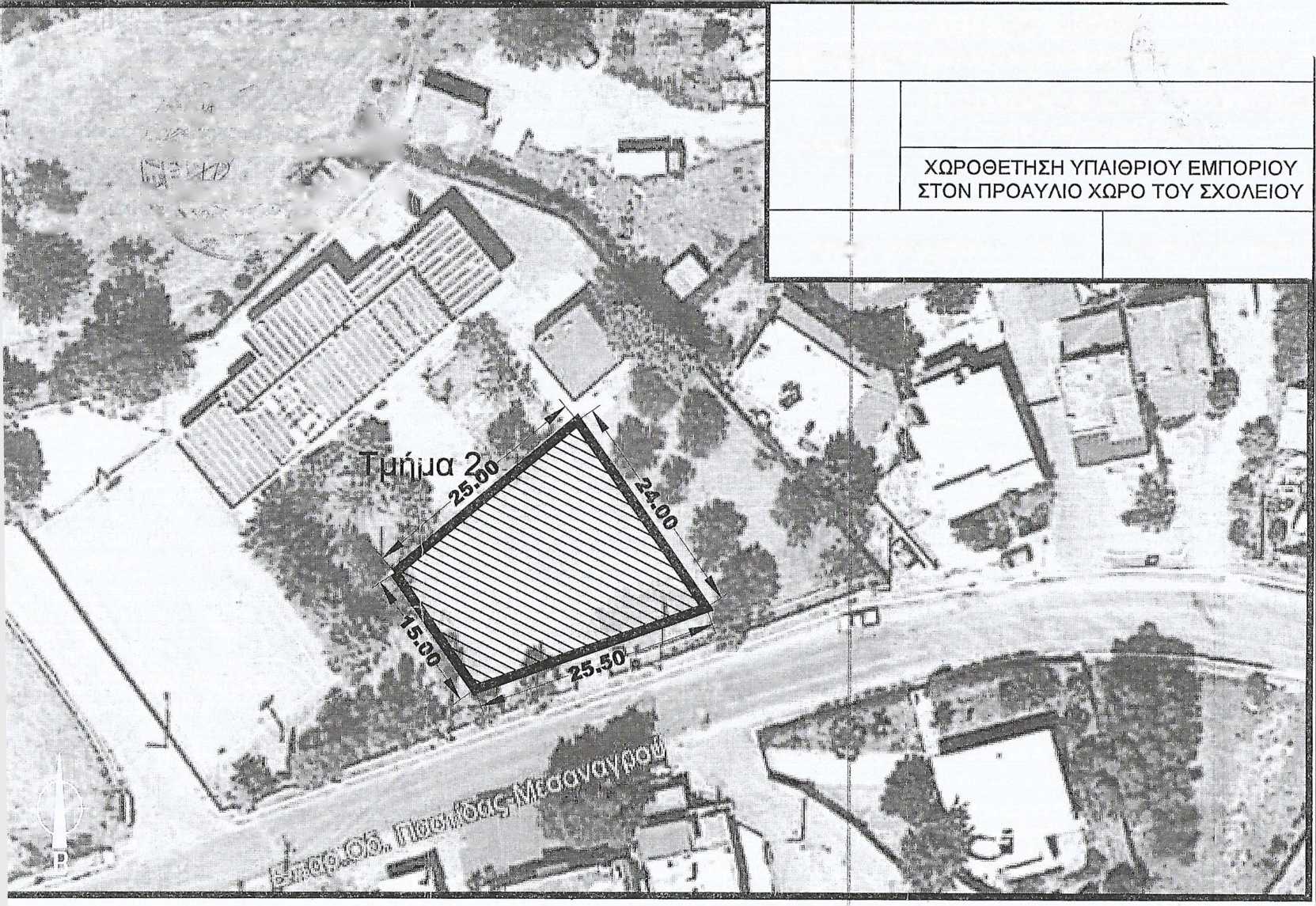 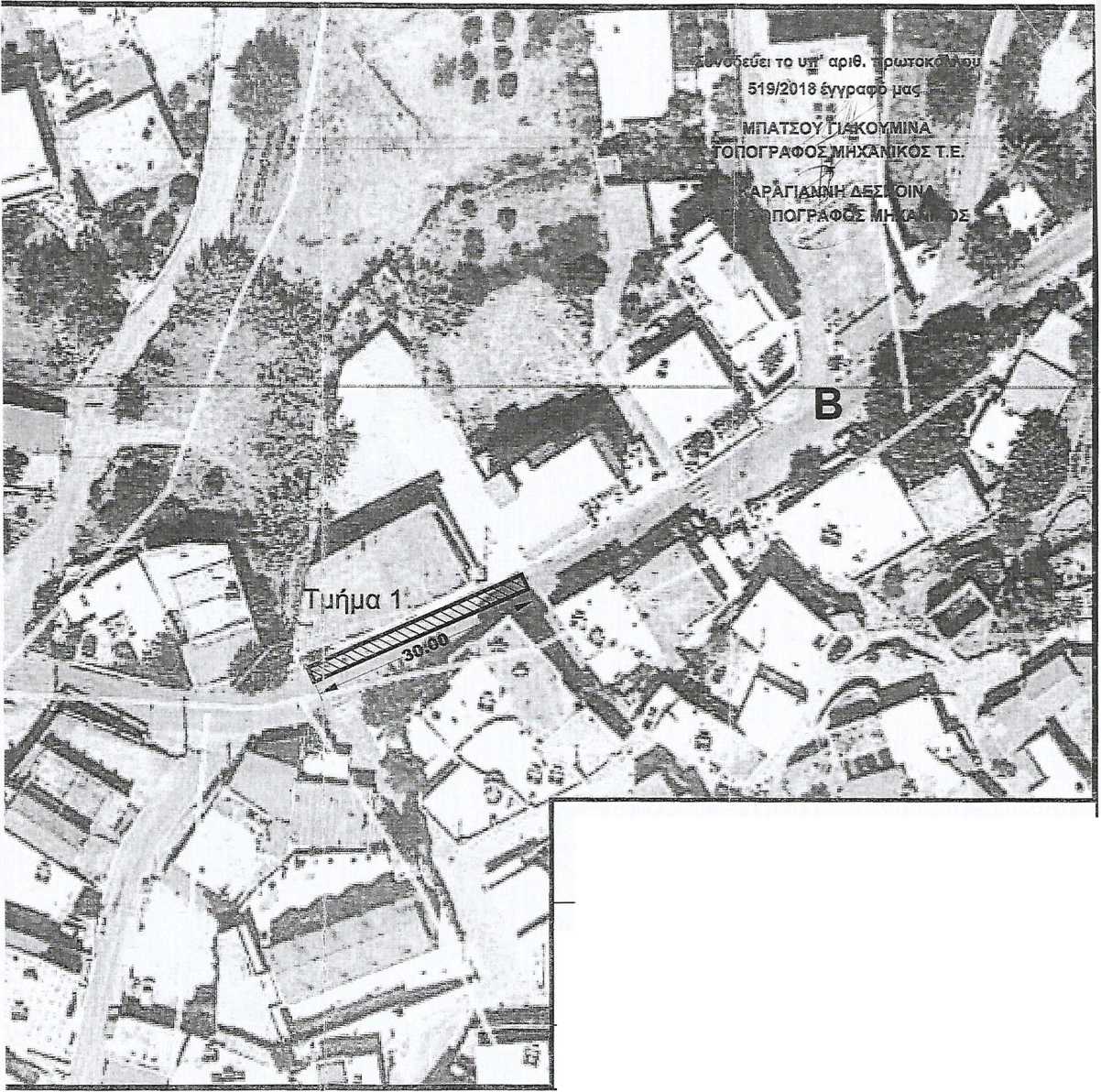 Οι δημοτικές και κοινοτικές αρχές ρυθμίζουν θέματα της αρμοδιότητας τους εκδίδοντας τοπικές κανονιστικές αποφάσεις, στο πλαίσιο της κείμενης νομοθεσίας, με τις οποίες: Καθορίζουν τους όρους και τις προϋποθέσεις: δ1. Για τη χρήση και λειτουργία των δημοτικών και κοινοτικών αγορών, των εμποροπανηγύρεων, παραδοσιακού ή μη χαρακτήρα, των ζωοπανηγύρεων, παραδοσιακού ή μη χαρακτήρα, των ζωοπανηγύρεων, των χριστουγεννιάτικων αγορών και γενικά των υπαίθριων εμπορικών δραστηριοτήτων.Πριν την έκδοση των ανωτέρω κανονιστικών αποφάσεων η Επιτροπή Ποιότητας Ζωής εισηγείται σύμφωνα με το άρθρο 73 παρ. 1Β ν) του Ν.3852/2010 στο δημοτικό συμβούλιο, το σχέδιο κανονιστικών αποφάσεων του άρθρου 79 του Κ.Δ.Κ. ενώ κατά την παρ. 1γ του άρθρου 83 και την παρ. 2α του άρθρου 84 του Ν. 3852/2010 το συμβούλιο της δημοτικής ή της τοπικής κοινότητας αντίστοιχα προτείνει στην επιτροπή ποιότητας ζωής τους χώρους λειτουργίας εμποροπανηγύρεων, χριστουγεννιάτικων αγορών και γενικά υπαίθριων εμπορικών δραστηριοτήτων.Ο Δήμος, ο οποίος προτίθεται να λειτουργήσει υπαίθρια θρησκευτική ή επετειακή εμποροπανήγυρη, γνωρίζει τους χώρους που πρόκειται να διεξαχθεί η σχετική εμπορική δραστηριότητα και καθορίζει τον αριθμό των πωλητών, των πωλούμενων ειδών, καθώς και λοιπές διαδικασίες τοποθέτησης, με βάση τις αρχές τις αρχές της χρηστής διοίκησης και της ίσης μεταχείρισης των ενδιαφερομένων. ( Υπ. Ανάπτυξης & Ανταγωνιστικότητας 7286/21.01.2015). Στους χώρους που λειτουργεί η εμποροπανήγυρη θα υπάρχει διαγράμμιση και αρίθμηση διατιθέμενων θέσεων. Η ευθύνη για τη διαγράμμιση και την αρίθμηση των θέσεων είναι του Δήμου με μέριμνα της τεχνικής υπηρεσίας.Ο σχεδιασμός και η διαδικασία της διαγράμμισης θα διασφαλίζει την ομαλή και άνετη διέλευση των επισκεπτών, των ατόμων με ειδικές ανάγκες (ΑΜΕΑ), την έλευση των οχημάτων όπως ασθενοφόρο, πυροσβεστική κλπ για τις περιπτώσεις εκτάκτου ανάγκης, καθώς επίσης και όποια άλλη πρόβλεψη είναι αναγκαία, αλλά και την ομαλή διενέργεια της εμποροπανηγύρεως.Απαγορεύεται η αυθαίρετη αλλαγή θέσης από τους εκθέτες-πωλητές της εμποροπανηγύρεως, η αυθαίρετη αυξομείωση των μέτρων πρόσοψης των πάγκων, η αυξομείωση των διαστάσεων της έκτασης των οριοθετημένων θέσεων, η δραστηριότητα στους χώρους της εμποροπανηγύρεως εν ελλείψει της σχετικής άδειας, η απευθείας διακίνηση στην κατανάλωση από το αυτοκίνητο με το οποίο έγινε η μεταφορά των προϊόντων καθώς και η πώληση των προϊόντων στους διαδρόμους.Η τοποθέτηση των εμπορευμάτων τους επιτρέπεται μόνο στην οριζόντια επιφάνεια των πάγκων τους, απαγορεύεται το κρέμασμα των εμπορευμάτων  (είδη ρουχισμού, υπόδησης, υλικών και άλλων αντικειμένων) κατακόρυφα, μπροστά, πλάγια, πίσω ή και στο ύψος της τέντας που χρησιμοποιούν, η τοποθέτηση σταντ ή άλλων κατασκευών, επιπλέον πάγκων καθώς επίσης και πέραν των διαγραμμίσεων, προκειμένου να επιδείξουν τα εμπορεύματα τους.Οι πωλητές-εκθέτες υποχρεούνται να καταλαμβάνουν αποκλειστικά και μόνο τη θέση που τους παραχωρήθηκε από την αρμόδια αρχή και να μην εμποδίζουν τη λειτουργία εν γένει της εμποροπανήγυρης καθώς και την ελεύθερη διέλευση των πεζών. Η παρουσία των κατόχων των αδειών είναι υποχρεωτική.   Άρθρο 6ο Δικαιούχοι συμμετοχής Δικαίωμα συμμετοχής στην υπαίθρια αγορά έχουν όσοι λαμβάνουν έγκριση συμμετοχής με τη διαδικασία του άρθρου 38 του Ν. 4497/17, ως εξής:α) πωλητές που διαθέτουν όλα τα νόμιμα παραστατικά και ΚΑΔ σχετικό με τη δραστηριοποίηση στο υπαίθριο εμπόριο, σε ποσοστό 70% των διατιθέμενων θέσεωνβ) πωλητές βιομηχανικών ειδών αδειούχοι λαϊκών αγορών και κάτοχοι παραγωγικής άδειας λαϊκών αγορών με αντικείμενο εκμετάλλευσης άνθη, φυτά και μεταποιημένα προϊόντα, σε ποσοστό 20% των διατιθέμενων θέσεωνγ) αδειούχοι πλανόδιου ή στάσιμου εμπορίου με αντικείμενο πώλησης από τα επιτρεπόμενα στις υπαίθριες αγορές, σε ποσοστό 10% των διατιθέμενων θέσεωνΣε περίπτωση μη ενδιαφέροντος από αδειούχους των κατηγοριών (β) και (γ) ο αριθμός των θέσεων των κατηγοριών αυτών προστίθεται στον αριθμό της (α) κατηγορίας.Κάτοχοι αδειών για συγκεκριμένες κυριακάτικες αγορές που εκδόθηκαν με βάση προγενέστερο θεσμικό πλαίσιο, μπορούν να ζητούν τη συμμετοχή τους στις υπαίθριες αγορές του άρθρου 38 του Ν.4497/17 και υπολογίζονται στο ποσοστό της περίπτωσης (α).Αδειούχοι του άρθρου 45 του Ν.4497/17 (φυσικά πρόσωπα και Φορείς Κοινωνικής Αλληλέγγυας Οικονομίας) για διάθεση έργων τέχνης, καλλιτεχνημάτων, ειδών λαϊκής τέχνης, οι οποίοι τοποθετούνται σε θέσεις καθορισμένες σε υπερβάλλοντα αριθμό.Στις υπαίθριες αγορές συμμετέχουν πωλητές που διαθέτουν όλα τα νόμιμα φορολογικά παραστατικά και δεν είναι αδειούχοι λαϊκών αγορών, πλανοδίου ή στάσιμου εμπορίου, εφόσον διαθέτουν βεβαίωση δραστηριοποίησης υπαίθριου εμπορίου ετήσιας διάρκειας. Τη βεβαίωση αυτή εκδίδει ο δήμος μόνιμης κατοικίας των ενδιαφερομένων πωλητών.Ο πωλητής ζητεί από τον οικείο δήμο την έκδοση της ανωτέρω βεβαίωσης, προκειμένου να συμμετέχει στις αγορές των δήμων όλης της χώρας και στην αίτηση του επισυνάπτει:α)βεβαίωση ενάρξεως δραστηριότητας από το TAXIS,β)βεβαίωση ταμειακής μηχανής από το TAXIS ή βεβαίωση απαλλαγής από αρμόδια φορολογική αρχή,γ)πιστοποιητικό υγείας, όπου απαιτείται, δ)φωτοτυπία Δελτίου Ταυτότητας ή Διαβατηρίου κατά περίπτωση, ε)άδεια διαμονής σε ισχύ, κατά περίπτωση.Όσοι επαγγελματίες έχουν κηρυχθεί σε κατάσταση πτώχευσης μπορούν να ζητούν θέση.  Άρθρο 7ο Διαδικασία έγκρισης συμμετοχής – ΔικαιολογητικάΓια τη συμμετοχή στις υπαίθριες αγορές απαιτείται έγκριση συμμετοχής, που εκδίδεται ύστερα από πρόσκληση του οικείου δήμου.Για την υποβολή της αίτησης συμμετοχής το ενδιαφερόμενο φυσικό πρόσωπο, υποβάλλει στην υπηρεσία αδειοδοτήσεων αίτηση, επιδεικνύοντας τα εξής δικαιολογητικά:α) την άδεια υπαίθριου εμπορίου που κατέχει ή τη βεβαίωση δραστηριοποίησης, κατά περίπτωση και β) βιβλιάριο υγείας, εφόσον πρόκειται για διάθεση τροφίμων, καθώς και το πιστοποιητικό υγείας.Σε περίπτωση που ο αριθμός των αιτήσεων υπερβαίνει τον αριθμό των διαθέσιμων θέσεων ανά κατηγορία, διενεργείται κλήρωση.Μετά την υποβολή αιτήσεων και το πέρας της διαδικασίας εκδίδεται κατάλογος συμμετεχόντων για την κάθε υπαίθρια αγορά, ο οποίος αναρτάται στο δημοτικό κατάστημα, προκειμένου οι επιλεγέντες να καταβάλουν τα αναλογούντα τέλη υπέρ του δήμου και να εκδοθεί η έγκριση συμμετοχής. Η εν λόγω απόφαση κοινοποιείται στην Περιφέρεια και είναι διαθέσιμη ανά πάσα στιγμή στα ελεγκτικά όργανα του Ν.4497/17.Οι εγκρίσεις δίδονται με κλήρωση στα ποσοστά που καθορίζονται στο άρθρο 6 του παρόντος κανονισμού.Η ισχύς των εγκρίσεων αυτών είναι ίση με τη διάρκεια λειτουργίας των υπαίθριων αγορών που αφορά η πρόσκληση.Άρθρο 8ο Γενικά χαρακτηριστικά αδειών συμμετοχήςΟι άδειες συμμετοχής:Χορηγούνται στους δικαιούχους για συγκεκριμένο χώρο, θέση και διάθεση προϊόντων. Είναι προσωποπαγής και δεν επιτρέπεται η μεταβίβαση, η εισφορά, η εκμίσθωση και η παραχώρηση κατά χρήση καθώς και η άσκηση των δικαιωμάτων που απορρέουν από αυτές από οποιονδήποτε τρίτο, εκτός από τον/την σύζυγο και τα τέκνα των κατόχων τους με προσωρινή τους αναπλήρωση το μέγιστο 4 συνεχόμενες ώρες ανά ημέρα. Χορηγούνται σε φυσικά πρόσωπα, υπό την προϋπόθεση ότι αυτά διαθέτουν τα νόμιμα παραστατικά, πληρούν όλες τις προϋποθέσεις της κείμενης φορολογικής νομοθεσίας για την άσκηση της συγκεκριμένης δραστηριότητας και τηρούν τους επιμέρους όρους του παρόντος κανονισμού.Παραδίδονται αποκλειστικά στο δικαιούχο με την επίδειξη αποδεικτικού στοιχείου ταυτότητας μετά την καταβολή των αναλογούντων τελών.Έχουν ισχύ όση και η διάρκεια της εμποροπανηγύρεως για την οποία χορηγούνται.Αφορούν αποκλειστικά την έκθεση και πώληση συγκεκριμένων ειδών που έχουν δηλωθεί επί της αιτήσεως συμμετοχής και είναι στο πλαίσιο της δηλωμένης προς τη ΔΥΟ δραστηριότητας του αιτούντα.Οι άδειες θα αναρτώνται σε εμφανές σημείο σε κάθε λυόμενη κατασκευή.Σε περίπτωση που δεν υπάρχει άδεια επιβάλλεται χρηματικό πρόστιμο.    Άρθρο 9Ο Τοποθέτηση πωλητώνΓια τη θέση που καταλαμβάνει κάθε πωλητής διενεργείται κλήρωση.Αμοιβαία αλλαγή θέσεων μεταξύ των πωλητών επιτρέπεται ύστερα από αίτηση των ενδιαφερομένων στο δήμο.Ο δήμος μπορεί να καθορίζει υπερβάλλοντα αριθμό θέσεων που προορίζονται αποκλειστικά για αδειούχους έργων τέχνης, καλλιτεχνημάτων, χειροτεχνημάτων, ειδών λαϊκής τέχνης. Ειδικά, για τους αδειούχους φορείς Κ.ΑΛ.Ο. του άρθρου 45 του Ν.4497/17 δίδεται μία θέση ανά τέσσερα (4) μέλη, τα οποία διαθέτουν βεβαίωση πιστοποίησης ιδίας δημιουργίας, σύμφωνα με την παράγραφο 3 του άρθρου 45.Άρθρο 10ο Καταβαλλόμενα τέληΤο ύψος των τελών ανά άδεια/θέση καθορίστηκε με την υπ’ αριθ. 588/2017 απόφαση του Δημοτικού Συμβουλίου σύμφωνα με το άρθρο 13 περίπτ. α και β παρ. 3 του Β.Δ. 24-9/20-10-1958, ως εξής:Το τέλος και δικαίωμα συμμετοχής σε εμποροπανηγύρειςγια συμμετέχοντες που παρασκευάζουν, ψήνουν και διαθέτουν σουβλάκια, λουκουμάδες, ψημένο καλαμπόκι κ.λ.π. είναι 5,37€/μέτρο/ημέραγια συμμετέχοντες που εμπορεύονται διάφορα άλλα προϊόντα ένδυσης, υπόδησης , παιχνιδιών κλπ είναι  5,07€/μέτρο/ημέραΗ καταβολή των αναλογούντων τελών υπέρ του Δήμου γίνεται τοις μετρητοίς στο δημοτικό ταμείο, πριν τη παράδοση της έγκρισης συμμετοχής, αναγραφομένου επ’ αυτής του αριθμού του γραμματίου είσπραξης.Η είσπραξη των τελών από το Δήμο θα γίνει σύμφωνα με τις εκάστοτε ισχύουσες διατάξεις του ΚΕΔΕ (Ν.Δ.356/74), σε συνδυασμό με τις διατάξεις του Β.Δ. 17-5/15-6-59 ( ΦΕΚ 114/59 τεύχος Α’).Άρθρο 11ο Πωλούμενα είδη- Όροι διάθεσης των προϊόντωνΤα επιτρεπόμενα πωλούμενα είδη είναι τα εξής: (Ενδεικτικά παραθέτουμε τα εξής):Ασημικά, φο μπιζού, είδη λαϊκής τέχνης, είδη δώρων, είδη οικιακής χρήσης, είδη προικός, εκκλησιαστικά είδη, μουσικά όργανα, είδη ένδυσης, υπόδησης, παιδικά παιχνίδια κάθε είδους, είδη παντοπωλείου-ψιλικά, παραδοσιακά γλυκά. Οι υπηρεσίες παροχής πρόχειρων γευμάτων (πρόχειρα γεύματα από καντίνες και φορητές εγκαταστάσεις έψησης) δύναται να συμπεριληφθούν στα πωλούμενα είδη που αναφέρονται.Τα πωλούμενα είδη των πασχαλινών και χριστουγεννιάτικων αγορών πρέπει να δικαιολογούν το χαρακτήρα των ημερών, να τηρούν τις προδιαγραφές ασφαλείας και η διάθεση τους να γίνεται βάσει των Κανόνων Διακίνησης Εμπορίας Προϊόντων και Παροχής Υπηρεσιών (ΔΙΕΠ-ΠΥ). Στις περιπτώσεις εμπορίας ζώντων ζώων απαιτείται έγγραφο μετακίνησης των παραγωγικών ζώων, καθώς και βεβαίωση απαλλαγής από ασθένειες υπογεγραμμένη από κτηνίατρο της ΔΑΟΚ.Ειδικά, στις υπαίθριες κυριακάτικες αγορές πωλούνται πάσης φύσεως προϊόντα πλην νωπών διατροφικών. Επίσης, διατίθενται πρόχειρα γεύματα από καντίνες και φορητές εγκαταστάσεις έψησης.Τα προς πώληση στο υπαίθριο  εμπόριο είδη διατίθενται, σύμφωνα με τους κανόνες ΔΙ.Ε.Π.Π.Υ. με την επιφύλαξη ειδικών κατά περίπτωση διατάξεων αρμοδιότητας ΓΧΚ και πρέπει να πληρούν τις διατάξεις του Κώδικα Φορολογικής Απεικόνισης Συναλλαγών (υποπαράγραφος Ε1 της παρ. Ε’ του άρθρου πρώτου του Ν.4093/2012,Α’ 222). Σε καμία περίπτωση, δεν πρέπει να συνιστούν παράνομη απομίμηση προϊόντων ή να διακινούνται κατά παράβαση των σχετικών με την προστασία των δικαιωμάτων διανοητικής ιδιοκτησίας διατάξεων ή διατάξεων της κοινοτικής τελωνειακής νομοθεσίας, του Εθνικού Τελωνειακού Κώδικα (Ν.2960/2001, Α’ 222) και του Ν.2969/2001 (Α’ 281).Κάθε πωλητής υπαίθριου  εμπορίου, ο οποίος διακινεί βιομηχανικά προϊόντα ή μεταποιημένα τρόφιμα απευθείας από ειδικά διασκευασμένο όχημα, καταλαμβάνει αριθμό ίσο με το μήκος του οχήματος του, όχι όμως, άνω των 8 μέτρων. Στην περίπτωση αυτή, δεν επιτρέπεται η ύπαρξη ξεχωριστού πάγκου, εκτός εάν το μήκος του οχήματος είναι μικρότερο από το οριζόμενο μήκος πάγκων για τις συγκεκριμένες κατηγορίες πωλούμενων ειδών ανά λαϊκή αγορά και εφόσον υπάρχει δυνατότητα από άποψη χώρου. Απαραίτητη προϋπόθεση είναι τα διασκευασμένα οχήματα να διαθέτουν Έγκριση Τύπου, σύμφωνα με τους όρους και τη διαδικασία της 5299/406/9.10.2012 απόφασης του Αναπληρωτή Υπουργού Ανάπτυξης, Ανταγωνιστικότητας, Υποδομών, Μεταφορών και Δικτύων (Β’ 2840). Κατά τη διακίνηση και πώληση των τροφίμων τηρούνται οι απαιτήσεις του Κεφαλαίου III του Κανονισμού ΕΚ 852/2004 (L 139). Ειδικά για τα τρόφιμα που συντηρούνται με ψύξη και κατάψυξη πρέπει να τηρείται η αλυσίδα ψύξης με βάση τις θερμοκρασίες συντήρησης που ορίζει ο παρασκευαστής των τροφίμων.Δεν επιτρέπεται η πώληση ειδών που προκαλούν τη δημόσια αιδώ ή μπορούν να προκαλέσουν ατυχήματα.Άρθρο 12ο Όροι λειτουργίαςΣτους χώρους που θα λειτουργεί η αγορά θα υπάρχει διαγράμμιση και αρίθμηση των διατιθέμενων θέσεων. Οι θέσεις που θα διαγραμμιστούν προκειμένου να τοποθετηθούν οι πωλητές- εκθέτες δεν θα καταλαμβάνουν χώρους εισόδων γκαράζ και δεν θα εμποδίζουν τη λειτουργία καταστημάτων. Η ευθύνη για την διαγράμμιση των θέσεων είναι του Δήμου με μέριμνα της τεχνικής υπηρεσίας.Ο σχεδιασμός και η διαδικασία της διαγράμμισης θα διασφαλίζει την ομαλή και άνετη διέλευση των επισκεπτών, την έλευση των οχημάτων όπως ασθενοφόρο, πυροσβεστική κ.λ.π. για τις περιπτώσεις εκτάκτου ανάγκης, καθώς επίσης και όποια άλλη πρόβλεψη είναι αναγκαία, αλλά την ομαλή διενέργεια της αγοράς.Οι χώροι λειτουργίας να είναι ανοιχτοί και ικανής έκτασης, απαραίτητα ασφαλτοστρωμένοι ή τσιμεντοστρωμένοι με ελαφρά κλίση για την απομάκρυνση των νερών της βροχής και της έκπλυσης του χώρου μετά το πέρας της λειτουργίας τους.Να υπάρχουν σημεία υδροληψίας από το σύστημα υδρεύσεως και φρεάτιο υπονόμων.Να διαθέτουν χημικά- βιολογικά αποχωρητήρια, που θα πληρούν τις απαιτήσεις της εκάστοτε ισχύουσας νομοθεσίας.Ο χρησιμοποιούμενος χώρος της αγοράς να διατηρείται καθαρός κατά τη διάρκεια λειτουργίας του.Μετά τη λήξη της λειτουργίας της αγοράς, ο χώρος να καθαρίζεται και να πλένεται επιμελώς από το συνεργείο καθαριότητας της δημοτικής αρχής, το οποίο θα αποκομίζει και κάθε είδους απορρίμματα, που προήλθαν από αυτήν. Η τοποθέτηση των εμπορευμάτων τους επιτρέπεται μόνο στην οριζόντια επιφάνεια των πάγκων τους, απαγορεύεται το κρέμασμα των εμπορευμάτων (είδη ρουχισμού, υπόδησης, υλικών και άλλων αντικειμένων) κατακόρυφα, μπροστά, πλάγια, πίσω ή και στο ύψος της τέντας που χρησιμοποιούν, η τοποθέτηση στάντ ή άλλων κατασκευών, επιπλέον πάγκων καθώς επίσης και πέραν των διαγραμμίσεων, προκειμένου να επιδείξουν τα εμπορεύματα τους.Οι πωλητές- εκθέτες υποχρεούνται να καταλαμβάνουν αποκλειστικά και μόνο τη θέση που τους παραχωρήθηκε από την αρμόδια αρχή και να μην εμποδίζουν τη λειτουργία των όπισθεν αυτών ευρισκόμενων καταστημάτων καθώς επίσης και των πεζοδρομίων για την ελεύθερη διέλευση των πεζών.Κατ’ εξαίρεση, επιτρέπεται η πώληση από τους συμμετέχοντες με άδεια συμμετοχής στις υπαίθριες αγορές των ειδών τους κατά τις ημέρες και τις ώρες που τα αντίστοιχα καταστήματα ομοειδών ειδών παραμένουν κλειστά, σύμφωνα με τις ισχύουσες κάθε φορά διατάξεις.   Με την επιφύλαξη των διατάξεων αρμοδιότητας του Υπουργείου Υποδομών και Μεταφορών, η κατασκευή και τοποθέτηση στους χώρους λειτουργίας των υπαίθριων αγορών στεγάστρων- σκιάδων ανοιχτού τύπου, μεταλλικών ή μη, πακτωμένων στο έδαφος με μπετόν ή μη, δεν μεταβάλλει το χαρακτήρα της αγοράς σε μη υπαίθρια. Για τη λειτουργία υπαίθριας αγοράς, οι ανωτέρω κατασκευές εγκαθίστανται από τον οικείο δήμο, ύστερα από έγκριση της αρμόδιας τεχνικής υπηρεσίας του για την ασφάλεια και τη στατικότητα των κατασκευών. Άρθρο 13ο Λοιπές αγορέςΣε περίπτωση λειτουργίας εμποροπανηγύρεως σε χώρο που στο σύνολο του ανήκει αποκλειστικά σε νομικό πρόσωπο κατ’ άρθρο 3 του Συντάγματος Ανατολικής Ορθόδοξης Εκκλησίας του Χριστού, το νομικό πρόσωπο μπορεί, είτε να αποφασίζει το ίδιο τη λειτουργία της αναλαμβάνοντας παράλληλα την οργάνωση και διεξαγωγή αυτής, είτε να παραχωρεί το χώρο στον οικείο δήμο με σύμβαση μίσθωσης. Αν η εμποροπανήγυρη οργανώνεται από το ίδιο νομικό πρόσωπο, αυτό εκδίδει υποχρεωτικά Κανονισμό Λειτουργίας με τα στοιχεία που προβλέπονται στο παρόν ( όπως ιδιότητα συμμετεχόντων πωλητών, ποσόστωση και τρόπος απόδοσης θέσεων κ.τ.λ.), τον οποίο κοινοποιεί υποχρεωτικά στον οικείο δήμο πριν την έναρξη της εμποροπανηγύρεως.Στις περιπτώσεις που αποδεδειγμένα Πολιτιστικοί, Εξωραϊστικοί, Τοπικοί Σύλλογοι διοργανώνουν παραδοσιακά για δεκαπέντε (15) συναπτά έτη εκδηλώσεις επετειακού χαρακτήρα, γενικότερου κοινωνικού, πολιτιστικού ή εκπαιδευτικού περιεχομένου στα πλαίσια των οποίων διεξάγεται και οποιαδήποτε είδους υπαίθρια αγορά, μπορούν να αναλάβουν την ευθύνη διοργάνωσης της αγοράς αυτής σε δικό τους ιδιόκτητο ή μισθωμένο χώρο υπό τους όρους και προϋποθέσεις των παραγράφων 1 έως 7 του άρθρου 38 του Ν. 4497/17. Με απόφαση του Περιφερειακού Συμβουλίου εκδίδει την απόφαση του ύστερα από αίτηση του Συλλόγου. Η αίτηση αναφέρει το ΑΦΜ και τη Δ.Ο.Υ. του Συλλόγου και επισυνάπτονται το Καταστατικό του Συλλόγου, ο κανονισμός λειτουργίας της αγοράς, στον οποίο εμπεριέχονται απαραιτήτως τα στοιχεία της παραγράφου 1 του άρθρου 38 του Ν.4497/17 και κάθε αναγκαίο στοιχείο για διοργάνωση της συγκεκριμένης εκδήλωσης. Η απόφαση του Περιφερειακού Συμβουλίου ισχύει για πέντε έτη από την έκδοση της και κοινοποιείται στην αρμόδια Δ.Ο.Υ.. Μετά την έκδοση απόφασης του Περιφερειακού Συμβουλίου ο Σύλλογος και ο δήμος υπογράφουν Έγγραφο Δεσμεύσεων, στο οποίο καθορίζονται με λεπτομέρεια οι όροι συνεργασίας και λειτουργίας της αγοράς σε σχέση ιδίως με την προσβασιμότητα, υγιεινή και ασφάλεια του καταναλωτικού κοινού και την καθαριότητα του χώρου. Στο ίδιο Σύμφωνο καθορίζονται τα τέλη υπέρ του δήμου, τα οποία για κάθε συμμετέχοντα πωλητή, δεν μπορεί να είναι μικρότερα από τα ημερήσια τέλη που απαιτεί ο δήμος για αντίστοιχες θέσεις στάσιμου εμπορίου. Το Σύμφωνο και ο κανονισμός λειτουργίας της αγοράς εγκρίνεται από το Δημοτικό Συμβούλιο.Οι Σύλλογοι, τα Σωματεία, οι Ενώσεις ή οι Ομοσπονδίες Ρομά που έχουν αναγνωριστεί και λειτουργούν νόμιμα μπορούν, κατόπιν αιτήσεως τους, να συνδιοργανώνουν με το δήμο υπαίθριες αγορές, σε δικό τους ιδιόκτητο ή μισθωμένο χώρο, εφόσον στους καταστατικούς τους σκοπούς προβλέπεται τουλάχιστον ότι:α) είναι μη κερδοσκοπικοί καιβ) προάγουν την κοινωνική ένταξη των Ρομά ιδίως σε θέματα στέγης, εκπαίδευσης, υγείας και εργασίας. Στις αγορές αυτές συμμετέχουν πωλητές Ρομά υπό τους όρους και τις προϋποθέσεις των παραγράφων 1 και 3 έως 7 του άρθρου 38 του Ν. 4497/17. Οι αγορές αυτές λαμβάνουν χώρα αποκλειστικώς στο πλαίσιο εκδηλώσεων που αναδεικνύουν τον ιδιαίτερο κοινωνικό χαρακτήρα της κοινωνικής ομάδας των Ρομά, μέσα από πολιτιστικές εκδηλώσεις και δράσεις που συμβάλλουν στην κοινωνική ένταξη των μελών της. Για τη λειτουργία των αγορών αυτών λαμβάνεται απόφαση Δημοτικού Συμβουλίου, σύμφωνα με το άρθρο 79 του ν. 3643/2006, η οποία κοινοποιείται στην οικεία Περιφέρεια. Με την ίδια απόφαση εγκρίνεται ο κανονισμός λειτουργίας των αγορών αυτών, στον οποίο εμπεριέχονται τα στοιχεία της παραγράφου 1 του άρθρου 38 του ν.4497/17, καθώς και οι πολιτιστικές δράσεις που πρόκειται να οργανώσει ο φορέας όπως αυτές περιγράφονται στην αίτηση του.Άρθρο 14ο  Έλεγχοι- ΚυρώσειςΟι πωλητές κατά τον έλεγχο από τα αρμόδια όργανα υποχρεούται:α. να δέχονται τον έλεγχο στο χώρο επαγγελματικής δραστηριότητας, στο χώρο που τηρούνται τα έγγραφα, παραστατικά στοιχεία, στις εθνικές οδούς και στο χώρο παραγωγής, καιβ. να εφοδιάζουν τον έλεγχο με τα ζητούμενα κάθε φορά αληθή στοιχείαΑρμόδιες υπηρεσίες για τον έλεγχο εφαρμογής των διατάξεων του Ν. 4497/17 και των κατ’ εξουσιοδότηση τους εκδιδομένων υπουργικών αποφάσεων είναι:α.οι υπηρεσίες της Γενικής Γραμματείας Εμπορίου και Προστασίας Καταναλωτή του Υπουργείου Ανάπτυξης και Ανταγωνιστικότητας σε πανελλήνια κλίμακα, συνεπικουρούμενες, όποτε απαιτείται για τον έλεγχο των βιομηχανικών προϊόντων, από τις χωρικά αρμόδιες Χημικές Υπηρεσίες της Γενικής Διεύθυνσης του Γενικού Χημείου του Κράτους της ΑΑΔΕ,β.οι υπηρεσίες των Περιφερειών εντός των διοικητικών ορίων της Περιφέρειας τους,γ.οι αρμόδιες υπηρεσίες του δήμου εντός των διοικητικών του ορίων, δ.τα Κλιμάκια Ελέγχου Λαϊκών Αγορών και Υπαίθριου Εμπορίου (Κ.Ε.ΛΑ.Υ.Ε.) εντός των τοπικών ορίων της αρμοδιότητας τους, ε.οι υπηρεσίες της Ελληνικής Αστυνομίας,στ.οι Υπηρεσίες του Λιμενικού Σώματος στην περιοχή της δικαιοδοσίας τους,ζ.η Ειδική Γραμματεία του Σώματος Δίωξης Οικονομικού Εγκλήματος.Οι ανωτέρω αρμόδιες υπηρεσίες οφείλουν να συνεργάζονται μεταξύ τους σε ζητήματα συντονισμού ελέγχων και διάχυσης της πληροφορίας. Για το συντονισμό των ελέγχων αρμόδιο είναι το Συντονιστικό Κέντρο για την Αντιμετώπιση του Παρεμπορίου (ΣΥΚΑΠ).Οι υπηρεσίες που αναφέρονται στις περιπτώσεις α’ έως δ’ (δηλ. και οι υπηρεσίες των δήμων ) επικουρούνται από την Ελληνική Αστυνομία στο βαθμό που τούτο παρίσταται αναγκαίο για την αποτελεσματική άσκηση των αντιστοίχων αρμοδιοτήτων τους.Από τις διατάξεις του Ν. 4497/17 δεν θίγονται ή καταργούνται οι αρμοδιότητες των Υπηρεσιών της Ανεξάρτητης Αρχής Δημοσίων Εσόδων.Για τις παραβάσεις του Ν. 4497/17 που διαπιστώνονται σύμφωνα με τα άρθρα 51 έως 54 επιβάλλονται οι κυρώσεις και γίνονται οι παρακάτω ενέργειες, όπως προβλέπονται στο Παράρτημα ΙΓ’ του Ν. 4497/17, όπως αυτό τροποποιήθηκε με διόρθωση σφάλματος στο ΦΕΚ 207/29.11.2017 τεύχος Α’.  Οι κυρώσεις που επιβάλλονται δυνάμει του Ν. 4497/17, δεν θίγουν ειδικότερα διοικητικά πρόστιμα που επιβάλλονται από τα αρμόδια όργανα για παραβάσεις των κανόνων εμπορίας και διακίνησης προϊόντων, σύμφωνα με την κείμενη νομοθεσία ή ειδικότερα μέτρα και κυρώσεις που επιβάλλονται από την κείμενη νομοθεσία περί αντιμετώπισης παρεμπορίου, φοροδιαφυγής, ασφάλειας τροφίμων, θεμάτων Υπουργείου Αγροτικής Ανάπτυξης και Τροφίμων ως και την ισχύουσα νομοθεσία αρμοδιότητας των Υπηρεσιών της Ανεξάρτητης Αρχής Δημοσίων Εσόδων. Το άρθρο 19 του ν. 4177/2013 εφαρμόζεται αναλογικά.Τα διοικητικά πρόστιμα βεβαιώνονται ταμειακά αφού παρέλθει άπρακτη η προθεσμία υποβολής προδικαστικής προσφυγής ή αφού εκδοθεί απόφαση επ’ αυτής που είτε απορρίπτει την προσφυγή είτε καθορίζει διαφορετικά το ύψος του προστίμου.Τα διοικητικά πρόστιμα εισπράττονται σύμφωνα με τις διατάξεις του Κώδικα Εισπράξεως Δημόσιων Εσόδων (ΚΕΔΕ, ν.δ. 356/1974, Α’ 90) και αποδίδονται ανάλογα με το φορέα που επέβαλε το πρόστιμο ως εξής: α. αν το πρόστιμο έχει επιβληθεί από όργανο Ο.Τ.Α., αυτό αποδίδεται κατά ποσοστό 100% στον Ο.Τ.Α. α’ ή β’ βαθμού, τα όργανα του οποίου επέβαλαν το πρόστιμο,β. αν το πρόστιμο έχει επιβληθεί από τα ελεγκτικά όργανα της Γενικής Γραμματείας Εμπορίου και Προστασίας Καταναλωτή, αυτό εμφανίζεται κατά ποσοστό 100% στα έσοδα του Κρατικού Προϋπολογισμού, γ. αν το πρόστιμο έχει επιβληθεί από τα Κ.Ε.ΛΑ.Υ.Ε., αυτό εμφανίζεται κατά ποσοστό 100% στο φορέα συγκρότησης των εν λόγω κλιμακίων,δ. σε κάθε άλλη περίπτωση, το πρόστιμο εμφανίζεται κατά ποσοστό 100% στα έσοδα του Κρατικού Προϋπολογισμού.Τα ανωτέρω έσοδα μπορεί να αξιοποιούνται για την ποιοτική και ποσοτική αναβάθμιση, καθοιονδήποτε τρόπο των διενεργούμενων ελέγχων και την έγκυρη ενημέρωση και πληροφόρηση των πωλητών υπαίθριου εμπορίου, όπως έξοδα μετακίνησης, διοργάνωση σεμιναρίων, έκδοση πληροφοριακού υλικού κ.λ.π..Μέλη των Τριμελών επιτροπών για τον έλεγχο των δηλούμενων ποσοτήτων  των παραγωγών πωλητών του άρθρου 12 του ν. 4497/17 που με οιονδήποτε τρόπο βεβαιώνουν εν γνώσει τους ψευδώς ότι τα προϊόντα που διαθέτει ο παραγωγός πωλητής υπαίθριου εμπορίου όλων των τύπων αδειών, όπως αυτά αναφέρονται στη δήλωση ή τα λοιπά απαραίτητα δικαιολογητικά που αυτός υποβάλλει για τη χορήγηση ή την ανανέωση σχετικής άδειας, είναι δικής του παραγωγής ή με οιονδήποτε τρόπο συμπράττουν στην έκδοση ή τη χορήγηση σε παραγωγό βεβαίωσης με το ανωτέρω ψευδές περιεχόμενο, τιμωρούνται με φυλάκιση τουλάχιστον ενός (1) έτους, εφόσον η πράξη δεν τιμωρείται αυστηρότερα σύμφωνα με άλλη ποινική διάταξη.Όποιος χωρίς άδεια ασκεί εμπορική δραστηριότητα βιομηχανικών προϊόντων τιμωρείται με φυλάκιση τουλάχιστον έξι (6) μηνών.Η πράξη επιβολής διοικητικής κύρωσης υπόκειται σε ενδικοφανή προσφυγή, η οποία ασκείται ενώπιον του οικείου Συντονιστή Αποκεντρωμένης Διοίκησης σε προθεσμία τριάντα (30) ημερών με έναρξη την πλήρη γνώση της από τον υπόχρεο. Η απόφαση επί της προσφυγής εκδίδεται μέσα σε προθεσμία τριάντα (30) ημερών από την κατάθεση της προσφυγής. Για κυρώσεις που έχουν επιβληθεί από τα ελεγκτικά όργανα του Υπουργείου Οικονομίας και Ανάπτυξης η ενδικοφανής προσφυγή ασκείται ενώπιον του Υπουργού Οικονομίας και Ανάπτυξης. Σε κάθε περίπτωση η ενδικοφανής προσφυγή που ασκείται ενώπιον των ως άνω οργάνων, κοινοποιείται αμελλητί στο φορέα ελέγχου. Η άσκηση δικαστικής προσφυγής κατά της προσωρινής ή οριστικής ανάκλησης της άδειας σύμφωνα με την παράγραφο 3, καθώς και κατά της απόφασης που εκδόθηκε επί της ενδικοφανούς προσφυγής σύμφωνα με την παράγραφο 4, δεν έχει ανασταλτικό αποτέλεσμα.α. Αν σε διάστημα ενός έτους διαπιστωθεί ότι ο πωλητής έχει υποπέσει στην ίδια παράβαση του νόμου το πρόστιμο διπλασιάζεται.β. Αν αρχικώς προβλέπεται ως κύρωση η προσωρινή ανάκληση άδειας, τότε σε περίπτωση επανάληψης της παράβασης, επιβάλλεται η οριστική ανάκληση της άδειας, ανεξαρτήτως του χρόνου τέλεσης της επαναληπτικής παράβασης.γ. Η άδεια ανακαλείται προσωρινά για έξι (6) μήνες, εφόσον σε διάστημα δύο (2) ετών, ο δικαιούχος πωλητής υποπέσει σε οποιαδήποτε παράβαση του νόμου για πάνω από τέσσερις (4) φορές. Αν έχει υποπέσει σε διάστημα δύο (2) ετών σε τέσσερις (4) παραβάσεις, η Υπηρεσία που καταχώρησε και βεβαίωσε την τελευταία παράβαση ενημερώνει εγγράφως τον δικαιούχο για τις επιπτώσεις της επιπλέον παράβασης.Άρθρο15ο Υποχρεώσεις πωλητών                 Οι πωλητές υποχρεούνται να έχουν αναρτημένη μπροστά στον πάγκο των προϊόντων τους και σε εμφανές σημείο μεταλλική πινακίδα που θα φέρει φωτογραφία τους και θ’ αναγράφει το ονοματεπώνυμο του δικαιούχου, τον αριθμό της αδείας και την τιμή πώλησης των προϊόντων τους. Τα προς πώληση είδη πρέπει να είναι τοποθετημένα πάνω σε πάγκους ή σε τελάρα έτσι ώστε να εξασφαλίζονται οι συνθήκες υγιεινής καθαριότητας αυτών.Οι πωλητές οφείλουν να φροντίζουν για την εξασφάλιση της τάξης και της καθαριότητας, να αποφεύγουν την ενόχληση των περιοίκων, τη ρύπανση και την πρόκληση ζημιών στις κατοικίες της περιοχής μετά τη λήξη του χρόνου λειτουργίας της αγοράς, ειδικότερα υποχρεούνται αμέσως μετά τη λήξη του χρόνου της να φροντίζουν οι ίδιοι ( ο καθένας χωριστά) για την καθαριότητα του χώρου των καθώς και την συγκέντρωση των απορριμμάτων που έχει δημιουργήσει ο καθένας σε σακούλες ή δοχεία τα οποία θα συλλέγουν στην συνέχεια οι υπάλληλοι του Δήμου.Επιπλέον οφείλουν:-Να τηρούν την καθαριότητα και την ευταξία των χώρων που καταλαμβάνουν οι πάγκοι πώλησης των προϊόντων τους.-Να μην καταλαμβάνουν κοινόχρηστους ή ιδιωτικούς χώρους, εκτός των ορίων της έκτασης που τους αναλογεί, σύμφωνα με την άδεια τους.-Να τηρούν τους κανόνες υγιεινής και να διατηρούν σε ειδικούς κλειστούς κάδους ή καλά κλεισμένες σακούλες τα απορρίμματα που παράγουν κατά τη διάρκεια λειτουργίας της αγοράς.-Να μην ρυπαίνουν τον περίγυρο χώρο με τη ρίψη κάθε είδους απορριμμάτων και ειδών συσκευασίας ( χαρτόκουτα, τελάρα κ.λπ).-Κατά την αποκομιδή των απορριμμάτων και τον γενικό καθαρισμό της αγοράς συμμορφούμενοι με τις υποδείξεις των οργάνων της υπηρεσίας καθαριότητας. Σε περίπτωση αδιαφορίας και παρά τις συστάσεις, ο Δήμος προβαίνει στον καθαρισμό του χώρου καταλογίζοντας τα έξοδα στους υπεύθυνους.-Να μην παρακωλύουν, με κανένα τρόπο, την υπηρεσία καθαριότητας στη εκτέλεση του έργου της.-Να φροντίζουν για την προσωρινή φύλαξη των κάθε είδους απορριμμάτων σε κατάλληλους σάκους, οι οποίοι στο τέλος της εργασίας, αφού δεθούν καλά θα τοποθετούνται στους κάδους συλλογής απορριμμάτων των Δήμων.Απαγορεύεται η αυθαίρετη αλλαγή θέσης από τους πωλητές, η αυθαίρετη αυξομείωση των μέτρων πρόσοψης των πάγκων, η αυξομείωση των διαστάσεων της έκτασης χωροθετημένων θέσεων και η δραστηριότητα στους χώρους αγοράς ελλείψει της σχετικής άδειας.Απαγορεύεται από τους πωλητές η τοποθέτηση εγκαταστάσεων, πάγκων κ.λπ. σε άλλη μέρα από εκείνη της λειτουργίας της αγοράς ή η εγκατάλειψη των ειδών αυτών μετά τη λειτουργία της. Στους μη συμμορφούμενους θα επιβάλλεται Δημοτικό Τέλος για την αυθαίρετη κατάληψη κοινοχρήστου χώρου.Άρθρο 16ο ΑπαγορεύσειςΤο Δημοτικό Συμβούλιο έχει τη δυνατότητα παρέμβασης σε σχέση με τα είδη που θα επιτρέπεται να πωλούνται στην εμποροπανήγυρη.Απαγορεύεται η στάθμευση μεταφορικών μέσων στους ενοικιαζόμενους-παραχωρημένους χώρους.Απαγορεύονται οι θορυβώδεις διαφημίσειςΑπαγορεύονται οι διαφημίσεις των εκθεμάτων εκτός ενοικιαζόμενου-παραχωρούμενου χώρου.Απαγορεύονται στους μικροπωλητές με καροτσάκια να σταθμεύουν και να περιφέρονται σε δημοτικούς δρόμους και χώρους.Απαγορεύεται η έκθεση εμπορευμάτων από μικροπωλητές εκτός του χώρου της εμποροπανήγυρης (νησίδες, χώροι πρασίνου, πάρκινγκ αυτοκινήτων κλπ).Δεν επιτρέπεται η πώληση ειδών που προκαλούν την δημόσια αιδώ ή μπορούν να προκαλέσουν ατυχήματα σε μικρούς ή μεγάλους καθώς και ογκώδη εμπορεύματα που ενδεχομένως δυσκολεύουν τις μετακινήσεις μέσα στο χώρο της εμποροπανήγυρης και γενικά προκαλούν δυσχέρεια στους λοιπούς εμπόρους.Απαγορεύεται η εγκατάσταση πωλητών στους διαδρόμους των χώρων πώλησης, οι οποίοι πρέπει να είναι ελεύθεροι για τη διέλευση των καταναλωτών, καθώς επίσης και η είσοδος κάθε τροχοφόρου.Απαγορεύεται στους πωλητές η τοποθέτηση εγκαταστάσεων, πάγκων κλπ σε άλλη μέρα από εκείνη της λειτουργίας της εμποροπανήγυρης ή η εγκατάλειψη των ειδών αυτών μετά τη λειτουργία της.Στους μη συμμορφούμενους θα επιβάλλεται Δημοτικό Τέλος για την αυθαίρετη κατάληψη πεζοδρομίου. Άρθρο 17ο Επιτροπή εμποροπανηγύρεωςΟ παρών κανονισμός ισχύει για την εμποροπανήγυρη του Αγιου Δημητρίου της Τ.Κ. Αρχίπολης της Δημοτικής Ενότητας Αφάντου του Δήμου Ρόδου του έτους 2018Η συμμετοχή στη συγκεκριμένη εμποροπανήγυρη συνεπάγεται και ανεπιφύλακτα την αποδοχή όλων των όρων του παρόντος κανονισμού.Περιπτώσεις που τυχόν προκύψουν και δεν αναφέρονται στον Κανονισμό, θα καλύπτονται από τους σχετικούς Νόμους, Διατάγματα και Υπουργικές Αποφάσεις.Ορίζεται η Επιτροπή Εμποροπανηγύρεως για την κλήρωση, σύμφωνα με τον ανωτέρω Κανονισμό, η οποία αποτελείται από τους Δημοτικούς Συμβούλους ως μέλη:Ο Πρόεδρος του Τοπικού Συμβουλίου Τ.Κ. Αρχίπολης κ. Σάββας ΜακρήςΤο μέλος του Τοπικού Συμβουλίου Τ.Κ. Αρχίπολης κ. Σφήκας ΙωάννηςΤο μέλος του Τοπικού Συμβουλίου Τ.Κ. Αρχίπολης κ. Κάλλας ΑντώνηςΚαι τον υπάλληλο της Δ.Κ Αφάντου. κ. Γιαννιού Πέτρο, ως γραμματέα.Έργο της Επιτροπής εκτός από την αξιολόγηση των δικαιολογητικών και των ενστάσεων των ενδιαφερομένων, θα είναι η παραχώρηση των θέσεων στους δικαιούχους και ο έλεγχος της ορθής εγκατάστασης τους.Καθήκον της επιτροπής θα είναι η παρακολούθηση και εν γένει η διαχείριση της εμποροπανηγύρεως.Άρθρο 18ο Ισχύς Κανονισμού Η ισχύς του κανονισμού αυτού αρχίζει με την έγκριση του από το Δημοτικό Συμβούλιο.Αρ. αποφ. 118   /12-09-2018                                           ΑΔΑ: 7ΜΘΠΩ1Ρ-Β1ΔΠερίληψηΈγκριση της υπ’ αριθ. 9/2018 απόφασης του Συμβουλίου της Δημ. Κοινότητας Ιαλυσού με 
θεμα: Γνωμοδότηση για έγκριση θέσεων για πιάτσες ΤΑΞΙ στη Δημοτική Κοινότητα ΙαλυσούΟ Πρόεδρος έθεσε υπόψη των μελών της Επιτροπής την υπ’ αριθ. 9/2018 απόφαση του Συμβουλίου της Δημοτικής Κοινότητας Ιαλυσού με την οποία προτείνει τις παρακάτω θέσεις πιάτσας ΤΑΞΙΘΕΣΗ 1: Στη θέση αυτή (επί της Λεωφ. Ηρακλειδών, εντός του χώρου στάθμευσης, απέναντι από το ξενοδοχείο «Μίρα Μάρε» - εντός της κ.μ. 133 γαιών Ιξιάς), όπως αρχικά είχε προταθεί στο παραπάνω σχετ. (1) έγγραφό μας, θα ήταν δυνατή η χωροθέτηση με την προϋπόθεση ότι το εν λόγω ακίνητο ανήκει ιδιοκτησιακά ή κατά χρήση στο Δήμο Ρόδου. Δεδομένου ότι, σύμφωνα με το σχετ. (2), ο χώρος αυτός δεν ανήκει πλέον κατά χρήση στο δήμο Ρόδου, δεν δύναται να χωροθετηθεί πιάτσα ΤΑΞΙ. ΘΕΣΗ 2: Στη θέση αυτή (επί της οδού Ελ. Βενιζέλου, έμπροσθεν του «ακινήτου Ψιμόριφου» - κ.μ. 16 γαιών Ιξιάς και πλησίον της ξενοδοχειακής μονάδας  «Ixian Grand Hotel»), η υπηρεσία μας δεν έχει αντίρρηση για τη χωροθέτηση συνολικά οχτώ (8) θέσεων στάθμευσης για ΤΑΞΙ αντί των τεσσάρων που αρχικά είχαν προταθεί στο παραπάνω σχετ. (1) έγγραφό μας, κατόπιν προφορικής συνεννόησης με εκπρόσωπο του σωματείου Ιδιοκτητών ΤΑΞΙ Ρόδου.ΘΕΣΗ 3: Στη θέση αυτή (περιοχή της οδού Φερενίκης ανατολικά του Κ.Χ. που βρίσκεται στην κ.μ. 405 γαιών Τριαντών και νοτιοανατολικά του εμπορικού κέντρου «Καρτάλη») ισχύει η πρόταση χωροθέτησης όπως αυτή διατυπώνεται στο  σχετ. (1) έγγραφό μας. Στη θέση αυτή προτείνεται να  χωροθετηθούν πέντε (5) θέσεις στάθμευσης για ΤΑΞΙ.ΘΕΣΗ 4: Στη θέση αυτή (επί της οδού Γ. Παπανδρέου - πλατεία Αποστολίδη - ανάμεσα στα Ο.Τ. 155 και 156) ισχύει η πρόταση χωροθέτησης όπως αυτή διατυπώνεται στο  σχετ. (1) έγγραφό μας. Στη θέση αυτή προτείνεται να  χωροθετηθούν οχτώ (8) θέσεις στάθμευσης για ΤΑΞΙ.ΘΕΣΗ 5: Στη θέση αυτή (επί της οδού Τριαντών έμπροσθεν και παραπλεύρως του Κ.Χ. που συνορεύει με το Ο.Τ. 113) όπως αρχικά είχε προταθεί στο παραπάνω σχετ. (1) έγγραφό μας θα ήταν δυνατή η χωροθέτηση υπό προϋποθέσεις για τις οποίες θα έπρεπε να γνωμοδοτήσει η Δ/νση Τεχνικών Έργων και Υποδομών (μονοδρόμηση κάθετης οδού, απαγόρευση στάθμευσης οχημάτων και διαμόρφωση οδοστρώματος). Έχοντας υπόψη το σχετ. (2) έγγραφο της Δ/νσης Τεχνικών Έργων και Υποδομών προτείνεται να χωροθετηθούν πέντε (5) θέσεις στάθμευσης για ΤΑΞΙ μόνο επί της οδού Τριαντών όπως αυτές περιγράφονται στο σχετ. (2).  	Σε κάθε περίπτωση το υφιστάμενο κιόσκι επί της οδού Τριαντών, θα πρέπει να απομακρυνθεί και να τηρηθούν όσα αναφέρονται στο σχετ. (2) έγγραφο της Δ/νσης Τεχνικών Έργων και Υποδομών. Στη συνέχεια Ο Πρόεδρος κ. Μιχαήλ Παλαιολόγου έθεσε υπόψη των μελών την ΑΠ 651/27-3-2018 εισήγηση της Δνσης Πολεοδομικού Σχεδιασμού η οποία έχει ως ακολούθως:ΘΕΜΑ	:	Έγκριση Θέσεων για πιάτσες ταξί στη Δημοτική Κοινότητα Ιαλυσού.ΣΧΕΤ.	:	1. Το υπ' αριθ. πρωτ. 196/2017 έγγραφο μας		2.	Το υπ' αριθ. πρωτ. 16/17974/21-3-2018 (651/22-3-2018 ΔΠΣ) έγγραφο της Δ/νσης Τεχνικών Έργων και Υποδομών.Έχοντας υπόψη τα ανωτέρω σχετικά έγγραφα προτείνονται τα εξής :ΘΕΣΗ 1: Στη θέση αυτή (επί της Λεωφ. Ηρακλειδών, εντός του χώρου στάθμευσης, απέναντι από το ξενοδοχείο «Μίρα Μάρε» - εντός της κ.μ. 133 γαιών Ιξιάς), όπως αρχικά είχε προταθεί στο παραπάνω σχετ. (1) έγγραφό μας, θα ήταν δυνατή η χωροθέτηση με την προϋπόθεση ότι το εν λόγω ακίνητο ανήκει ιδιοκτησιακά ή κατά χρήση στο Δήμο Ρόδου. Δεδομένου ότι, σύμφωνα με το σχετ. (2), ο χώρος αυτός δεν ανήκει πλέον κατά χρήση στο δήμο Ρόδου, δεν δύναται να χωροθετηθεί πιάτσα ΤΑΞΙ. ΘΕΣΗ 2: Στη θέση αυτή (επί της οδού Ελ. Βενιζέλου, έμπροσθεν του «ακινήτου Ψιμόριφου» - κ.μ. 16 γαιών Ιξιάς και πλησίον της ξενοδοχειακής μονάδας  «Ixian Grand Hotel»), η υπηρεσία μας δεν έχει αντίρρηση για τη χωροθέτηση συνολικά οχτώ (8) θέσεων στάθμευσης για ΤΑΞΙ αντί των τεσσάρων που αρχικά είχαν προταθεί στο παραπάνω σχετ. (1) έγγραφό μας, κατόπιν προφορικής συνεννόησης με εκπρόσωπο του σωματείου Ιδιοκτητών ΤΑΞΙ Ρόδου.ΘΕΣΗ 3: Στη θέση αυτή (περιοχή της οδού Φερενίκης ανατολικά του Κ.Χ. που βρίσκεται στην κ.μ. 405 γαιών Τριαντών και νοτιοανατολικά του εμπορικού κέντρου «Καρτάλη») ισχύει η πρόταση χωροθέτησης όπως αυτή διατυπώνεται στο  σχετ. (1) έγγραφό μας. Στη θέση αυτή προτείνεται να  χωροθετηθούν πέντε (5) θέσεις στάθμευσης για ΤΑΞΙ.ΘΕΣΗ 4: Στη θέση αυτή (επί της οδού Γ. Παπανδρέου - πλατεία Αποστολίδη - ανάμεσα στα Ο.Τ. 155 και 156) ισχύει η πρόταση χωροθέτησης όπως αυτή διατυπώνεται στο  σχετ. (1) έγγραφό μας. Στη θέση αυτή προτείνεται να  χωροθετηθούν οχτώ (8) θέσεις στάθμευσης για ΤΑΞΙ.ΘΕΣΗ 5: Στη θέση αυτή (επί της οδού Τριαντών έμπροσθεν και παραπλεύρως του Κ.Χ. που συνορεύει με το Ο.Τ. 113) όπως αρχικά είχε προταθεί στο παραπάνω σχετ. (1) έγγραφό μας θα ήταν δυνατή η χωροθέτηση υπό προϋποθέσεις για τις οποίες θα έπρεπε να γνωμοδοτήσει η Δ/νση Τεχνικών Έργων και Υποδομών (μονοδρόμηση κάθετης οδού, απαγόρευση στάθμευσης οχημάτων και διαμόρφωση οδοστρώματος). Έχοντας υπόψη το σχετ. (2) έγγραφο της Δ/νσης Τεχνικών Έργων και Υποδομών προτείνεται να χωροθετηθούν πέντε (5) θέσεις στάθμευσης για ΤΑΞΙ μόνο επί της οδού Τριαντών όπως αυτές περιγράφονται στο σχετ. (2).  	Σε κάθε περίπτωση το υφιστάμενο κιόσκι επί της οδού Τριαντών, θα πρέπει να απομακρυνθεί και να τηρηθούν όσα αναφέρονται στο σχετ. (2) έγγραφο της Δ/νσης Τεχνικών Έργων και Υποδομών. Έπειτα από τα παραπάνω παρακαλούμε όπως γνωμοδοτήσετε σχετικά προς την Επιτροπή Ποιότητας Ζωής, σύμφωνα με το άρθρο 83 του Ν. 3852/04-06-2010 (Φ.Ε.Κ. 87Α'/07-06-2010) περί αρμοδιοτήτων συμβουλίου δημοτικής κοινότητας και του άρθρου 79Η Επιτροπή Ποιότητας Ζωής μετά τα ανωτέρω, και έχοντας υπόψη τις διατάξεις  του άρθρου. 73 του Ν.3852/2010 (Φ.Ε.Κ. 87 Α’/07-06-2010) περί Αρμοδιοτήτων Επιτροπής Ποιότητας Ζωής ΑΠΟΦΑΣΙΖΕΙ ΟΜΟΦΩΝΑΕγκρίνει την υπ’ αριθ. 9/2018 απόφαση του Συμβουλίου της Δημ. Κοινότητας Ιαλυσού και εισηγείται στο Δημ. Συμβούλιο την χωροθέτηση θέσεων για πιάτσες ΤΑΞΙ στην Δημοτική κοινότητα Ιαλυσού ως ακολούθως:ΘΕΣΗ 1: Δεν δύναται να χωροθετηθεί πιάτσα ΤΑΞΙ, διότι ο χώρος αυτός δεν ανήκει πλέον κατά χρήση στο δήμο Ρόδου,ΘΕΣΗ 2: Στη θέση αυτή (επί της οδού Ελ. Βενιζέλου, έμπροσθεν του «ακινήτου Ψιμόριφου» - κ.μ. 16 γαιών Ιξιάς και πλησίον της ξενοδοχειακής μονάδας  «Ixian Grand Hotel»), οχτώ (8) θέσεων στάθμευσης για ΤΑΞΙ ΘΕΣΗ 3: Στη θέση αυτή (περιοχή της οδού Φερενίκης ανατολικά του Κ.Χ. που βρίσκεται στην κ.μ. 405 γαιών Τριαντών και νοτιοανατολικά του εμπορικού κέντρου «Καρτάλη») πέντε (5) θέσεων στάθμευσης για ΤΑΞΙ.ΘΕΣΗ 4: Στη θέση αυτή (επί της οδού Γ. Παπανδρέου - πλατεία Αποστολίδη - ανάμεσα στα Ο.Τ. 155 και 156) οχτώ (8) θέσεων  στάθμευσης για ΤΑΞΙ.ΘΕΣΗ 5: Στη θέση αυτή (επί της οδού Τριαντών έμπροσθεν και παραπλεύρως του Κ.Χ. που συνορεύει με το Ο.Τ. 113) πέντε (5) θέσεων στάθμευσης για ΤΑΞΙ μόνο επί της οδού Τριαντών όπως αυτές περιγράφονται στο σχετ. (2).  	Σε κάθε περίπτωση το υφιστάμενο κιόσκι επί της οδού Τριαντών, θα πρέπει να απομακρυνθεί και να τηρηθούν όσα αναφέρονται στο σχετ. (2) έγγραφο της Δ/νσης Τεχνικών Έργων και Υποδομών. Αρ. αποφ. 119   /12-09-2018                                           ΑΔΑ: 6Σ6ΔΩ1Ρ-Ο25ΠερίληψηΈγκριση και διαβίβαση της υπ’ αριθ. 2/2018 απόφασης του Συμβουλίου της Δημ. Κοινότητας Μαριτσών με θέμα: «Περί τροποποίησης ενοικιαζόμενου Κ.Χ. σε Κ.Υ.Ε. της  Δ.Κ. Μαριτσών» στη Δνση Πολεοδομικού Σχεδιασμού.Ο Πρόεδρος κ. Μιχαήλ Παλαιολόγου εισηγούμενος το θέμα έθεσε υπόψη των μελών την υπ’ αριθ. 322-704-729-757-816-2017 εισήγηση της Δνσης Πολεοδομικού Σχεδιασμού  η οποία έχει ως εξής:ΘΕΜΑ	:	Τροποποίηση ενοικιαζόμενου Κ.Χ. σε Κ.Υ.Ε. της Δ.Κ. Μαριτσών.ΣΧΕΤ.	:		α. 	Η υπ' αριθ. πρωτ. 322/16-02-2017 πρόταση τροποποίησης ΚΧ της κας Παπαγιώργη Στυλιανής.			β. 	Η υπ' αριθ. πρωτ. 704/30-03-2017 ενημέρωση – ένσταση – διαμαρτυρία της κας Παπαγιώργη Στυλιανής.		γ. Η υπ' αριθ. πρωτ. 729/03-04-2017 εξώδικη γνωστοποίηση – πρόσκληση – δήλωση της κας Παπαγιώργη Στυλιανής.		δ.	Η υπ' αριθ. πρωτ. 757/05-04-2017 διευκρίνιση ως προς το (γ) σχετικό της κας Παπαγιώργη Στυλιανής. 		ε. 	Η υπ' αριθ. πρωτ. 816/12-04-2017 εξώδικη διαμαρτυρία – πρόσκληση – γνωστοποίηση της κας Κασέκα Παρασκευής.		στ. Το υπ' αριθ. πρωτ. 1002/12-05-2017 έγγραφο της Υ.ΔΟΜ. 		ζ. 	Το υπ' αριθ. πρωτ. 3252οικ/08-06-2017 (1270/14-6-2017 ΔΠΣ) έγγραφο της Υ.ΔΟΜ.		η. 	Η υπ' αριθ. πρωτ. 1470/04-07-2017 αίτηση του κ. Κασέκα Λάζαρου.Έχοντας υπόψη τα ανωτέρω σχετικά καθώς και: 1. Τον Κανονισμό Κοινοχρήστων Χώρων (Κ.Κ.Χ.) του Δήμου Ρόδου που εγκρίθηκε με την υπ' αριθ. 755/19-12-2014 απόφαση Δημοτικού Συμβουλίου και ειδικότερα:A.	Το Κεφάλαιο 1 αυτού με θέμα «Γενικά» και ειδικότερα :	α. 	το άρθρο 4 «Γενικές αρχές και απαγορεύσεις», β. 	το άρθρο 8 με θέμα «Διαδικασία χορήγησης Άδειας Κατάληψης Κοινόχρηστου Χώρου», Β. 	Το Κεφάλαιο 10 αυτού με θέμα «Δημοτική Ενότητα Πεταλούδων» και ειδικότερα το άρθρο 49 με θέμα «Δημοτική Κοινότητα Μαριτσών» και το υπ' αριθ. 9.3 σχεδιάγραμμα που το συνοδεύει, σύμφωνα με τα οποία ο κοινόχρηστος χώρος που προβλέπεται προς παραχώρηση για τοποθέτηση τραπεζοκαθισμάτων έμπροσθεν του καταστήματος υπό την εκμετάλλευση του κου Κασέκα Λουκά απεικονίζεται με τον αριθμό (6) και έχει επιφάνεια 20,00 τ.μ. 2.	Την επιτόπια αυτοψία μηχανικών της Υπηρεσίας μας.Προτείνεται η τροποποίηση του παραπάνω εγκεκριμένου Κοινόχρηστου χώρου έμπροσθεν της Κ.Μ. 125 οικοδομών Μαριτσών (ιδιοκτησίας Κασέκα) με τη μετατόπιση του σε απόσταση 0,80 μ. από το βόρειο όριο της όμορης Κ.Μ. 151 οικοδομών Μαριτσών (ιδιοκτησίας Παπαγιώργη), όπως φαίνεται στο συνημμένο σχεδιάγραμμα. Η λωρίδα πλάτους 0,80 μέτρων, θα χρησιμοποιείται ως διάδρομος πρόσβασης και για τις δύο ιδιοκτησίες.  Επιφάνεια αντίστοιχου εμβαδού με αυτό που αφαιρείται λόγω του διαδρόμου πρόσβασης, δίδεται στο μπροστινό τμήμα του προτεινόμενου κοινόχρηστου χώρου όπως φαίνεται στο συνημμένο σχεδιάγραμμα. Συνεπώς η συνολική επιφάνεια του κοινόχρηστου χώρου που δύναται να παραχωρείται παραμένει 20,00 τ.μ. Συνοψίζοντας, προτείνεται η τροποποίηση του άρθρου 49 του Κ.Κ.Χ. με θέμα «Δημοτική Κοινότητα Μαριτσών»  καθώς και το υπ' αριθ. 9.3 σχεδιάγραμμα που το συνοδεύει σύμφωνα με τα παραπάνω.  Κατόπιν των παραπάνω, διαβάζουμε το παρόν έγγραφο :στους κα. Παπαγιώργη Στυλιανή και κ. Κασέκα Λάζαρο προς ενημέρωση, στο Αστυνομικό Τμήμα Ιαλυσού για τις δικές σας ενέργειες και εγκρίσεις, δεσμεύσεις και περιορισμούς στα πλαίσια των αρμοδιοτήτων σας και στη Δημοτική Κοινότητα Μαριτσών για τη γνωμοδότησή σας ως προς την προτεινόμενη τροποποίηση,  σύμφωνα με το άρθρο 83 του Ν.3852/04-06-2010 (ΦΕΚ 87Α'/07-06-2010) περί αρμοδιοτήτων συμβουλίου δημοτικής κοινότητας και του άρθρου 79 του Ν.3463/2006 (ΦΕΚ 114Α'/08-06-2006) περί κανονιστικών αποφάσεων. Επί της ανωτέρω εισήγησης το Συμβούλιο της Δημ. Κοινότητας Μαριτσών έλαβε την υπ’ αριθ. 12/2017 απόφαση με την οποία εισηγούταν την  τροποποίηση του κοινόχρηστου χώρου σύμφωνα με την εισήγηση της Υπηρεσίας, Κατά της απόφασης αυτής υπέβαλε ένσταση ο κ. Λουκάς Κασέκας, επί της οποίας απάντησε η Δνση Πολεοδομικού Σχεδιασμού με το υπ’ αριθ. 169-388/4-7-2018 έγγραφο που έχει ως εξής:ΘΕΜΑ	:	Απάντηση σε ένσταση Λουκά Κασέκα κατά της υπ’ αριθ. 12/2017 απόφασης Δ.Κ. Μαριτσών περί τροποποίησης ενοικιαζόμενου κοινόχρηστου χώρου σε Κ.Υ.Ε. της Δ.Κ. Μαριτσών.ΣΧΕΤ.	: α. 	Η υπ' αριθ. πρωτ.  322-704-729-757-816/27-09-2017 εισήγηση της Υπηρεσίας.	  β. 	Η υπ' αριθ. πρωτ. 12/2017 απόφαση συμβουλίου Δημοτικής Κοινότητας Μαριτσών.                                                                                                                                                                                                                                                                                                                                                                                                                                                                                                                                                                                                                                                                                                                                                                                                                                                                                                                                                                                                                                                                      	  γ. 	Η υπ' αριθ. πρωτ. 169/26-01-2018 ένσταση του Λουκά Κασέκα.	  δ.	Η υπ' αριθ. πρωτ. 9/31-01-2018 απόφαση Επιτροπής Ποιότητας Ζωής.	  ε. 	Η υπ' αριθ. πρωτ. 388/22-02-2018 αίτηση της Στυλιανής Παπαγιώργη. Έχοντας υπόψη τα ανωτέρω σχετικά, θα θέλαμε να ενημερώσουμε την Επιτροπή Ποιότητας Ζωής, αναφορικά με την ένσταση του κ. Λουκά Κασέκα, για τα εξής :1. Ο ενιστάμενος επικαλείται ότι η υπ’ αριθ. 197/2017 απόφαση Ειρηνοδικείου Ρόδου τον δικαίωσε πανηγυρικά, απορρίπτοντας την αίτηση ασφαλιστικών μέτρων της Στυλιανής Παπαγιώργη και τα σε αυτήν αιτήματα, και άρα κακώς κατά την άποψή του το συμβούλιο της Δ.Κ. Μαριτσών δεν την έλαβε υπόψη του. Η απόφαση ωστόσο αυτή, πρώτον, δεν επισυνάφθηκε στην ένσταση και δεύτερον, ουδέποτε μέχρι σήμερα κατατέθηκε στην Υπηρεσία μας από τον ενιστάμενο προκειμένου να ληφθεί υπόψη κατά την εξέταση της ένστασης, παρά το γεγονός ότι έχει παρέλθει το χρονικό διάστημα των δυο (2) μηνών που η Επιτροπή Ποιότητας Ζωής, με την υπ’ αριθ. 9/31-01-2018 απόφασή της, ρητά καθόρισε ως προθεσμία υποβολής της στην Υπηρεσία μας από τον ενιστάμενο. Αντιθέτως, η εν λόγω 197/2017 απόφαση Ειρηνοδικείου Ρόδου προσκομίστηκε και κατατέθηκε τελικώς στην Υπηρεσία μας από την Στυλιανή Παπαγιώργη (σχετ. ε). Διαπιστώθηκε δε κατά την εξέτασή της ότι δεν προκύπτει από πουθενά η πανηγυρική δικαίωση που ο ενιστάμενος Λουκάς Κασέκας επικαλείται, διότι η αίτηση ασφαλιστικών μέτρων της Στυλιανής Παπαγιώργη δεν στρέφεται κατά του ιδίου αλλά κατά της Παρασκευής συζ. Λαζάρου Κασέκα, γι αυτό και απορρίφθηκε, αφού κατά την απόφαση «ουδεμία παρούσα έννομη σχέση πιθανολογήθηκε ότι την συνδέει με το ακίνητο με Κ.Μ. 125 οικ. Μαριτσών και την επίδικη πέργκολα, ώστε να υποχρεωθεί να προβεί στην οποιαδήποτε ενέργεια απομάκρυνσης (κατεδάφισης) αυτής».                                                                                                                                                                                                                                                                                                                                                                                                                                                                                                                                                                                                                                                                                                                               2.	Ο ενιστάμενος επικαλείται ότι με την τροποποίηση του Κανονισμού παραχωρείται τμήμα κοινόχρηστου χώρου μήκους 0,80 μ. στην Στυλιανή Παπαγιώργη, γεγονός που σε καμία περίπτωση δεν ευσταθεί διότι το τμήμα αυτό θα αποτελεί ελεύθερο μίσθωσης κοινόχρηστο χώρο που όπως ρητά επισημαίνεται στην (α) σχετική εισήγηση της Υπηρεσία μας θα χρησιμοποιείται ως διάδρομος πρόσβασης και από τις δύο ιδιοκτησίες.	Ο ενιστάμενος τοποθετεί σειρά τραπεζιών κάθετα της εισόδου του αφήνοντας ελεύθερο τμήμα πρόσβασης στην ιδιοκτησία του από την δεξιά πλευρά αυτής (όπως φαίνεται στις επισυναπτόμενες φωτογραφίες), παρεμποδίζοντας όμως έτσι την πλαϊνή είσοδο του όμορου ακινήτου ιδιοκτησίας Παπαγιώργη. Με την παρούσα πρόταση τροποποίησης (σύμφωνα με το επισυναπτόμενο σχεδιάγραμμα), ουσιαστικά ο ενιστάμενος θα πρέπει να μετακινήσει κατά 80 εκατοστά προς τα δεξιά της εισόδου του την σειρά τραπεζιών που τοποθετεί κάθετα αυτής, έχοντας πλέον πρόσβαση από την αριστερή της πλευρά, γεγονός που θεωρούμε ότι θα εξυπηρετήσει και τις δυο ιδιοκτησίες. 3. 	Με την προτεινόμενη τροποποίηση, επιφάνεια αντίστοιχου εμβαδού με αυτό που αφαιρείται από τον κ. Κασέκα (λόγω του διαδρόμου πρόσβασης που αφήνεται ελεύθερος μίσθωσης), δίδεται στο νότιο τμήμα του ενοικιαζόμενου κοινόχρηστου χώρου, έτσι ώστε το συνολικό εμβαδό να παραμείνει και πάλι 20,00 τ.μ. (όσο δηλ. ήταν και πριν την τροποποίηση).	Σχετικά με το γεγονός αυτό ο κ. Κασέκας αναφέρει στην ένστασή του ότι : «Αυτό όμως θα έχει ως αποτέλεσμα ο κοινόχρηστος χώρος που θα μου παραχωρηθεί για την τοποθέτηση τραπεζοκαθισμάτων να βγαίνει περισσότερο προς τον κεντρικό δρόμο, το οποίο είναι άκρως επικίνδυνο για τους πελάτες του καταστήματός μου, αφού θα βρίσκονται και θα κάθονται πάρα πολύ κοντά στον κεντρικό δρόμο με κίνδυνο της σωματικής τους ακεραιότητας λόγω των αυτοκινήτων που διέρχονται από εκεί. Στο σημείο εκείνο ο δρόμος κάνει μια μικρή στροφή προς τα αριστερά, το κατάστημα μου βρίσκεται στα δεξιά του δρόμου, και υπάρχει κίνδυνος και φόβος μήπως κάποιο από τα αυτοκίνητα ξεφύγει από την πορεία του και πέσει στον κοινόχρηστο χώρο που έχω τα τραπεζοκαθίσματα.»	Ενώ όμως ο ενιστάμενος επικαλείται λόγους επικινδυνότητας για τα μόλις 90 εκατοστά που θα επεκταθεί ο παραχωρούμενος κοινόχρηστος χώρος στο νότιο τμήμα του (βλ. συνημμένο σχεδιάγραμμα), όπως ενδεικτικά προκύπτει από τις επισυναπτόμενες φωτογραφίες (που λήφθηκαν σε αυτοψία μηχανικών της Υπηρεσίας μας στις 30-06-2016) στο σημείο αυτό ο ίδιος ήδη τοποθετεί τραπεζοκαθίσματα που εκτείνονται μάλιστα κατά πολύ περισσότερο από 90 εκατοστά μακριά από το όριο του παραχωρούμενου κοινόχρηστου χώρου προς τον δρόμο.Εξάλλου, η μόνη αρμόδια να γνωματεύσει εάν υφίστανται λόγοι ασφάλειας της κυκλοφορίας πεζών ή τροχοφόρων σε ό,τι αφορά στην παραχώρηση κοινόχρηστου χώρου, σύμφωνα με την κείμενη νομοθεσία, είναι η Αστυνομική Αρχή (παρ. 6 του αρθ. 13 του Β.Δ/τος της 24-09-1958, που αντικαταστάθηκε με το αρθ. 3 του Ν.1080/1980, όπως αντικαταστάθηκε εκ νέου με την παρ. 4 του αρθ. 16 του Ν.3254/2004). Στην προκειμένη περίπτωση επομένως,  διαβιβάσαμε την από 27-09-2017 σχετική (α) εισήγησή μας στο αρμόδιο Αστυνομικό Τμήμα Ιαλυσού προκειμένου να γνωμοδοτήσει. Δεδομένου ότι το έγγραφό μας δεν έχει μέχρι σήμερα απαντηθεί, επισημαίνεται ότι σύμφωνα με την προαναφερόμενη νομοθεσία : «Προκειμένης χορηγήσεως της άδειας χρήσης, η αστυνομική αρχή μέσα σε δεκαπέντε ημέρες από την παραλαβή του σχετικού ερωτήματος του δήμου ή της κοινότητας, γνωματεύει αν υφίστανται λόγοι ασφάλειας της κυκλοφορίας πεζών ή τροχοφόρων που επιβάλλουν τη μη χορήγηση της αιτουμένης αδείας οπότε δεν χορηγείται αύτη. Αν παρέλθει άπρακτη η προθεσμία η άδεια χορηγείται και χωρίς τη γνωμάτευση της αστυνομικής αρχής.». Καταλήγοντας, θα θέλαμε να τονίσουμε ότι το συγκεκριμένο ζήτημα της διαμάχης που έχει προκύψει μεταξύ των δυο ιδιοκτησιών απασχολεί διαρκώς την Υπηρεσία μας τα τελευταία χρόνια, με συνεχείς εκατέρωθεν καταγγελίες, εξώδικες διαμαρτυρίες και ενστάσεις, επαναλαμβανόμενες από μηχανικούς μας αυτοψίες και αποτυπώσεις καθώς και σχετική αλληλογραφία, έως και προσπάθεια συμβιβαστικής επίλυσης της μεταξύ τους διαφοράς με πρόσκληση και των δυο πλευρών προς συζήτηση στην Υπηρεσία μας, η οποία όμως δεν τελεσφόρησε. Η Υπηρεσία μας, έχοντας εξαντλήσει κάθε περιθώριο εξεύρεσης λύσης στο ζήτημα αυτό, πρότεινε στα πλαίσια της αρμοδιότητάς της την εν λόγω τροποποίηση, θεωρώντας ότι μόνο ένας κοινός ελεύθερος διάδρομος πρόσβασης σε επαφή και με τις δυο ιδιοκτησίες μπορεί να τις εξυπηρετήσει. Τέλος, διευκρινίζεται ότι η πρόταση τροποποίησης του ενοικιαζόμενου κοινόχρηστου χώρου αφορά στην χωροθέτηση και μόνο και όχι στη δυνατότητα ενοικίασης του χώρου αυτού στον 
κ. Κασέκα, διότι όπως έχει ήδη ενημερωθεί με το υπ’ αριθ. πρωτ. 1002-1270-1470/27-09-2017 έγγραφό μας, προϋπόθεση για την ενοικίαση είναι να έχει προηγουμένως συμμορφωθεί με την απόφαση της Δ/νσης Πολεοδομικών Εφαρμογών (Υ.ΔΟΜ.) με αριθμ. πρωτ. 3252οικ/08-06-2017 και θέμα "Απόφαση κατεδάφισης αυθαίρετων κατασκευών, της με αυξ. Αριθμό 48/2013 «Έκθεση αυτοψίας αυθαίρετης κατασκευής και υπολογισμού προστίμου» της Δ/νσης Πολεοδομικών Εφαρμογών του Δήμου Ρόδου", η οποία αφορά στην πέργκολα που έχει κατασκευάσει εντός του παραχωρούμενου χώρου.  Μετά την απάντηση της Δνσης πολεοδομικού Σχεδιασμού το Συμβουλίου της Δημοτικής Κοινότητας Μαριτσών έλαβε την  υπ’ αριθ. 2/2018 απόφαση που έχει ως εξής:Ο Πρόεδρος του Συμβουλίου της Δημοτικής Κοινότητας  κήρυξε την έναρξη της συνεδρίασης και εισηγούμενος το 1ον θέμα της ημερήσιας διάταξης  έθεσε στο Συμβούλιο το με αριθμ. πρωτ. 169-388/2018 έγγραφο της Δ/νσης Πολεοδομικού Σχεδιασμού – Τμήμα Τακτοποιήσεων – Απαλλοτριώσεων  του Δήμου Ρόδου με θέμα: «Απάντηση σε ένσταση Λουκά Κασέκα κατά της υπ’ αριθ. 12/2017 απόφασης Δ.Κ. Μαριτσών περί τροποποίησης ενοικιαζόμενου κοινόχρηστου χώρου σε Κ.Υ.Ε. της Δ.Κ. Μαριτσών».ΣΧΕΤΙΚΑ:		α. 	Η υπ' αριθ. πρωτ.  322-704-729-757-816/27-09-2017 εισήγηση της Υπηρεσίας.			β. 	Η υπ' αριθ. πρωτ. 12/2017 απόφαση συμβουλίου Δημοτικής Κοινότητας Μαριτσών.                                                                                                                                                                                                                                                                                                                                                                                                                                                                                                                                                                                                                                                                                                                                                                                                                                                                                                                                                                                                                                                                      		γ. 	Η υπ' αριθ. πρωτ. 169/26-01-2018 ένσταση του Λουκά Κασέκα.		δ.	Η υπ' αριθ. πρωτ. 9/31-01-2018 απόφαση Επιτροπής Ποιότητας Ζωής.		ε. 	Η υπ' αριθ. πρωτ. 388/22-02-2018 αίτηση της Στυλιανής Παπαγιώργη. Έχοντας υπόψη τα ανωτέρω σχετικά, θα θέλαμε να ενημερώσουμε την Επιτροπή Ποιότητας Ζωής, αναφορικά με την ένσταση του κ. Λουκά Κασέκα, για τα εξής :1. Ο ενιστάμενος επικαλείται ότι η υπ’ αριθ. 197/2017 απόφαση Ειρηνοδικείου Ρόδου τον δικαίωσε πανηγυρικά, απορρίπτοντας την αίτηση ασφαλιστικών μέτρων της Στυλιανής Παπαγιώργη και τα σε αυτήν αιτήματα, και άρα κακώς κατά την άποψή του το συμβούλιο της Δ.Κ. Μαριτσών δεν την έλαβε υπόψη του. Η απόφαση ωστόσο αυτή, πρώτον, δεν επισυνάφθηκε στην ένσταση και δεύτερον, ουδέποτε μέχρι σήμερα κατατέθηκε στην Υπηρεσία μας από τον ενιστάμενο προκειμένου να ληφθεί υπόψη κατά την εξέταση της ένστασης, παρά το γεγονός ότι έχει παρέλθει το χρονικό διάστημα των δυο (2) μηνών που η Επιτροπή Ποιότητας Ζωής, με την υπ’ αριθ. 9/31-01-2018 απόφασή της, ρητά καθόρισε ως προθεσμία υποβολής της στην Υπηρεσία μας από τον ενιστάμενο. Αντιθέτως, η εν λόγω 197/2017 απόφαση Ειρηνοδικείου Ρόδου προσκομίστηκε και κατατέθηκε τελικώς στην Υπηρεσία μας από την Στυλιανή Παπαγιώργη (σχετ. ε). Διαπιστώθηκε δε κατά την εξέτασή της ότι δεν προκύπτει από πουθενά η πανηγυρική δικαίωση που ο ενιστάμενος Λουκάς Κασέκας επικαλείται, διότι η αίτηση ασφαλιστικών μέτρων της Στυλιανής Παπαγιώργη δεν στρέφεται κατά του ιδίου αλλά κατά της Παρασκευής συζ. Λαζάρου Κασέκα, γι αυτό και απορρίφθηκε, αφού κατά την απόφαση «ουδεμία παρούσα έννομη σχέση πιθανολογήθηκε ότι την συνδέει με το ακίνητο με Κ.Μ. 125 οικ. Μαριτσών και την επίδικη πέργκολα, ώστε να υποχρεωθεί να προβεί στην οποιαδήποτε ενέργεια απομάκρυνσης (κατεδάφισης) αυτής».                                                                                                                                                                                                                                                                                                                                                                                                                                                                                                                                                                                                                                                                                                                               2.	Ο ενιστάμενος επικαλείται ότι με την τροποποίηση του Κανονισμού παραχωρείται τμήμα κοινόχρηστου χώρου μήκους 0,80 μ. στην Στυλιανή Παπαγιώργη, γεγονός που σε καμία περίπτωση δεν ευσταθεί διότι το τμήμα αυτό θα αποτελεί ελεύθερο μίσθωσης κοινόχρηστο χώρο που όπως ρητά επισημαίνεται στην (α) σχετική εισήγηση της Υπηρεσία μας θα χρησιμοποιείται ως διάδρομος πρόσβασης και από τις δύο ιδιοκτησίες.	Ο ενιστάμενος τοποθετεί σειρά τραπεζιών κάθετα της εισόδου του αφήνοντας ελεύθερο τμήμα πρόσβασης στην ιδιοκτησία του από την δεξιά πλευρά αυτής (όπως φαίνεται στις επισυναπτόμενες φωτογραφίες), παρεμποδίζοντας όμως έτσι την πλαϊνή είσοδο του όμορου ακινήτου ιδιοκτησίας Παπαγιώργη. Με την παρούσα πρόταση τροποποίησης (σύμφωνα με το επισυναπτόμενο σχεδιάγραμμα), ουσιαστικά ο ενιστάμενος θα πρέπει να μετακινήσει κατά 80 εκατοστά προς τα δεξιά της εισόδου του την σειρά τραπεζιών που τοποθετεί κάθετα αυτής, έχοντας πλέον πρόσβαση από την αριστερή της πλευρά, γεγονός που θεωρούμε ότι θα εξυπηρετήσει και τις δυο ιδιοκτησίες. 3. 	Με την προτεινόμενη τροποποίηση, επιφάνεια αντίστοιχου εμβαδού με αυτό που αφαιρείται από τον κ. Κασέκα (λόγω του διαδρόμου πρόσβασης που αφήνεται ελεύθερος μίσθωσης), δίδεται στο νότιο τμήμα του ενοικιαζόμενου κοινόχρηστου χώρου, έτσι ώστε το συνολικό εμβαδό να παραμείνει και πάλι 20,00 τ.μ. (όσο δηλ. ήταν και πριν την τροποποίηση).	Σχετικά με το γεγονός αυτό ο κ. Κασέκας αναφέρει στην ένστασή του ότι : «Αυτό όμως θα έχει ως αποτέλεσμα ο κοινόχρηστος χώρος που θα μου παραχωρηθεί για την τοποθέτηση τραπεζοκαθισμάτων να βγαίνει περισσότερο προς τον κεντρικό δρόμο, το οποίο είναι άκρως επικίνδυνο για τους πελάτες του καταστήματός μου, αφού θα βρίσκονται και θα κάθονται πάρα πολύ κοντά στον κεντρικό δρόμο με κίνδυνο της σωματικής τους ακεραιότητας λόγω των αυτοκινήτων που διέρχονται από εκεί. Στο σημείο εκείνο ο δρόμος κάνει μια μικρή στροφή προς τα αριστερά, το κατάστημα μου βρίσκεται στα δεξιά του δρόμου, και υπάρχει κίνδυνος και φόβος μήπως κάποιο από τα αυτοκίνητα ξεφύγει από την πορεία του και πέσει στον κοινόχρηστο χώρο που έχω τα τραπεζοκαθίσματα.»	Ενώ όμως ο ενιστάμενος επικαλείται λόγους επικινδυνότητας για τα μόλις 90 εκατοστά που θα επεκταθεί ο παραχωρούμενος κοινόχρηστος χώρος στο νότιο τμήμα του (βλ. συνημμένο σχεδιάγραμμα), όπως ενδεικτικά προκύπτει από τις επισυναπτόμενες φωτογραφίες (που λήφθηκαν σε αυτοψία μηχανικών της Υπηρεσίας μας στις 30-06-2016) στο σημείο αυτό ο ίδιος ήδη τοποθετεί τραπεζοκαθίσματα που εκτείνονται μάλιστα κατά πολύ περισσότερο από 90 εκατοστά μακριά από το όριο του παραχωρούμενου κοινόχρηστου χώρου προς τον δρόμο.Εξάλλου, η μόνη αρμόδια να γνωματεύσει εάν υφίστανται λόγοι ασφάλειας της κυκλοφορίας πεζών ή τροχοφόρων σε ό,τι αφορά στην παραχώρηση κοινόχρηστου χώρου, σύμφωνα με την κείμενη νομοθεσία, είναι η Αστυνομική Αρχή (παρ. 6 του αρθ. 13 του Β.Δ/τος της 24-09-1958, που αντικαταστάθηκε με το αρθ. 3 του Ν.1080/1980, όπως αντικαταστάθηκε εκ νέου με την παρ. 4 του αρθ. 16 του Ν.3254/2004). Στην προκειμένη περίπτωση επομένως,  διαβιβάσαμε την από 27-09-2017 σχετική (α) εισήγησή μας στο αρμόδιο Αστυνομικό Τμήμα Ιαλυσού προκειμένου να γνωμοδοτήσει. Δεδομένου ότι το έγγραφό μας δεν έχει μέχρι σήμερα απαντηθεί, επισημαίνεται ότι σύμφωνα με την προαναφερόμενη νομοθεσία : «Προκειμένης χορηγήσεως της άδειας χρήσης, η αστυνομική αρχή μέσα σε δεκαπέντε ημέρες από την παραλαβή του σχετικού ερωτήματος του δήμου ή της κοινότητας, γνωματεύει αν υφίστανται λόγοι ασφάλειας της κυκλοφορίας πεζών ή τροχοφόρων που επιβάλλουν τη μη χορήγηση της αιτουμένης αδείας οπότε δεν χορηγείται αύτη. Αν παρέλθει άπρακτη η προθεσμία η άδεια χορηγείται και χωρίς τη γνωμάτευση της αστυνομικής αρχής.». Καταλήγοντας, θα θέλαμε να τονίσουμε ότι το συγκεκριμένο ζήτημα της διαμάχης που έχει προκύψει μεταξύ των δυο ιδιοκτησιών απασχολεί διαρκώς την Υπηρεσία μας τα τελευταία χρόνια, με συνεχείς εκατέρωθεν καταγγελίες, εξώδικες διαμαρτυρίες και ενστάσεις, επαναλαμβανόμενες από μηχανικούς μας αυτοψίες και αποτυπώσεις καθώς και σχετική αλληλογραφία, έως και προσπάθεια συμβιβαστικής επίλυσης της μεταξύ τους διαφοράς με πρόσκληση και των δυο πλευρών προς συζήτηση στην Υπηρεσία μας, η οποία όμως δεν τελεσφόρησε. Η Υπηρεσία μας, έχοντας εξαντλήσει κάθε περιθώριο εξεύρεσης λύσης στο ζήτημα αυτό, πρότεινε στα πλαίσια της αρμοδιότητάς της την εν λόγω τροποποίηση, θεωρώντας ότι μόνο ένας κοινός ελεύθερος διάδρομος πρόσβασης σε επαφή και με τις δυο ιδιοκτησίες μπορεί να τις εξυπηρετήσει. Τέλος, διευκρινίζεται ότι η πρόταση τροποποίησης του ενοικιαζόμενου κοινόχρηστου χώρου αφορά στην χωροθέτηση και μόνο και όχι στη δυνατότητα ενοικίασης του χώρου αυτού στον 
κ. Κασέκα, διότι όπως έχει ήδη ενημερωθεί με το υπ’ αριθ. πρωτ. 1002-1270-1470/27-09-2017 έγγραφό μας, προϋπόθεση για την ενοικίαση είναι να έχει προηγουμένως συμμορφωθεί με την απόφαση της Δ/νσης Πολεοδομικών Εφαρμογών (Υ.ΔΟΜ.) με αριθμ. πρωτ. 3252οικ/08-06-2017 και θέμα "Απόφαση κατεδάφισης αυθαίρετων κατασκευών, της με αυξ. Αριθμό 48/2013 «Έκθεση αυτοψίας αυθαίρετης κατασκευής και υπολογισμού προστίμου» της Δ/νσης Πολεοδομικών Εφαρμογών του Δήμου Ρόδου", η οποία αφορά στην πέργκολα που έχει κατασκευάσει εντός του παραχωρούμενου χώρου.Ο Πρόεδρος του Συμβουλίου ύστερα από συζήτηση με τους ενδιαφερόμενους οι οποίοι είχαν προσκληθεί στη συνεδρίαση πρότεινε την τροποποίηση του κοινόχρηστου χώρου με την μετατόπιση   προς τα δεξιά της εισόδου του καταστήματος του Κασέκα κατά 0,50 εκατοστά αντί 0,80 εκατοστά (σχετική εισήγηση της Υπηρεσίας Πολεοδομικού Σχεδιασμού) και κάλεσε  το Συμβούλιο να αποφασίσει σχετικά. Το  Συμβούλιο, μετά από διαλογική συζήτηση  Α Π Ο Φ Α Σ Ι Ζ Ε Ι      Ο Μ Ο Φ Ω Ν ΑΤο Συμβούλιο της Δημοτικής Κοινότητας Μαριτσών αποφασίζει μετά από αυτοψία που πραγματοποίησε στο κοινόχρηστο χώρο και μετά από συνεννόηση και των δύο ενδιαφερόμενων  την τροποποίηση του κοινόχρηστου χώρου  προς τα δεξιά της εισόδου του καταστήματος του Κασέκα κατά 0,50 εκατοστά αντί 0,80 εκατοστά (σχετική εισήγηση της Υπηρεσίας Πολεοδομικού Σχεδιασμού) η οποία είναι λειτουργική και εξυπηρετεί τα δύο μέρη.  Μετά την λήψη της συγκεκριμένης απόφασης από το Συμβούλιο της Δημοτικής Κοινότητας Μαριτσών, η Δνση πολεοδομικού Σχεδιασμού έστειλε στη Δημοτική Κοινότητα Μαριτσών το ΑΠ 1502/4-7-21018 έγγραφο που έχει ως κατωτέρω:ΘΕΜΑ	:	Απάντηση στην υπ΄αριθμ. 2/2018  απόφαση του Συμβουλίου της Δ.Κ. Μαριτσών.ΣΧΕΤ.	:		α. 	Η υπ' αριθ. πρωτ.  322-704-729-757-816/27-09-2017 εισήγηση της Υπηρεσίας.			β. 	Η υπ' αριθ. πρωτ. 12/2017 απόφαση συμβουλίου Δημοτικής Κοινότητας Μαριτσών.                                                                                                                                                                                                                                                                                                                                                                                                                                                                                                                                                                                                                                                                                                                                                                                                                                                                                                                                                                                                                                                                      		γ. 	Η υπ' αριθ. πρωτ. 169/26-01-2018 ένσταση του Λουκά Κασέκα.		δ.	Η υπ' αριθ. πρωτ. 9/31-01-2018 απόφαση Επιτροπής Ποιότητας Ζωής.		ε. 	Η υπ' αριθ. πρωτ. 388/22-02-2018 αίτηση της Στυλιανής Παπαγιώργη. 		Στ. Το υπ' αριθ. πρωτ. 168-388/19-04-2018 έγγραφο της Υπηρεσίας.		ζ.	Η υπ' αριθ. πρωτ. 2/2018 απόφαση συμβουλίου Δημοτικής Κοινότητας Μαριτσών.Σε συνέχεια της υπ΄αριθμ. 2/2018 απόφασης του Συμβουλίου της Δ.Κ. Μαριτσών και έχοντας υπόψη τα ανωτέρω σχετικά, θα θέλαμε να σας ενημερώσουμε ότι η εισήγηση της Υπηρεσία (σχετικό α) παραμένει ως είχε.Στη συνεδρίασε παρευρίσκεται ο κ. Παπαγιώργης ο οποίος δήλωσε ότι συμφωνεί με την  απόφαση του συμβουλίου της Δημ. Κοινότητας Μαριτσών  Η Επιτροπή Ποιότητας Ζωής μετά τα ανωτέρω, και έχοντας υπόψη α) τις διατάξεις  του άρθρου. 73 του Ν.3852/2010 (Φ.Ε.Κ. 87 Α’/07-06-2010) περί Αρμοδιοτήτων Επιτροπής Ποιότητας Ζωής, β) τη σύμφωνη γνώμη του παρευρισκομένου στη συνεδρίαση κ. Παπαγιώργη  ΑΠΟΦΑΣΙΖΕΙ ΟΜΟΦΩΝΑΕγκρίνει την υπ’ αριθ. 2/2018 απόφαση της Δημοτικής  Κοινότητας Μαριτσών, για την τροποποίηση του Κανονισμού Κοινοχρήστων Χώρων, λαμβάνοντας υπόψη  το γεγονός ότι επήλθε συμφωνία μεταξύ των δύο πλευρών όπως αναφέρει η εν λόγω απόφαση και τη σύμφωνη γνώμη του παρόντος στη συνεδρίαση κ. Παπαγιώργη και διαβιβάζει την παρούσα απόφαση στη Δ/νση Πολεοδομικού Σχεδιασμού ώστε να τροποποιηθεί ανάλογα ο Κ.Κ.Χ. και τα σχέδια αυτού, με τη μετακίνηση του χωροθετούμενου κοινόχρηστου χώρου κατά 0,50 εκ. αντί 0,80 εκ.Αρ. αποφ. 120  /12-09-2018                                           ΑΔΑ: 6ΘΧΦΩ1Ρ-1ΞΜΠερίληψηΜη έγκριση της υπ’ αριθ 64/2018 απόφασης του Συμβουλίου της Δημοτικής Κοινότητας Ρόδου με θέμα: Αίτημα Ενοικίασης Κοινόχρηστου χώρου στην πλατεία Ζίγδη- Τροποποίηση Κανονισμού Κοινοχρήστων Χώρων .Ο Πρόεδρος έθεσε υπόψη των μελών της Επιτροπής την υπ’ αριθ. 64/2018 απόφαση του Συμβουλίου της Δημοτικής Κοινότητας Ρόδου σύμφωνα με την οποία το Συμβούλιο εισηγείται αρνητικά στην παραχώρηση κοινόχρηστου χώρου για τοποθέτηση τραπεζοκαθισμάτων επί της πλατείας Ιωάννη Ζίγδη, στη συμβολή των οδών 28ης Οκτωβρίου και Ηρώων Πολυτεχνείου, και κατά συνέπεια αρνητικά στην τροποποίηση του Κανονισμού Κοινοχρήστων Χώρων στη συγκεκριμένη πλατείαΣτη συνέχεια ο Πρόεδρος κ. Μιχ. Παλαιολόγου έθεσε υπόψη των μελών την ΑΠ 665/23-05-2018 εισήγηση της Δνσης πολεοδομικού Σχεδιασμού η οποία έχει ως ακολούθως:ΘΕΜΑ	:	Αίτημα ενοικίασης κοινόχρηστου χώρου στην πλατεία Ιωάννη Ζίγδη (Τροποποίηση Κανονισμού Κοινοχρήστων Χώρων).ΣΧΕΤ.	:	Η υπ' αριθ. πρωτ. 665/22-03-2018 αίτηση της εταιρείας «ΜΠΟΣΜΟΣ ΧΡΗΣΤΟΣ & ΗΛΙΑΣ ΚΑΙ ΣΙΑ Ε.Ε.». Σε συνέχεια του παραπάνω σχετικού αιτήματος της εταιρείας «ΜΠΟΣΜΟΣ ΧΡΗΣΤΟΣ & ΗΛΙΑΣ ΚΑΙ ΣΙΑ Ε.Ε.» περί παραχώρησης κοινόχρηστου χώρου για τοποθέτηση τραπεζοκαθισμάτων, σας ενημερώνουμε για τα εξής :α. 	Το εν λόγω κατάστημα βρίσκεται επί της πλατείας Ιωάννη Ζίγδη, στη συμβολή των οδών 28ης Οκτωβρίου και Ηρώων Πολυτεχνείου, έχει χρήση υγειονομικού ενδιαφέροντος και συγκεκριμένα λειτουργεί ως «επιχείρηση μαζικής εστίασης πλήρους και μερικής επεξεργασίας (καφετέρια - εστιατόριο» σύμφωνα με την προσκομισθείσα γνωστοποίηση καταστήματος υγειονομικού ενδιαφέροντος (με αριθ. 1018460 (ver.1) με ημ/νια υποβολής 13-09-2017). β. 	Προγενέστερο αίτημα παραχώρησης κοινόχρηστου χώρου (από τον προηγούμενο ιδιοκτήτη της επιχείρησης) είχε απορριφθεί λόγω ύπαρξης αυθαιρέτων κατασκευών.γ.	Συνημμένα της αίτησης κατατέθηκε το υπ’ αριθ. πρωτ. ΥΠΠΟΑ/ΓΔΑΜΤΕ/ΥΝΜΤΕΔ/274259/ 26165/908/20-07-2017 έγγραφο της Υπ/σιας Νεωτέρων Μνημείων και Τεχνικών Έργων Δωδεκανήσου περί έγκρισης μελέτης επισκευής και χρήσης ως εστιατόριο, το οποίο κοινοποιείται στην Υπηρεσία Δόμησης Δήμου Ρόδου, όπου αναφέρεται ότι είχε απομακρυνθεί κάθε αυθαίρετη κατασκευή από το ακίνητο.   Εξετάζοντας το αίτημα παραχώρησης κοινόχρηστου χώρου και έχοντας υπόψη :1.	Τον Κανονισμό Κοινοχρήστων Χώρων του Δήμου Ρόδου, όπως εγκρίθηκε με την υπ' αριθ. 755/19-12-2014 απόφαση Δημοτικού Συμβουλίου, και ειδικότερα τις παραγράφους Β.4 Πλατεία Ι.Ζίγδη (Ακαδημίας) και Γ.3. 25ης Μαρτίου του άρθρου 53 - ∆ημοτική Κοινότητα Ρόδου, σύμφωνα με τις οποίες χωροθετούνται παραχωρούμενοι κοινόχρηστοι χώροι για τα καταστήματα επί της πλατείας Ι. Ζίγδη που βρίσκονται απέναντι από την αιτούσα επιχείρηση. Η απόσταση των παραχωρούμενων αυτών κοινόχρηστων χώρων από το αντίστοιχο παράπλευρο παρτέρι κυμαίνεται από  έως  για την εξυπηρέτηση των διερχομένων πεζών.2.		Την υπ' αριθ. 52907/28-12-2009 (ΦΕΚ 2621Β'/31-12-2009) απόφαση Υπουργού ΠΕΚΑ με θέμα «Ειδικές ρυθμίσεις για την εξυπηρέτηση ατόμων με αναπηρία σε κοινόχρηστους χώρους των οικισμών που προορίζονται για την κυκλοφορία πεζών» και ειδικότερα το άρθρο 2 αυτού με θέμα «ΕΛΕΥΘΕΡΗ ΖΩΝΗ ΟΔΕΥΣΗΣ ΠΕΖΩΝ – ΕΛΕΥΘΕΡΟ ΥΨΟΣ», στο οποίο αναφέρεται ότι : «Σε όλους τους κοινόχρηστους χώρους πόλεων και οικισμών, που προορίζονται για την κυκλοφορία πεζών, επιβάλλεται ελεύθερη ζώνη όδευσης πεζών, που χρησιμοποιείται για τη συνεχή, ασφαλή και ανεμπόδιστη κυκλοφορία κάθε κατηγορίας χρηστών, με απαραίτητο ελάχιστο πλάτος  (του κρασπέδου μη συνυπολογιζόμενου) ελεύθερο από κάθε είδους σταθερό ή κινητό εμπόδιο και μέγιστη αποδεκτή εγκάρσια κλίση 2%. Οποιαδήποτε εξυπηρέτηση όπως σήμανση, φύτευση, αστικός εξοπλισμός απαγορεύεται να τοποθετείται εντός της ελεύθερης ζώνης όδευσης πεζών.Στην περίπτωση υφιστάμενων πεζοδρομίων πλάτους μικρότερου από  η ζώνη αυτή καταλαμβάνει όλο το πλάτος του πεζοδρομίου. Πλάτη μικρότερα από  αποφεύγονται ως μη εξυπηρετούντα άτομα σε αναπηρικό αμαξίδιο.Σε όλο το μήκος της ελεύθερης ζώνης όδευσης πεζών επιβάλλεται πραγματικό ελεύθερο ύψος όδευσης πεζών ίσο με  απολύτως ελεύθερο από οποιοδήποτε εμπόδιο (μαρκίζες, επιγραφές, σημάνσεις, πινακίδες, κλαδιά δέντρων, τέντες κ.λπ.). (...)».3.	Την Εγκύκλιο 3/2011 του ΥΠΕΚΑ (αριθ. πρωτ. οικ.13612/24-03-2011) με θέμα «Διευκρινίσεις για την εφαρμογή των ρυθμίσεων της με αρ. 52907/28-12-2009 απόφασης Υπουργού ΠΕΚΑ ''Ειδικές ρυθμίσεις για την εξυπηρέτηση ατόμων με αναπηρία σε κοινόχρηστους χώρους των οικισμών που προορίζονται για την κυκλοφορία πεζών'' (ΦΕΚ 2621Β'/31-12-2009)», και ειδικότερα τη 2η παράγραφο αυτής, στην οποία αναφέρεται ότι :«Η εφαρμογή της απόφασης, από τη δημοσίευσή της στην Εφημερίδα της Κυβέρνησης, σύμφωνα με τα άρθρα 1, 8 και 9 αυτής αλλά και των διατάξεων της παρ. 8 του άρθρου 28 του ν. 2831/2000, κατ’ εξουσιοδότηση της οποίας εκδόθηκε, είναι υποχρεωτική για νέες διαμορφώσεις-αναπλάσεις και ανακατασκευές κοινοχρήστων χώρων πόλεων και οικισμών, που προορίζονται για την κυκλοφορία πεζών. (...). Το ίδιο ισχύει και σε περιπτώσεις τοποθέτησης τραπεζοκαθισμάτων, εμπορευμάτων, ψυγείων αναπηρικών περιπτέρων κλπ σε κοινοχρήστους χώρους, για τις οποίες οι ρυθμίσεις της απόφασης πρέπει να λαμβάνονται υπόψη τόσο κατά τη χορήγηση της άδειας παραχώρησης της χρήσης του χώρου, όσο και κατά τον έλεγχο της επιτόπιας εφαρμογής».4.	Το Π.Δ. της 26-01-1987 (ΦΕΚ 161Δ'/03-03-1987) με θέμα «Χαρακτηρισμός ως παραδοσιακού τμήματος της πόλεως της Ρόδου (περιοχή Νεοχωρίου) και καθορισμός ειδικών όρων και περιορισμών δόμησης». 5. 	Την υπ΄αριθμ. Υ.Α.ΔΙΛΑΠ/Γ/58/1101/8-1-1987 απόφαση του ΥΠ.ΠΟ. (ΦΕΚ 50Β’/1987) με θέμα «Χαρακτηρισμός ως έργου τέχνης του κτιρίου ιδιοκτησίας Μαρασλή Σαντε, στην οδό Ηρώων Πολυτεχνείου 34 και πλατεία Βασ. Γεωργίου Α’ στην πόλη της Ρόδου»6.	Την υπ΄αριθμ. Γ.80837/5125/2-12-1986 απόφαση Υπουργού ΠΕ.ΧΩ.Δ.Ε. (ΦΕΚ 40Δ’/1987) με θέμα «Χαρακτηρισμός ως διατηρητέων εκατόν σαράντα τεσσάρων (144) Κτιρίων – συνόλων κτιρίων της πολεοδομικής ενότητας (γειτονιάς) Νεοχωρίου της πόλης Ρόδου, επαρχίας Ρόδου, Ν. Δωδεκανήσου και καθορισμός ειδικών όρων και περιορισμών δόμησης αυτών»7.	Την τεχνική έκθεση και την τοπογραφική αποτύπωση του ιδιώτη πολιτικού μηχανικού Μιχαήλ Ν. Χατζημιχαήλ στην οποία 	σημειώνεται ο αιτούμενος κοινόχρηστος χώρος με τα στοιχεία γωνιών (1-2-3-4-5-6), που έχει πλάτος 1,00 μ. και επιφάνεια 20,00 τ.μ. και βρίσκεται σε επαφή με το τοιχίο στο όριο της πρασιάς του καταστήματος, εντός του διαδρόμου που δημιουργείται μεταξύ του καταστήματος και του παράπλευρου παρτεριού. Το ελεύθερο τμήμα που απομένει στον διάδρομο αυτό για την διέλευση των πεζών έχει πλάτος που κυμαίνεται από 1,60 τ.μ. έως 2,20 μ. Στον αιτούμενο κοινόχρηστο χώρο θα τοποθετηθούν 8 τραπέζια και 16 καθίσματα.Η Υπηρεσία μας εισηγείται θετικά στην παραχώρηση του αιτούμενου κοινόχρηστου χώρου μόνο για το τμήμα που βρίσκεται σε επαφή με τα όρια της ιδιοκτησίας. Ως εκ τούτου, προτείνεται η τροποποίηση της παραγράφου Β.4 Πλατεία Ι.Ζίγδη (Ακαδημίας) του άρθρου 53 με θέμα «Δημοτική Κοινότητα Ρόδου» του Κανονισμού Κοινοχρήστων Χώρων (αποφ. 755/2014 Δ.Σ.), ως ακολούθως :	«Β.4.  Πλατεία Ι.Ζίγδη (Ακαδημίας) Στην πλατεία Ι.Ζίγδη παραχωρείται κοινόχρηστος χώρος για τοποθέτηση τραπεζοκαθισμάτων : 1.	Στο κατάστημα που βρίσκεται στη συμβολή της με την οδό Σοφοκλή Βενιζέλου, πλάτους  και συνολικής επιφάνειας 70,00 τ.μ., όπως καθορίστηκε με την υπ' αριθ. 200/2004 απόφαση ∆.Σ. Ρόδου και απεικονίζεται στο συνημμένο σχεδιάγραμμα. (αριθ. σχεδ. 10.Β.4.1).2. 	Στο κατάστημα (εστιατόριο) που βρίσκεται στη συμβολή των οδών 28ης Οκτωβρίου και Ηρώων Πολυτεχνείου, λωρίδα πλάτους 1,00 μ., σε επαφή με το τοιχίο στα όρια της ιδιοκτησίας, συνολικής επιφάνειας 14,00 τ.μ., όπως απεικονίζεται με τα στοιχεία 
(1-2-3-4-5-6-7-8) στο συνημμένο σχεδιάγραμμα. (αριθ. σχεδ. 10.Β.4.2)»	Κατόπιν των παραπάνω, διαβιβάζουμε το παρόν έγγραφο προς : Την Υπηρεσία Νεωτέρων Μνημείων και Τεχνικών Έργων Δωδ/σου, για τις δικές τους ενέργειες και εγκρίσεις, δεσμεύσεις και περιορισμούς στα πλαίσια των αρμοδιοτήτων τους.Το Τμήμα Τροχαίας Ρόδου, για τη γνωμοδότησή του σύμφωνα με τις διατάξεις της υποπαραγράφου ΣΤ.2. του άρθρου πρώτου του Ν.4093/2012, όπως αυτή αντικαταστάθηκε από το άρθρο 76 του Ν.4257/2014 (ΦΕΚ 93Α'/14-04-2014).Το Συμβούλιο Δημοτικής Κοινότητας Ρόδου, για τη γνωμοδότησή σας σύμφωνα με το άρθρο 83 του Ν.3852/04-06-2010 (ΦΕΚ 87Α'/07-06-2010) περί αρμοδιοτήτων συμβουλίου δημοτικής κοινότητας και του άρθρου 79 του Ν.3463/2006 (ΦΕΚ 114Α'/08-06-2006) περί κανονιστικών Ο κ. Γιαννακάκης και η κ. Καραγιάννη συμφωνούν με την παραχώρηση του χώρου με την αυστηρά επισήμανση να μην παραβιάζονται οι χώροιΗ Επιτροπή Ποιότητας Ζωής μετά τα ανωτέρω, και έχοντας υπόψη α)τις διατάξεις  του άρθρου. 73 του Ν.3852/2010 (Φ.Ε.Κ. 87 Α’/07-06-2010) περί Αρμοδιοτήτων Επιτροπής Ποιότητας Ζωής και β) το από 7-6-2018 έγγραφο Υπηρεσία Νεωτέρων Μνημείων και Τεχνικών Έργων Δωδ/σου σύμφωνα με το οποίο η Υπηρεσία δεν έχει αντίρρηση για την παραχώρηση του εν λόγω κοινόχρηστου χώρουΑΠΟΦΑΣΙΖΕΙ ΟΜΟΦΩΝΑΔεν εγκρίνει την υπ’ αριθ. 64/2018 απόφαση του Συμβουλίου της Δημ. Κοινότητας Ρόδου και εισηγείται στο Δημοτικό Συμβούλιο την έγκριση της την ΑΠ 665/23-05-2018 εισήγησης της Δνσης Πολεοδομικού Σχεδιασμού με την οποία εισηγείται:α)την παραχώρηση του αιτούμενου κοινόχρηστου χώρου πλάτους 1,00 μ., σε επαφή με το τοιχίο στα όρια της ιδιοκτησίας συνολικής επιφάνειας 14 τ.μ.  β) την τροποποίηση  της παραγράφου Β.4 Πλατεία Ι.Ζίγδη (Ακαδημίας) του άρθρου 53 με θέμα «Δημοτική Κοινότητα Ρόδου» του Κανονισμού Κοινοχρήστων Χώρων (αποφ. 755/2014 Δ.Σ.), ως ακολούθως :	«Β.4.  Πλατεία Ι.Ζίγδη (Ακαδημίας) Στην πλατεία Ι.Ζίγδη παραχωρείται κοινόχρηστος χώρος για τοποθέτηση τραπεζοκαθισμάτων : 1.	Στο κατάστημα που βρίσκεται στη συμβολή της με την οδό Σοφοκλή Βενιζέλου, πλάτους  και συνολικής επιφάνειας 70,00 τ.μ., όπως καθορίστηκε με την υπ' αριθ. 200/2004 απόφαση ∆.Σ. Ρόδου και απεικονίζεται στο συνημμένο σχεδιάγραμμα. (αριθ. σχεδ. 10.Β.4.1).2. 	Στο κατάστημα (εστιατόριο) που βρίσκεται στη συμβολή των οδών 28ης Οκτωβρίου και Ηρώων Πολυτεχνείου, λωρίδα πλάτους 1,00 μ., σε επαφή με το τοιχίο στα όρια της ιδιοκτησίας, συνολικής επιφάνειας 14,00 τ.μ., όπως απεικονίζεται με τα στοιχεία (1-2-3-4-5-6-7-8) στο συνημμένο σχεδιάγραμμα. (αριθ. σχεδ. 10.Β.4.2)»Αρ. αποφ. 121   /12-09-2018                                           ΑΔΑ: 60Σ5Ω1Ρ-ΚΥΡΠερίληψηΈγκριση της υπ’ αριθ. 65/2018 απόφασης του Συμβουλίου της Δ. Κ. Ρόδου με θέμα: Αίτημα Ενοικίασης Κοινόχρηστου χώρου σε κατάστημα της οδού Κωστή ΠαλαμάΟ Πρόεδρος έθεσε υπόψη των μελών της Επιτροπής την υπ’ αριθ. 65/2018 απόφαση του Συμβουλίου της Δημοτιικής Κοινότητας Ρόδου που έχει ως κατωτέρω:ΘΕΜΑ 6: «Αίτημα ενοικίασης κοινόχρηστου χώρου σε κατάστημα της οδού Κωστή Παλαμά. (Τροποποίηση Κανονισμού Κοινοχρήστων Χώρων).»Ο Πρόεδρος κ. Παγκάς Μιλτιάδης εισηγείται το θέμα της Δ/νσης Πολεοδομικού Σχεδιασμού, τμήματος Τακτοποιήσεων - Απαλλοτριώσεων, που αφορά στο αίτημα ενοικίασης κοινόχρηστου χώρου στην οδό Κωστή Παλαμά. Η εισήγηση της υπηρεσίας είναι η εξής:Με την παραπάνω σχετική αίτηση ζητείται από την κα Κώστα Αικατερίνη - που διατηρεί κατάστημα υγειονομικού ενδιαφέροντος (ψητοπωλείο - εστιατόριο) στη συμβολή των οδών Γ. Αβέρωφ και Κωστή Παλαμά (Ο.Τ. 69) - η ενοικίαση κοινόχρηστου χώρου επιφάνειας 34,00 τ.μ. επιπλέον των συνολικά 36,00 τ.μ. που χωροθετήθηκαν με τον Κανονισμό Κοινοχρήστων Χώρων (Κ.Κ.Χ.) του Δήμου Ρόδου, όπως αυτός εγκρίθηκε με την υπ' αριθ. 755/19-12-2014 απόφαση Δημοτικού Συμβουλίου.  Εξετάζοντας το αίτημα παραχώρησης κοινόχρηστου χώρου και έχοντας υπόψη :1.	Την παραπάνω σχετική αίτηση και τα συνημμένα αυτής :		α.	Το τοπογραφικό σχεδιάγραμμα, επί του οποίου έχει υποδειχθεί από τον ιδιώτη αρχιτέκτονα μηχανικό Δημήτριο Αδαμάκη η θέση του καταστήματος, καθώς και η αιτούμενη επιφάνεια κοινόχρηστου χώρου πλάτους 6,71 μέτρων και συνολικού εμβαδού 70,00 τ.μ. 		β.	Τη γνωστοποίηση καταστήματος υγειονομικού ενδιαφέροντος με αριθ. 1041090 και ημ/νια υποβολής 27-02-2018, με δραστηριότητα «Ψητοπωλείο - Εστιατόριο».2.	Τον Κανονισμό Κοινοχρήστων Χώρων (Κ.Κ.Χ.) του Δήμου Ρόδου που εγκρίθηκε με την υπ' αριθ. 755/19-12-2014 απόφαση Δημοτικού Συμβουλίου και ειδικότερα:α.	Το Κεφάλαιο 1 αυτού με θέμα «Γενικά» και συγκεκριμένα την παράγραφο 1.3 «Αίτημα τροποποίησης του Κανονισμού» του άρθρου 8 και το άρθρο 10 «Διαδικασία τροποποίησης Κανονισμού Κοινοχρήστων Χώρων».β. 	Το Κεφάλαιο 11 αυτού με θέμα «Δημοτική Ενότητα Ροδίων» (άρθρο 53 - Δημοτική Κοινότητα Ρόδου) και συγκεκριμένα την παράγραφο Α.3. Κωστή Παλαμά με το υπ' αριθ. 10.Α.3 σχεδιάγραμμα που τη συνοδεύει.3.		Την υπ' αριθ. 52907/28-12-2009 (ΦΕΚ 2621Β'/31-12-2009) απόφαση Υπουργού ΠΕΚΑ με θέμα «Ειδικές ρυθμίσεις για την εξυπηρέτηση ατόμων με αναπηρία σε κοινόχρηστους χώρους των οικισμών που προορίζονται για την κυκλοφορία πεζών» και ειδικότερα το άρθρο 2 αυτού με θέμα «ΕΛΕΥΘΕΡΗ ΖΩΝΗ ΟΔΕΥΣΗΣ ΠΕΖΩΝ – ΕΛΕΥΘΕΡΟ ΥΨΟΣ», στο οποίο αναφέρεται ότι : «Σε όλους τους κοινόχρηστους χώρους πόλεων και οικισμών, που προορίζονται για την κυκλοφορία πεζών, επιβάλλεται ελεύθερη ζώνη όδευσης πεζών, που χρησιμοποιείται για τη συνεχή, ασφαλή και ανεμπόδιστη κυκλοφορία κάθε κατηγορίας χρηστών, με απαραίτητο ελάχιστο πλάτος  (του κρασπέδου μη συνυπολογιζόμενου) ελεύθερο από κάθε είδους σταθερό ή κινητό εμπόδιο και μέγιστη αποδεκτή εγκάρσια κλίση 2%. Οποιαδήποτε εξυπηρέτηση όπως σήμανση, φύτευση, αστικός εξοπλισμός απαγορεύεται να τοποθετείται εντός της ελεύθερης ζώνης όδευσης πεζών.Στην περίπτωση υφιστάμενων πεζοδρομίων πλάτους μικρότερου από  η ζώνη αυτή καταλαμβάνει όλο το πλάτος του πεζοδρομίου. Πλάτη μικρότερα από  αποφεύγονται ως μη εξυπηρετούντα άτομα σε αναπηρικό αμαξίδιο.Σε όλο το μήκος της ελεύθερης ζώνης όδευσης πεζών επιβάλλεται πραγματικό ελεύθερο ύψος όδευσης πεζών ίσο με  απολύτως ελεύθερο από οποιοδήποτε εμπόδιο (μαρκίζες, επιγραφές, σημάνσεις, πινακίδες, κλαδιά δέντρων, τέντες κ.λπ.). (...)».4.	Την Εγκύκλιο 3/2011 του ΥΠΕΚΑ (αριθ. πρωτ. οικ.13612/24-03-2011) με θέμα «Διευκρινίσεις για την εφαρμογή των ρυθμίσεων της με αρ. 52907/28-12-2009 απόφασης Υπουργού ΠΕΚΑ ''Ειδικές ρυθμίσεις για την εξυπηρέτηση ατόμων με αναπηρία σε κοινόχρηστους χώρους των οικισμών που προορίζονται για την κυκλοφορία πεζών'' (ΦΕΚ 2621Β'/31-12-2009)», και ειδικότερα τη 2η παράγραφο αυτής, στην οποία αναφέρεται ότι :«Η εφαρμογή της απόφασης, από τη δημοσίευσή της στην Εφημερίδα της Κυβέρνησης, σύμφωνα με τα άρθρα 1, 8 και 9 αυτής αλλά και των διατάξεων της παρ. 8 του άρθρου 28 του ν. 2831/2000, κατ’ εξουσιοδότηση της οποίας εκδόθηκε, είναι υποχρεωτική για νέες διαμορφώσεις-αναπλάσεις και ανακατασκευές κοινοχρήστων χώρων πόλεων και οικισμών, που προορίζονται για την κυκλοφορία πεζών. (...). Το ίδιο ισχύει και σε περιπτώσεις τοποθέτησης τραπεζοκαθισμάτων, εμπορευμάτων, ψυγείων αναπηρικών περιπτέρων κλπ σε κοινοχρήστους χώρους, για τις οποίες οι ρυθμίσεις της απόφασης πρέπει να λαμβάνονται υπόψη τόσο κατά τη χορήγηση της άδειας παραχώρησης της χρήσης του χώρου, όσο και κατά τον έλεγχο της επιτόπιας εφαρμογής».5.	Το γεγονός ότι όλοι οι παραχωρούμενοι κοινόχρηστοι χώροι στην οδό Κ. Παλαμά έχουν μέγιστο πλάτος 3,00 μέτρα, η άποψη της Υπηρεσίας μας είναι να μην τροποποιηθεί ο Κανονισμός Κοινοχρήστων Χώρων και να παραμείνει η χωροθέτηση (μέγιστο πλάτος 3,00 μέτρα σε όλα τα καταστήματα υγειονομικού ενδιαφέροντος) όπως εγκρίθηκε με την προαναφερόμενη απόφαση Δημοτικού Συμβουλίου.Έπειτα από τα παραπάνω παρακαλούμε για τη γνωμοδότησή σας σύμφωνα με το άρθρο 83 του Ν.3852/04-06-2010 (ΦΕΚ 87Α'/07-06-2010) περί αρμοδιοτήτων συμβουλίου δημοτικής κοινότητας και του άρθρου 79 του Ν.3463/2006 (ΦΕΚ 114Α'/08-06-2006) περί κανονιστικών αποφάσεων. Μετά από διαλογική συζήτηση το Συμβούλιο της Δημοτικής Κοινότητας και αφού έλαβε υπόψη του τις τοποθετήσεις των μελών του Σώματος που περιγράφονται αναλυτικά στο Πρακτικό της Συνεδρίασης. ΑΠΟΦΑΣΙΖΕΙ Ομόφωνα αρνητικά στο αίτημα της κας Κώστα Αικατερίνης για την επιπλέον παραχώρηση κοινόχρηστου χώρου προς ενοικίαση για τοποθέτηση τραπεζοκαθισμάτων στη συμβολή των οδών Γ. Αβέρωφ και Κωστή Παλαμά (Ο.Τ. 69), σύμφωνα με την εισήγηση της υπηρεσίαςΣτη συνέχεια ο Πρόεδρος κ.Μιχαήλ  Παλαιολόγου έθεσε υπόψη των μελών της Επιτροπής την ΑΠ 1267/21-6-2018 εισήγηση της Δνσης Πολεοδομικού Σχεδιασμού η οποία συμπεριλαμβάνεται αυτούσια στην εν λόγω απόφαση και κάλεσε τα μέλη ν’ αποφασίσουν σχετικά.Η Επιτροπή Ποιότητας Ζωής μετά τα ανωτέρω, και έχοντας υπόψη τις διατάξεις  του άρθρου. 73 του Ν.3852/2010 (Φ.Ε.Κ. 87 Α’/07-06-2010) περί Αρμοδιοτήτων Επιτροπής Ποιότητας Ζωής.ΑΠΟΦΑΣΙΖΕΙ ΟΜΟΦΩΝΑΕγκρίνει την υπ’ αριθ. 65/2018 απόφαση του Συμβουλίου της Δημ. Κοινότητας Ρόδου και εισηγείται στο Συμβούλιο την μη τροποποίηση του Κανονισμού Κοινοχρήστων Χώρων και να παραμείνει η χωροθέτηση (μέγιστο πλάτος 3,00 μέτρα σε όλα τα καταστήματα υγειονομικού ενδιαφέροντος) όπως εγκρίθηκε με την 755/19-12-2014 απόφαση Δημοτικού Συμβουλίου, και κατά συνέπεια την απόρριψη του αιτήματος της κας Κώστα Αικατερίνης για την επιπλέον παραχώρηση κοινόχρηστου χώρου προς ενοικίαση για τοποθέτηση τραπεζοκαθισμάτων στη συμβολή των οδών Γ. Αβέρωφ και Κωστή Παλαμά (Ο.Τ. 69), σύμφωνα με την εισήγηση της υπηρεσίας,Αρ. αποφ. 122   /12-09-2018                                           ΑΔΑ: ΩΙ5ΖΩ1Ρ-3ΦΗ  ΠερίληψηΈγκριση της υπ’ αριθ. 7/2018 απόφασης του Συμβουλίου της Δημ. Κοινότητας Λίνδου με θέμα: Λήψη απόφασης για επανεξέταση του θέματος «Αποχαρακτηρισμός Τμήματος Κοινόχρηστου Χώρου έμπροσθεν της Μερίδας 126Α Οικοδομών Λίνδου.Ο Πρόεδρος κ. Μιχαήλ Παλαιολόγου έθεσε υπόψη των μελών της Επιτροπής την υπ’ αριθ. 7/2018 απόφαση του Συμβουλίου της Δημοτικής Κοινότητας Λίνδου με την οποία αποφασίστηκε να προχωρήσουν οι διαδικασίες αποχαρακτηρισμού τμήματος κοινόχρηστου χώρου έμπροσθεν της Μερίδας 126Α Οικοδομών Λίνδου. Στη συνέχεια ο Πρόεδρος έθεσε υπόψη των μελών την από 2-2-2018 γνωμοδότηση του Νομικού Συμβούλου του Δήμου κ. Εμμ. Στάγκα η οποία έχει ως ακολούθως:ΘΕΜΑ:  Αποχαρακτηρισμός τμήματος ΚΧΣχετ.: 1. Υπαριθμ. πρωτ. 3/3814/17-1-2018 έγγραφο ΔΚ Λίνδου, 2. Υπαριθμ. πρωτ. 2605/2017 έγγραφο Δ/νσης Πολεοδ. Σχεδιασμού και τα συνημμ. σχετικά.==================================Σας γνωρίζουμε ότι για την ολοκλήρωση της διαδικασίας αποχαρακτηρισμού του τμήματος των 108,11 τ.μ. Κ.Χ. εντός οικισμού της ΔΚ Λίνδου (Πλατεία Σταυρή, μπροστά από την Κ.Μ. 126Α οικ. Λίνδου), περί του οποίου η υπαριθμ. πρωτ. 2605/2017 αίτηση της Ευδοκίας Ιωαννίδη, η οποία είναι δυνατή σύμφωνα με παραπάνω σχετικά, απαιτείται η έκδοση αντίστοιχης διαπιστωτικής απόφασης Δημάρχου (ή ειδικά εντεταλμένου Αντιδημάρχου), η δημοσίευση της απόφασης σε τοπική εφημερίδα ημερήσιας κυκλοφορίας και ακολούθως η διαβίβαση όλων των εγγράφων της υπόθεσης στην Κ.Υ.Δ. για τις ενέργειές της.Σημειώνουμε ότι όπως προκύπτει από τα συνημμένα στο σχετικό 2 ελήφθη παλαιότερα επί αιτήσεως των Γεωργίου και Μαρίας Ιωαννίδη  η αρνητική απόφαση 44/2008 του Δ.Σ. του τότε Δήμου Λινδίων, επικυρωθείσα με την 3507/2008 απόφαση του τότε Γ.Γ. Περιφ. Ν.Αιγαίου, αλλά για τμήμα 125 τ.μ. του οποίου η σχέση με το προκείμενο δεν προκύπτει. Η αιτιολόγηση της άρνησης του τότε Δήμου Λινδίων στηριζόταν στην απώλεια των εσόδων εκμίσθωσης του ΚΧ από τους τότε αιτούντες Γεώργιο και Μαρία Ιωαννίδη. Όμως η διαδικασία αποχαρακτηρισμού δεν έχει σχέση ούτε με απώλεια της κυριότητας του Δήμου, στην ιδιωτική περιουσία του οποίου θα περιέλθει, ούτε με αποστέρηση της δυνατότητας εκμίσθωσής του.  Πριν την έκδοση της σχετικής απόφασης Δημάρχου, που θα ακολουθήσει την  προαπαιτούμενη απόφαση της Δ.Κ., θεωρούμε απαραίτητο να επαναλάβουμε την αναγκαιότητα εξασφάλισης από την αρμόδια υπηρεσία  (Πολεοδ. Σχεδ/σμού, ως και η ίδια προτείνει)  ή από την ΔΚ Λίνδου, δήλωσης αναγνώρισης της κυριότητας του Δήμου στην δημιουργηθησόμενη μερίδα από τους εγγεγραμμένους ιδιοκτήτες της όμορης Κ.Μ. 126Α οικ. Λίνδου και τους τυχόν άλλους μισθωτές του εν λόγω χώρου. Κατόπιν ο Πρόεδρος κ. Παλαιολόγου έθεσε υπόψη των μελών την ΑΠ 2605/21-12-2017 Τεχνική έκθεση της Δνσης πολεοδομικού Σχεδιασμού που έχει ως κατωτέρω:Θέμα  : Αποχαρακτηρισμός Τμήματος Κοινόχρηστου Χώρου Εμπροσθεν της Μερίδας 126Α Οικοδομών Λίνδου. Σχετ.   : 1) Η υπ’ αριθμό 2605/2017 αίτηση του κας. Ευδοκίας Ιωαννίδη. 	Έχοντας υπόψη : 	1) Τον Κτηματολογικό Κανονισμό2) του Ν.2100/1952 (ΦΕΚ 114/Α/1952) «Περί συστάσεως  Οργανισμού ακινήτου περιουσίας του Δημοσίου εν Δωδεκανήσω και ρυθμίσεως κτηματικών τινών υποθέσεων της αυτής περιφερείας.»3)	του Ν.3937/31-03-2011 (ΦΕΚ 60/Α/31-3-2011), «Διατήρηση της Βιοποικιλότητας και άλλες Διατάξεις».4) Της υπ’ αριθμό ΥΑ 39608/2011 (ΦΕΚ 2200/Β/30.9.2011) «Έγκριση τεχνικών προδιαγραφών σύνταξης διαγραμμάτων ή άλλων μελετών που απαιτούνται και καθορισμός περιεχομένου και στοιχείων που περιλαμβάνονται και αποτυπώνονται, για την εφαρμογή της παραγράφου 1 του άρθρου 35 του ν.3937/2011 (Α' 60).»	Με την ανωτέρω σχετική αίτηση του, η κα. Ευδοκία Ιωαννίδη ιδιοκτήτρια της Μερίδας 126Α Οικοδομών Λίνδου, που βρίσκεται εντός του Οικισμού της Λίνδου, ζητά τον αποχαρακτηρισμό τμήματος 108,11 τ.μ. Κοινόχρηστου Χώρου έμπροσθεν της ιδιοκτησίας Μερίδα 126Α Οικοδομών Λίνδου.	Στην τεχνική έκθεση του ο Μηχανικός αναφέρει τα παρακάτω : 	«Κατά τη διενέργεια αποτύπωσης και κτηµατονράφησης στην Μερίδα Οικοδοµών (Μ.Ο.) 126Α Λίνδου, διαπιστώθηκε ότι τµήµα του αύλειου χώρου που φαίνεται και λειτουργεί ενιαία µε τα κτήρια, βρίσκεται εντός του κτηµατολογικού δρόµου. Το τµήµα αυτό υπό στοιχεία κορυφών α-β-γ-δ-ε-ζ-η-Ε-Δ-Γ-Β-α και εµβαδού 108,11τ.µ., φαίνεται στο από 8-11-2017 τοπογραφικό διάγραµµα που συνοδεύει την παρούσα. Εντός του τµήµατος έχουν κατασκευαστεί τοιχία, ξύλινη πέργκολα και σκαλιά που οδηγούν στο δυτικό κτήριο που βρίσκεται εντός της Μ.Ο. 126Α Λίνδου (βλέπε φωτονραφίες). Παρά το γεγονός ότι εµφανίζεται ο δρόµος στον κτηµατολογικό χάρτη του 1930, µε τη διάνοιξη της επαρχιακής οδού που οδηγεί στους Πεύκους, ο δρόµος µετατοπίστηκε ανατολικότερα και διατηρείται έτσι µέχρι και σήµερα. Αυτό φαίνεται και στο απόσπασµα του χάρτη της Γεωγραφικής Υπηρεσίας Στρατού που προέκυψε από αεροφωτογράφηση στις αρχές του 1970. Η καταπάτηση, λοιπόν, των 108,11 τ.µ. αφορά ένα τµήµα ενός µη υφιστάµενου εδώ και 45 χρόνια κτηµατολογικού δρόµου και όχι ενός δρόµου λειτουργικού που χρησιµοποιείται από τους πολίτες. Ως εκ τούτου, το τµήµα υπό στοιχεία κορυφών α-β-γ-δ-ε-ζ-η-Ε-Δ-Γ-Β-α και εµβαδού 108,11 τ.µ, που έχει απολέσει τον δηµόσιο και κοινόχρηστο χαρακτήρα του, δύναται να αποχαρακτηριστεί χωρίς κανένα λειτουργικό πρόβληµα για τον οικισµό.» 	Μετά από αυτοψία των μηχανικών της υπηρεσίας μας και σε συνδυασμό με τα αρχεία της υπηρεσίας (αεροφτογραφίες του 1960 και 1983, φωτογραμμετρικές - τοπογραφικές αποτυπώσεις ετών 2000 και 2003 αντίστοιχα, αποτύπωση Αρχιτέκτονα Ν.Χατζημιχάλη έτους 1966), διαπιστώθηκαν τα παρακάτω : 	α) Το ότι το τμήμα με στοιχεία [α-β-γ-δ-ε-ζ-η-Ε-Δ-Γ-Β-α] με εμβαδόν 108,11 τ.μ. στον Κτηματολογικό Χάρτη του Οικισμού αποτελεί κοινόχρηστο χώρο – Κτηματολογική Οδό.	β) Στην αεροφωτογραφία, του έτους 1960, που διαθέτει η υπηρεσία μας, εμφανίζεται να μην έχει καταληφθεί ο κοινόχρηστος χώρος. 	γ) Στην αποτύπωση του Οικισμού της Λίνδου, του έτους 1966, που έγινε από τον Αρχιτέκτονα Ν.Χατζημιχάλη και διαθέτει η υπηρεσία μας, εμφανίζεται να μην έχει καταληφθεί ο κοινόχρηστος χώρος 	δ) Στην αεροφωτογραφία, του έτους 1983, που διαθέτει η υπηρεσία μας, εμφανίζεται να μην έχει καταληφθεί ο κοινόχρηστος χώρος.	ε) Στην αεροφωτογραφία, του έτους 2000 καθώς και στην Φωτογραμμετρική απόδοση της, που διαθέτει η υπηρεσία μας, εμφανίζεται να μην έχει καταληφθεί ο κοινόχρηστος χώρος.	ζ) Στην αποτύπωση, του έτους 2003, που διαθέτει η υπηρεσία μας, εμφανίζεται ο υφιστάμενος δρόμος να έχει διαμορφωθεί στην θέση που είναι σήμερα, μη χρησιμοποιώντας το ανωτέρω τμήμα [α-β-γ-δ-ε-ζ-η-Ε-Δ-Γ-Β-α] με εμβαδόν 108,11 τ.μ. του κοινόχρηστου χώρου.   	Συνεπώς με βάση τα ανωτέρω στοιχεία της υπηρεσίας μας, το τμήμα [α-β-γ-δ-ε-ζ-η-Ε-Δ-Γ-Β-α] με εμβαδόν 108,11 τ.μ. του κοινόχρηστου χώρου έμπροσθεν της Μερίδας 126Α Οικοδομών Λίνδου, έχει καταληφθεί τουλάχιστον από το έτος 2003.    	Επισημαίνεται το Δημοτικό Συμβούλιο του πρώην Δήμου Λινδίων γνωμοδότησε κατά του αποχαρακτηρισμού του ανωτέρω τμήματος, με την υπ΄αριθμό 44/2008 Απόφαση του Δημοτικού Συμβουλίου του, όπως επικυρώθηκε με την υπ’ αριθμό 3507/2008 Απόφαση της Περιφέρειας Νοτίου Αιγαίου.      		Υπό την προϋπόθεση της θετικής γνωμοδότησης των οργάνων του Δήμου, για να εκδοθεί η Διαπιστωτική Πράξη Αποχαρακτηρισμού του τμήματος με στοιχεία [α-β-γ-δ-ε-ζ-η-Ε-Δ-Γ-Β-α] με εμβαδόν 108,11 τ.μ. της Κτηματολογικής Οδού, όπως περιγράφεται στο συνημμένο στην αίτηση τοπογραφικό σχεδιάγραμμα που συνέταξε ο Τοπογράφος Μηχανικός Αριστείδου Γ. Σωτήριος, θα πρέπει ο ιδιοκτήτης της Μερίδας Οικοδομών 126Α Λίνδου, με Υπεύθυνη Δήλωση τους να αναγνωρίσει την κυριότητα του Δήμου στην νέα ιδιοκτησία που θα δημιουργηθεί, μετά την έκδοση της Διαπιστωτικής Πράξης Αποχαρακτηρισμού, έτσι ώστε ο Δήμος να αποφασίσει για την διαχείριση της.         Η Επιτροπή Ποιότητας Ζωής μετά τα ανωτέρω, και έχοντας υπόψη τις διατάξεις  του άρθρου. 73 του Ν.3852/2010 (Φ.Ε.Κ. 87 Α’/07-06-2010) περί Αρμοδιοτήτων Επιτροπής Ποιότητας Ζωής.ΑΠΟΦΑΣΙΖΕΙ ΟΜΟΦΩΝΑΕγκρίνει την υπ’ αριθ. 7/2018 απόφαση του Συμβουλίου της Δημοτικής Κοινότητας Λίνδου και εισηγείται στο Δημοτικό Συμβούλιο τον αποχαρακτηρισμού του τμήματος με στοιχεία [α-β-γ-δ-ε-ζ-η-Ε-Δ-Γ-Β-α] με εμβαδόν 108,11 τ.μ. της Κτηματολογικής Οδού, όπως περιγράφεται στο συνημμένο στην αίτηση τοπογραφικό σχεδιάγραμμα που συνέταξε ο Τοπογράφος Μηχανικός Αριστείδου Γ. Σωτήριος, με την προϋπόθεση ότι οι εγγεγραμμένοι ιδιοκτήτες της Μερίδας Οικοδομών 126Α Λίνδου, και οι τυχόν άλλοι μισθωτές του εν λόγω χώρου, με Υπεύθυνη Δήλωση τους να αναγνωρίσουν την κυριότητα του Δήμου στην νέα ιδιοκτησία που θα δημιουργηθεί, μετά την έκδοση της Διαπιστωτικής Πράξης Αποχαρακτηρισμού, έτσι ώστε ο Δήμος να αποφασίσει για την διαχείριση της.         Αρ. αποφ. 123   /12-09-2018                                           ΑΔΑ: ΩΑΨΓΩ1Ρ-5Ο0ΠερίληψηΈγκριση της υπ’ αριθ. 15/2018 απόφασης του Συμβουλίου της Δημ. Κοινότητας Σορωνής θέμα: Αίτημα ενοικίασης κοινόχρηστου χώρου στην δημοτική κοινότητα Σορωνής (Τροποποίηση Κανονισμού Κοινοχρήστων Χώρων).Ο Πρόεδρος έθεσε υπόψη των μελών της Επιτροπής την υπ’ αριθ. 15/2018 απόφαση του Συμβουλίου της Δημοτικής Κοινότητας Σορωνής με την οποία το Συμβούλιο της Δημοτικής κοινότητας:1)Γνωμοδοτεί θετικά στην παραχώρηση κοινόχρηστου χώρου για πλάτος 1,80μ. και μήκος 9,30μ. έμπροσθεν του καταστήματος υγειονομικού ενδιαφέροντος ιδιοκτησίας του Νικολέττου Χρήστου  συνολικού εμβαδού 16,80 τ.μ.2)Εισηγείται την τροποποίηση του άρθρου 25 του Κεφαλαίου 7 με θέμα «Δημοτική Κοινότητα Σορωνής» καθώς και του 6.1 σχεδιαγράμματος που τη συνοδεύει του Κανονισμού Κοινόχρηστων Χώρων (αποφ.755/2014 Δ.Σ.), ως ακολούθως:Η θέση ενοικιαζόμενου κοινόχρηστου χώρου στη Δημοτική Κοινότητα Σορωνής καθορίζεται σε μία (1) συνολικού εμβαδού 16,74 τ.μ..Πρόκειται για ένα (1) κοινόχρηστο χώρο που βρίσκεται στην επαρχιακή οδό τμήμα (1):16,80 τ.μ. όπως αυτός εμφανίζεται στο συνημμένο σχεδιάγραμμα (αριθ.σχεδ.6.1). Σύμφωνα με την εισήγηση του Πολεοδομικού Σχεδιασμού Τμήματος Πολεοδομικού Πληροφοριακού Συστήματος.   Στη συνέχεια Ο Πρόεδρος κ. Μιχαήλ Παλαιολόγου έθεσε υπόψη των μελών την ΑΠ 1419/14-06-218 εισήγηση της Δνσης Πολεοδομικού Σχεδιασμού η οποία έχει ως ακολούθως:ΘΕΜΑ	:	Αίτημα ενοικίασης κοινόχρηστου χώρου στην δημοτική κοινότητα Σορωνής (Τροποποίηση Κανονισμού Κοινοχρήστων Χώρων).ΣΧΕΤ.	:	1.	Το υπ' αριθ. πρωτ. 1288,1374/2016 έγγραφο μας. 		2.	Το υπ' αριθ. πρωτ. 10/61960/2016 έγγραφο του προέδρου της δημοτικής κοινότητας Σορωνής.Σε συνέχεια των ανωτέρω σχετικών εγγράφων και έχοντας υπόψη : Τον Κανονισμό Κοινοχρήστων Χώρων του Δήμου Ρόδου, όπως εγκρίθηκε με την υπ' αριθ. 755/19-12-2014 απόφαση Δημοτικού Συμβουλίου και ειδικότερα: α.	Το Κεφάλαιο 1 αυτού με θέμα «Γενικά» και ειδικότερα το άρθρο 4 με θέμα «Γενικές Αρχές και Απαγορεύσεις» και  άρθρο 8 με θέμα «Διαδικασία χορήγησης Άδειας Κατάληψης Κοινόχρηστου Χώρου».β. 	Το Κεφάλαιο 7 αυτού με θέμα «Δημοτική Ενότητα Καμείρου» (άρθρο 25 - «Δημοτική Κοινότητα Σορωνής»), σύμφωνα με το οποίο δεν καθορίζονται θέσεις κοινόχρηστου ενοικιαζόμενου χώρου.2.		Την υπ' αριθ. 52907/28-12-2009 (ΦΕΚ 2621Β'/31-12-2009) απόφαση Υπουργού ΠΕΚΑ με θέμα «Ειδικές ρυθμίσεις για την εξυπηρέτηση ατόμων με αναπηρία σε κοινόχρηστους χώρους των οικισμών που προορίζονται για την κυκλοφορία πεζών» και ειδικότερα το άρθρο 2 αυτού με θέμα «ΕΛΕΥΘΕΡΗ ΖΩΝΗ ΟΔΕΥΣΗΣ ΠΕΖΩΝ – ΕΛΕΥΘΕΡΟ ΥΨΟΣ», στο οποίο αναφέρεται ότι : «Σε όλους τους κοινόχρηστους χώρους πόλεων και οικισμών, που προορίζονται για την κυκλοφορία πεζών, επιβάλλεται ελεύθερη ζώνη όδευσης πεζών, που χρησιμοποιείται για τη συνεχή, ασφαλή και ανεμπόδιστη κυκλοφορία κάθε κατηγορίας χρηστών, με απαραίτητο ελάχιστο πλάτος  (του κρασπέδου μη συνυπολογιζόμενου) ελεύθερο από κάθε είδους σταθερό ή κινητό εμπόδιο και μέγιστη αποδεκτή εγκάρσια κλίση 2%. Οποιαδήποτε εξυπηρέτηση όπως σήμανση, φύτευση, αστικός εξοπλισμός απαγορεύεται να τοποθετείται εντός της ελεύθερης ζώνης όδευσης πεζών.Στην περίπτωση υφιστάμενων πεζοδρομίων πλάτους μικρότερου από  η ζώνη αυτή καταλαμβάνει όλο το πλάτος του πεζοδρομίου. Πλάτη μικρότερα από  αποφεύγονται ως μη εξυπηρετούντα άτομα σε αναπηρικό αμαξίδιο.Σε όλο το μήκος της ελεύθερης ζώνης όδευσης πεζών επιβάλλεται πραγματικό ελεύθερο ύψος όδευσης πεζών ίσο με  απολύτως ελεύθερο από οποιοδήποτε εμπόδιο (μαρκίζες, επιγραφές, σημάνσεις, πινακίδες, κλαδιά δέντρων, τέντες κ.λπ.). (...)».3.	Την Εγκύκλιο 3/2011 του ΥΠΕΚΑ (αριθ. πρωτ. οικ.13612/24-03-2011) με θέμα «Διευκρινίσεις για την εφαρμογή των ρυθμίσεων της με αρ. 52907/28-12-2009 απόφασης Υπουργού ΠΕΚΑ ''Ειδικές ρυθμίσεις για την εξυπηρέτηση ατόμων με αναπηρία σε κοινόχρηστους χώρους των οικισμών που προορίζονται για την κυκλοφορία πεζών'' (ΦΕΚ 2621Β'/31-12-2009)», και ειδικότερα τη 2η παράγραφο αυτής, στην οποία αναφέρεται ότι :«Η εφαρμογή της απόφασης, από τη δημοσίευσή της στην Εφημερίδα της Κυβέρνησης, σύμφωνα με τα άρθρα 1, 8 και 9 αυτής αλλά και των διατάξεων της παρ. 8 του άρθρου 28 του ν. 2831/2000, κατ’ εξουσιοδότηση της οποίας εκδόθηκε, είναι υποχρεωτική για νέες διαμορφώσεις-αναπλάσεις και ανακατασκευές κοινοχρήστων χώρων πόλεων και οικισμών, που προορίζονται για την κυκλοφορία πεζών. (...). Το ίδιο ισχύει και σε περιπτώσεις τοποθέτησης τραπεζοκαθισμάτων, εμπορευμάτων, ψυγείων αναπηρικών περιπτέρων κλπ σε κοινοχρήστους χώρους, για τις οποίες οι ρυθμίσεις της απόφασης πρέπει να λαμβάνονται υπόψη τόσο κατά τη χορήγηση της άδειας παραχώρησης της χρήσης του χώρου, όσο και κατά τον έλεγχο της επιτόπιας εφαρμογής».4.	Τα συνημμένα στη σχετική αίτηση :α.	Την με Αρ. πρωτ. 10/30938 (αρ. απόφασης 1108/22-04-2015) άδεια ίδρυσης και λειτουργίας καταστήματος ¨Παραδοσιακού Καφενείου¨ στη Δημοτική Κοινότητα Σορωνής εντός οικισμού που χορηγήθηκε στον Νικολέττο Χρήστο.β.	Φωτογραφίες της όψης του καταστήματος.Η Υπηρεσία μας εισηγείται θετικά στην παραχώρηση κοινόχρηστου χώρου για πλάτος 1,80μ. και μήκος 9,30μ έμπροσθεν του ανωτέρω καταστήματος υγειονομικού ενδιαφέροντος,  συνολικού εμβαδού 16,80 τ.μ. Ως εκ τούτου, προτείνεται η τροποποίηση του άρθρου 25 του Κεφαλαίου 7 με θέμα «Δημοτική Κοινότητα Σορωνής» καθώς και του 6.1 σχεδιαγράμματος που τη συνοδεύει του Κανονισμού Κοινοχρήστων Χώρων (αποφ. 755/2014 Δ.Σ.), ως ακολούθως :«Δημοτική Κοινότητα ΣορωνήςΗ θέση ενοικιαζόμενου κοινόχρηστου χώρου στη Δημοτική Κοινότητα Σορωνής καθορίζεται σε μία (1) συνολικού εμβαδού 16,74 τ.μ.. 	Πρόκειται για έναν (1) κοινόχρηστο χώρο που βρίσκεται στην επαρχιακή οδό τμήμα (1): 16,80 όπως αυτός εμφανίζεται στο συνημμένο σχεδιάγραμμα (αριθ. σχεδ. 6.1).»Κατόπιν των παραπάνω, διαβιβάζουμε το παρόν έγγραφο προς : Το Αστυνομικό Τμήμα Ιαλυσού, για τη γνωμοδότησή του σύμφωνα με τις διατάξεις της υποπαραγράφου ΣΤ.2. του άρθρου πρώτου του Ν.4093/2012, όπως αυτή αντικαταστάθηκε από το άρθρο 76 του Ν.4257/2014 (ΦΕΚ 93Α'/14-04-2014).Το Συμβούλιο Δημοτικής Κοινότητας Σορωνής, για τη γνωμοδότησή σας σύμφωνα με το άρθρο 83 του Ν.3852/04-06-2010 (ΦΕΚ 87Α'/07-06-2010) περί αρμοδιοτήτων συμβουλίου δημοτικής κοινότητας και του άρθρου 79 του Ν.3463/2006 (ΦΕΚ 114Α'/08-06-2006) περί κανονιστικών αποφάσεων. Η Επιτροπή Ποιότητας Ζωής μετά τα ανωτέρω, και έχοντας υπόψη α) τις διατάξεις  του άρθρου. 73 του Ν.3852/2010 (Φ.Ε.Κ. 87 Α’/07-06-2010) περί Αρμοδιοτήτων Επιτροπής Ποιότητας Ζωής και β) το υπ’ αριθ. 1016/49/608-Α/6-7-2018 έγγραφο του Α.Τ. Ιαλυσού με το οποίο γνωμοδοτεί θετικάΑΠΟΦΑΣΙΖΕΙ ΟΜΟΦΩΝΑΕγκρίνει την υπ’ αριθ. 15/2018 απόφαση του Συμβουλίου της Δημ. Κοινότητας Σορωνής και εισηγείται στο Δημ. Συμβούλιο Α) Την τροποποίηση του άρθρου 25 του Κεφαλαίου 7 με θέμα «Δημοτική Κοινότητα Σορωνής» καθώς και του 6.1 σχεδιαγράμματος που τη συνοδεύει του Κανονισμού Κοινοχρήστων Χώρων (αποφ. 755/2014 Δ.Σ.), ως ακολούθως :«Δημοτική Κοινότητα ΣορωνήςΗ θέση ενοικιαζόμενου κοινόχρηστου χώρου στη Δημοτική Κοινότητα Σορωνής καθορίζεται σε μία (1) συνολικού εμβαδού 16,74 τ.μ.. Πρόκειται για έναν (1) κοινόχρηστο χώρο που βρίσκεται στην επαρχιακή οδό τμήμα (1): 16,80 όπως αυτός εμφανίζεται στο συνημμένο σχεδιάγραμμα (αριθ. σχεδ. 6.1).»Β) Την παραχώρηση –ενοικίαση του ανωτέρω κοινόχρηστου χώρου στον κ. Νικολέττο Χρήστο ιδιοκτήτη καταστήματος υγειονομικού ενδιαφέροντος  έμπροσθεν του οπίου ευρίσκεται ο κοινόχρηστος χώρος.  Αρ. αποφ. 124   /12-09-2018                                           ΑΔΑ: ΩΕΨ3Ω1Ρ-3Ρ4ΠερίληψηΈγκριση της υπ’ αριθ. 17/2018 απόφασης του Συμβουλίου της Δ. Κ. Καλλιθέας με θέμα: Γνωμοδότηση επί της πρότασης χωροθέτησης υπαίθριου εμπορίου κατά τη διάρκεια εμποροπανηγύρεων και λοιπών εκδηλώσεων στη ΔΚ Καλυθιών»Ο Πρόεδρος έθεσε υπόψη των μελών της Επιτροπής την υπ’ αριθ. 17/2018 απόφαση του Συμβουλίου της Δημοτικής Κοινότητας Καλλιθέας που έχει ως κατωτέρω:Θέμα : 1ο    Aρ. Απόφ.:     17/2018 Για το παραπάνω θέμα της ημερήσιας διάταξης, ο Πρόεδρος της Δημοτικής Κοινότητας Καλυθιών, Καφετζής Μιχαήλ, είπε τα εξής :Σας θέτω υπόψη το έγγραφο με αριθμό 7/44835(18-7-18) , με το οποίο η Διεύθυνση Πολεοδομικού Σχεδιαμού προτείνει τους κοινόχρηστους χώρους όπως αυτοί περιγράφονται στα σχέδια που συνοδεύουν το παρόν έγγραφο, για τη χωροθέτηση στάσιμου υπαίθριου εμπορίου στα πλαίσια των εμποροπανηγύρεων και πολιτιστικών εκδηλώσεων, που πραγματοποιούνται κάθε χρόνο στην Δημοτική Κοινότητα Καλυθιών. Αναλυτικότερα προτείνονται τα παρακάτω τμήματα εντός της Πολεοδομικής Μελέτης οικισμού Καλυθιών :Επί οδοστρώματος δημοτικής οδού, πλησίον του χώρου της Εκκλησίας του Τιμίου Σταυρού, τμήμα 1 μήκους 8,50μ. και τμήμα 2 μήκους 17,20μ. με μέγιστο παραχωρούμενο πλάτος 2,00μ., για χρήση στάσιμου εμπορίου όπως λεπτομερώς περιγράφεται με γραμμοσκίαση στο συνημμένο σχεδιάγραμμα (σχέδιο 1) με την προϋπόθεση έγκρισης της Αστυνομικής Δ/νσης Δωδεκανήσου της απαγόρευσης κυκλοφορίας των οχημάτων στο τμήμα ΑΒ (σχέδιο 1), καθ΄όλη τη διάρκεια διεξαγωγής των πολιτιστικών εκδηλώσεων. Επί οδοστρώματος δημοτικής οδού, πλησίον της πλατείας, τμήμα 3 συνολικού μήκους 52,20μ., τμήμα 4 συνολικού μήκους 20,00μ. και τμήμα 5 συνολικού μήκους 97,80μ. με μέγιστο παραχωρούμενο πλάτος 2,00μ., για χρήση στάσιμου εμπορίου όπως λεπτομερώς περιγράφεται με γραμμοσκίαση στο συνημμένο σχεδιάγραμμα (σχέδιο 2) με την προϋπόθεση έγκρισης της Αστυνομικής Δ/νσης Δωδεκανήσου της απαγόρευσης κυκλοφορίας των οχημάτων στα τμήματα ΓΕ, ΕΔ και ΕΖ (σχέδιο 2), καθ΄όλη τη διάρκεια διεξαγωγής των πολιτιστικών εκδηλώσεων.Επί οδοστρώματος δημοτικής οδού, έμπροσθεν του Δημοτικού Σχολείου, τμήμα 6 μήκους 55,40μ. και τμήμα 7 συνολικού μήκους 50,50μ. με μέγιστο παραχωρούμενο πλάτος 2,00μ., για χρήση στάσιμου εμπορίου όπως λεπτομερώς περιγράφεται με γραμμοσκίαση στο συνημμένο σχεδιάγραμμα (σχέδιο 3) με την προϋπόθεση έγκρισης της Αστυνομικής Δ/νσης Δωδεκανήσου της απαγόρευσης κυκλοφορίας των οχημάτων στο τμήμα ΗΘ (σχέδιο 3), καθ΄όλη τη διάρκεια διεξαγωγής των πολιτιστικών εκδηλώσεων.Σε κάθε περίπτωση :α. 	Απαιτείται Ελεύθερη ζώνη με ελάχιστο πλάτος  για την προσπέλαση και εξυπηρέτηση οχημάτων εκτάκτου ανάγκης.β. 	Η παραχώρηση χώρου θα επιτρέπεται μόνο σε περιπτώσεις που δεν παρεμποδίζεται η πρόσβαση σε κατοικίες/καταστήματα/εκκλησίες και γενικά σε οποιασδήποτε χρήσης ακίνητο που έχει είσοδο – έξοδο προς την ζώνη του παραχωρούμενου κοινόχρηστου χώρου.γ.	Απαιτείται να παραμένει ελεύθερη η πρόσβαση στους υφιστάμενους δρόμους του οικισμού. δ.	Απαγορεύεται οποιαδήποτε δραστηριότητα εμπορική και υγειονομικού ενδιαφέροντος, σε πεζοδρόμιο όπου δεν διασφαλίζεται ελεύθερη ζώνη όδευσης πεζών ελάχιστου πλάτους 1,50μ. (για την συνεχή, ασφαλή και ανεμπόδιστη κυκλοφορία) και επί του οδοστρώματος σε οδούς όπου δεν έχει απαγορευθεί η κυκλοφορία οχημάτων.ε. 	Θα πρέπει να τηρηθούν πιστά οι όροι και οι δεσμεύσεις, καθώς και οποιοιδήποτε άλλοι πρόσθετοι περιορισμοί και κανόνες ασφαλείας τυχόν τεθούν ως προς τις προτεινόμενες χωροθετήσεις, από την αρμόδια Αστυνομική Αρχή. στ. 	Θα πρέπει να υπάρχει εκτροπή της κυκλοφορίας των διερχόμενων οχημάτων, με μέριμνα του φορέα διοργάνωσης των ανωτέρω δραστηριοτήτων. ζ. 	Θα πρέπει ο φορέας λειτουργίας των ανωτέρω δραστηριοτήτων στο πλαίσιο διασφάλισης της πυροπροστασίας αυτών, να προβεί στην προμήθεια φορητών πυροσβεστήρων, λαμβάνοντας υπόψη τα διαλαμβανόμενα στις (β) και (γ) σχετικές  του υπ΄αριθ. πρωτ. 78897 Φ.701.2/15-12-2017 (ΑΔΑ: 78Ζ3465ΧΘ7-ΟΙ3) εγγράφου της Νομικής Υπηρεσίας του Αρχηγείου Πυροσβεστικού Σώματος.Προτείνω να γνωμοδοτήσουμε θετικά.Το Συμβούλιο της Δημοτικής Κοινότητας Καλυθιών, αφού έλαβε υπόψη του την εισήγηση του Προέδρου της, τις διατάξεις του άρθρου 83 παρ. 1α του Ν. 3852/2010 (ΦΕΚ Α΄87/07-06-2010)  ΑΠΟΦΑΣΙΖΕΙ  ΟΜΟΦΩΝΑ  	Εισηγείται  την έγκριση της πρότασης χωροθέτησης  υπαίθριου εμπορίου  κατά τη διάρκεια εμποροπανηγύρεων και λοιπών εκδηλώσεων  που πραγματοποιούνται κάθε χρόνο στη ΔΚ Καλυθιών   όπως περιγράφεται  στο υπ αριθμόν  έγγραφο 7/44835 (18-7-18) και στα σχέδια που το συνοδεύουν    , της Διεύθυνσης Πολεοδομικού Σχεδιασμού.Στη συνέχεια ο Πρόεδρος κ. Μιχ. Παλαιολόγου έθεσε υπόψη της Επιτροπής την ΑΠ 351/2018 εισήγηση της Δνσης Πολεοδομικού Σχεδιασμού στην οποία προτείνονται όσα αναγράφονται στην υπ’ αριθ. 17/2018 απόφαση του Συμβουλίου της Δημοτικής Κοινότητας Καλλιθέας. Η Επιτροπή Ποιότητας Ζωής μετά τα ανωτέρω, και έχοντας υπόψη α) τις διατάξεις  του άρθρου. 73 του Ν.3852/2010 (Φ.Ε.Κ. 87 Α’/07-06-2010) περί Αρμοδιοτήτων Επιτροπής Ποιότητας Ζωής και β) το υπ’ αριθ. 1016/49/146-α/25-7-2018 έγγραφο του Α.Τ. Αρχαγγέλου,ΑΠΟΦΑΣΙΖΕΙ ΟΜΟΦΩΝΑΕγκρίνει την υπ’ αριθ. 17/2018 απόφαση του Συμβουλίου της Δημοτικής Κοινότητας Καλλιθέας και εισηγείται στο Δημοτικό Συμβούλιο την χωροθέτηση θέσεων υπαιθρίου εμπορίου κατά τη διάρκεια εμποροπανηγύρεων και λοιπών εκδηλώσεων στη Δημοτική Κοινότητα Καλλιθέας ως εξής:1) Επί οδοστρώματος δημοτικής οδού, πλησίον του χώρου της Εκκλησίας του Τιμίου Σταυρού, τμήμα 1 μήκους 8,50μ. και τμήμα 2 μήκους 17,20μ. με μέγιστο παραχωρούμενο πλάτος 2,00μ., για χρήση στάσιμου εμπορίου όπως λεπτομερώς περιγράφεται με γραμμοσκίαση στο συνημμένο σχεδιάγραμμα (σχέδιο 1) με την προϋπόθεση έγκρισης της Αστυνομικής Δ/νσης Δωδεκανήσου της απαγόρευσης κυκλοφορίας των οχημάτων στο τμήμα ΑΒ (σχέδιο 1), καθ΄όλη τη διάρκεια διεξαγωγής των πολιτιστικών εκδηλώσεων. 2) Επί οδοστρώματος δημοτικής οδού, πλησίον της πλατείας, τμήμα 3 συνολικού μήκους 52,20μ., τμήμα 4 συνολικού μήκους 20,00μ. και τμήμα 5 συνολικού μήκους 97,80μ. με μέγιστο παραχωρούμενο πλάτος 2,00μ., για χρήση στάσιμου εμπορίου όπως λεπτομερώς περιγράφεται με γραμμοσκίαση στο συνημμένο σχεδιάγραμμα (σχέδιο 2) με την προϋπόθεση έγκρισης της Αστυνομικής Δ/νσης Δωδεκανήσου της απαγόρευσης κυκλοφορίας των οχημάτων στα τμήματα ΓΕ, ΕΔ και ΕΖ (σχέδιο 2), καθ΄όλη τη διάρκεια διεξαγωγής των πολιτιστικών εκδηλώσεων.3) Επί οδοστρώματος δημοτικής οδού, έμπροσθεν του Δημοτικού Σχολείου, τμήμα 6 μήκους 55,40μ. και τμήμα 7 συνολικού μήκους 50,50μ. με μέγιστο παραχωρούμενο πλάτος 2,00μ., για χρήση στάσιμου εμπορίου όπως λεπτομερώς περιγράφεται με γραμμοσκίαση στο συνημμένο σχεδιάγραμμα (σχέδιο 3) με την προϋπόθεση έγκρισης της Αστυνομικής Δ/νσης Δωδεκανήσου της απαγόρευσης κυκλοφορίας των οχημάτων στο τμήμα ΗΘ (σχέδιο 3), καθ΄όλη τη διάρκεια διεξαγωγής των πολιτιστικών εκδηλώσεων.Σε κάθε περίπτωση :α. 	Απαιτείται Ελεύθερη ζώνη με ελάχιστο πλάτος  για την προσπέλαση και εξυπηρέτηση οχημάτων εκτάκτου ανάγκης.β. 	Η παραχώρηση χώρου θα επιτρέπεται μόνο σε περιπτώσεις που δεν παρεμποδίζεται η πρόσβαση σε κατοικίες/καταστήματα/εκκλησίες και γενικά σε οποιασδήποτε χρήσης ακίνητο που έχει είσοδο – έξοδο προς την ζώνη του παραχωρούμενου κοινόχρηστου χώρου.γ.	Απαιτείται να παραμένει ελεύθερη η πρόσβαση στους υφιστάμενους δρόμους του οικισμού. δ.	Απαγορεύεται οποιαδήποτε δραστηριότητα εμπορική και υγειονομικού ενδιαφέροντος, σε πεζοδρόμιο όπου δεν διασφαλίζεται ελεύθερη ζώνη όδευσης πεζών ελάχιστου πλάτους 1,50μ. (για την συνεχή, ασφαλή και ανεμπόδιστη κυκλοφορία) και επί του οδοστρώματος σε οδούς όπου δεν έχει απαγορευθεί η κυκλοφορία οχημάτων.ε. 	Θα πρέπει να τηρηθούν πιστά οι όροι και οι δεσμεύσεις, καθώς και οποιοιδήποτε άλλοι πρόσθετοι περιορισμοί και κανόνες ασφαλείας τυχόν τεθούν ως προς τις προτεινόμενες χωροθετήσεις, από την αρμόδια Αστυνομική Αρχή. στ. 	Θα πρέπει να υπάρχει εκτροπή της κυκλοφορίας των διερχόμενων οχημάτων, με μέριμνα του φορέα διοργάνωσης των ανωτέρω δραστηριοτήτων. ζ. 	Θα πρέπει ο φορέας λειτουργίας των ανωτέρω δραστηριοτήτων στο πλαίσιο διασφάλισης της πυροπροστασίας αυτών, να προβεί στην προμήθεια φορητών πυροσβεστήρων, λαμβάνοντας υπόψη τα διαλαμβανόμενα στις (β) και (γ) σχετικές  του υπ΄αριθ. πρωτ. 78897 Φ.701.2/15-12-2017 (ΑΔΑ: 78Ζ3465ΧΘ7-ΟΙ3) εγγράφου της Νομικής Υπηρεσίας του Αρχηγείου Πυροσβεστικού Σώματος.Αρ. αποφ. 125   /12-09-2018                                           ΑΔΑ: 6ΘΥΑΩ1Ρ-ΛΝΛΠερίληψηΑναβολή λήψης απόφασης για ανάκληση η μη της άδειας ίδρυσης και λειτουργίας του καταστήματος του κ. Παπαδίγκα Ιωάννη επί της οδού Ακτή Μιαούλη & Κρήτης. (α)Έγγραφο ΑΠ 671/2018 της Δνσης Υπηρεσίας Δόμησης και β) η υπ’ αριθ. 177/2017 απόφαση της ΕΠΖ).Ο Πρόεδρος κ. Μιχαήλ Παλαιολόγου έθεσε υπόψη της Επιτροπής:Α) Το υπ’ αριθ. 671/2018  έγγραφο της Δνσης Υπηρεσίας Δόμησης που έχει ως ακολούθως:                       ΘΕΜΑ: ΤΡΟΠΟΙΗΣΗ ΑΔΕΙΑΣ ΙΔΡΥΣΗΣ & ΛΕΙΤΟΥΡΓΙΑΣ ΚΑΤΑΣΤΗΜΑΤΟΣΣας διαβιβάζουμε τον φάκελο του καταστήματος «παραδοσιακό καφενείο» επί της οδού: Ακτής Μιαούλη & Κρήτης  με αρ. αδείας: 168/2009, ιδιοκτησίας κου ΠΑΠΑΔΙΓΚΑ Ιωάννη οπού σύμφωνα με το υπ. αρ. 6996/2017 έγγραφο της Υπ. Δόμησης  Ρόδου και μετά την υπ. αρ. 62/2017 έκθεσης αυτοψίας διαπιστώθηκαν αυθαίρετες κατασκευές όπως: 1. Αυθαίρετη προσθήκη κλειστού χώρου κατ’ έκταση στις όψεις του καταστήματος, τμήματα της οποίας συμπεριλαμβανομένης της εισόδου του καταστήματος, καταλαμβάνουν κοινόχρηστο χώρο της οδού Κρήτης.  2. Αυθαίρετη τοποθέτηση εγκαταστάσεων εξαερισμού καταστήματος στο δώμα της νέας κατασκευής. Οι παραπάνω εργασίες θεωρούνται αυθαίρετες κατά παράβαση του αρθρ.4 του Ν 4067/2012 (Ν.Ο.Κ.) όπως τροποποιήθηκε και ισχύει με το αρθ.48 του Ν.4178/2013,αρθ.29 του Ν4495/2017 αποφ.3046/304/3-2-1989 «Κτιριοδομικός  Κανονισμός». Στάδιο εργασιών αποπερατωμένο.Όλα τα ανωτέρω αποτελούν ουσιώδη τροποποίηση των όρων αδείας ίδρυσης και λειτουργίας του καταστήματος. Η Δ/νση Υπηρεσίας Δόμησης με το υπ. αρ. 294/2018 έγγραφο κάλεσε τον ενδιαφερόμενο για τυχόν αντιρρήσεις του.Σας παρακαλούμε για εισαγωγή της υπόθεσης και για λήψη απόφασης που αφορά στη σχετική άδεια του καταστήματος, στην ημερήσια διάταξη επόμενης συνεδρίασης, βάσει του άρθρου 73, παρ. 1, περ. α’ , υποπερ. 2 και άρθρ. 75 παρ. 3 του ν.3852/2010.Επίσης η Νομική Υπηρεσία στην οποία κοινοποιείται το παρόν έγγραφο να διατυπώσει την εισήγηση της.  Β) Την υπ’ αριθ. 177/2017 απόφαση της ΕΠΖ που ελήφθη κατόπιν του υπ’ αριθ. 5707/2017 Δνσης Υπηρεσίας Δόμησης με την οποία αποφασίστηκε  η μη ανάκληση της άδειας ίδρυσης και λειτουργίας του καταστήματος του κ. Παπαδίγκα Ιωάννη επί της οδού Ακτή Μιαούλη 14 διότι έχει συμμορφωθεί σε πολύ μεγάλο ποσοστό με τις υποδείξεις της Υπηρεσίας  με την προϋπόθεση να προσκομιστεί η σχετική άδεια που θεραπεύει τις εκκρεμότητες που υπάρχουν στο κατάστημα. Στο προαναφερθέν έγγραφο της Δνσης Υπηρεσίας Δόμησης αναφερόταν ότι το κατάστημα του διοικουμένου διαπιστώθηκε να λειτουργεί α) διαφοροποιήσει την πρόσοψη και την πλήρη νότια όψη και β) έχοντας καταργήσει την κεντρική είσοδο στην πρόσοψη καθώς και τρία σκαλοπάτια, τοποθετώντας αυτά στην πλάγια όψη.Στη συνέχεια ο Πρόεδρος κ. Μ. Παλαιολόγου είπε ότι το θέμα επανέρχεται στη συνεδρίαση διότι μετά την υπ’ αριθ. 51/25018 απόφαση της Ε.Π.Ζ. με την οποία δεν ανακλήθηκε η άδεια  ίδρυσης και λειτουργίας του καταστήματος του κ. Ι. Παπαδίγκα, ακολούθησε μια σειρά εγγράφων από τον καταγγέλλοντα κ. Ν. Κούσβο τα οποία διαβιβάστηκαν στην Νομική Υπηρεσία με το υπ’ αριθ. 2/28919/14-05-2018 έγγραφο της Ε.Π.Ζ.  Και με τη σύμφωνη γνώμη της οποίας επανεισάγεται το θέμα.Στη συνέχεια έθεσε υπόψη των μελών τα σχετικά έγγραφα που αναγράφονται λεπτομερώς στην προαναφερθείσα απόφαση της Επιτροπής καθώς επίσης και τα έγγραφα που έχουν σταλεί στην Νομική Υπηρεσία τα οποία είναι τα εξής:1) Η υπ’ αριθ. 69/217 Έκθεση Αυτοψίας που αφορά στο κατάστημα του κ. Ι. Παπαδίγκα επί της οδού Ακτής Μιαούλη και Κρήτης που κατέθεσε στον Πρόεδρο της Επιτροπής ο καταγγέλλων κ. Νικ. Κούσβος.2) Το ΑΠ 6688/1-12-2018 έγγραφο- απάντηση της Δνσης Υπηρεσίας Δόμησης προς τον καταγγέλλοντα.3) Η υπ’ αριθ. 51/2018 απόφαση της Επιτροπής ποιότητας Ζωής.4) Τα παρακάτω έγγραφα που κατέθεσε ο κ.Ι. Παπαδίγκας στη συνεδρίαση της Ε.Π.Ζ. στην οποία ελήφθη η  υπ’ αριθ. 51/2018 απόφαση:Α) Δήλωση ένταξης Ν. 4178/2013Β) Εργασίες του άρθρου 4 παρ. 3 του Ν. 4067/12 (ΑΠ 4972/25-8-2016)Γ) Το ΑΠ 6191/21-10-2016 Σήμα Διακοπής εργασιών. Δ) Έγκριση εργασιών μικρής κλίμακας ΑΠ 6276/20-10-2016Ε)  Την ΑΠ 6427/26-10-2016 Άρση σήματος διακοπής εργασιώνΕπισημαίνεται ότι η Ε.Π.Ζ. με την υπ’ αριθ. 82/2018 απόφαση της ανέβαλε τη λήψη απόφασης μέχρι τη συνεδρία του Σεπτεμβρίου προκειμένου να έχουμε την απόφαση του ΣΥΠΟΘΑ που προσέφυγε ο κ. Παπαδίγκας Στη συνέχεια ο κ. Παπαδίγκας προσκόμισε στην Επιτροπή  την υπ’ αριθ. 184/7-8-218 πρόσκληση συνεδρίασης του ΣΥΠΟΘΑ που θα γίνει στις 19-9-2018 από την οποία φαίνεται ότι το θέμα της ένστασης που έχει υποβάλει, έχει συμπεριληφθεί στα θέματα που θα συζητηθούν και είναι εγγεγραμμένο στην πρόσκληση με α/α 9 ΚΩΝ/ΝΟΣ ΓΙΑΝΝΑΚΟΣ ( Νομικός Σύμβουλος): Να αναβληθεί για την επόμενη συνεδρίαση.Η Επιτροπή Ποιότητας Ζωής μετά τα ανωτέρω, και έχοντας υπόψη τις διατάξεις  του άρθρου. 73 του Ν.3852/2010 (Φ.Ε.Κ. 87 Α’/07-06-2010) περί Αρμοδιοτήτων Επιτροπής Ποιότητας Ζωής.ΑΠΟΦΑΣΙΖΕΙ ΟΜΟΦΩΝΑΑναβάλλει τη λήψη απόφασης για ανάκληση η μη της άδειας ίδρυσης και λειτουργίας του καταστήματος του κ. Ιωάννη Παπαδίγκα για την συνεδρίαση του μηνός Οκτωβρίου. Αρ. αποφ. 126   /12-09-2018                                           ΑΔΑ: 60ΓΨΩ1Ρ-ΣΓ3ΠερίληψηΤοποθέτηση στο αρχείο της υπόθεσης για ανάκληση η μη της άδειας ίδρυσης και λειτουργίας του καταστήματος του κ Τζαβού Χρήστου επί της οδού Ευρυπίδου 6. (Έγγραφα Δνσης Υπηρεσίας Διάταξης ΑΠ 2573/5-6-2018 και 4011/20-8-2018).Ο Πρόεδρος κ. Μιχαήλ Παλαιολόγου έθεσε υπόψη της Επιτροπής τα υπ’ αριθ. 2573/2018 και 4011/2018 έγγραφα της Δνσης Υπηρεσίας Δόμησης, σύμφωνα με τα οποία, στις 11-2-2018 και ώρα 01:30 ο ιδιοκτήτης της επιχείρησης έχει αναπτύξει σε εξωτερικό κοινόχρηστο χώρο (οδόστρωμα) δεκαέξι (16) καθίσματα, καθ’ υπέρβαση της άδειας ίδρυσης και λειτουργίας του «Αναψυκτήριο Περίπτερο» στην οποία δεν προβλέπονται καθόλου καθίσματα.Προφανώς και στα δύο έγγραφα η παράβαση είναι η ίδια αφού αυτή διαπιστώθηκε την ίδια μέρα και ίδια ώρα και διαβιβάστηκε στην υπηρεσία από την Αστυνομία δύο φορές με δύο διαφορετικά έγγραφα. Ο παρευρισκόμενος στη συνεδρίαση υπάλληλος της Δνσης Υπηρεσίας Δόμησης κ. Ειρηναίος Γλύμπης είπε ότι δεν υφίσταται πλέον άδεια στο όνομα Τζαβός Χρήστος, οπότε το θέμα είναι άνευ αντικειμένου. Η Επιτροπή Ποιότητας Ζωής μετά τα ανωτέρω, και έχοντας υπόψη τις διατάξεις  του άρθρου. 73 του Ν.3852/2010 (Φ.Ε.Κ. 87 Α’/07-06-2010) περί Αρμοδιοτήτων Επιτροπής Ποιότητας Ζωής.ΑΠΟΦΑΣΙΖΕΙ ΟΜΟΦΩΝΑΔεν λαμβάνει απόφαση και στέλλει την υπόθεση στο Αρχείο διότι αυτή είναι άνευ αντικειμένου. Αρ. αποφ. 127   /12-09-2018                                           ΑΔΑ: 67ΩΙΩ1Ρ-ΛΡΒΠερίληψηΜη ανάκληση της άδειας ίδρυσης και λειτουργίας καταστήματος της  «Β. ΔΟΝΤΑΣ & Σια ΟΕ» επί της οδού Απελλού 9 (Έγγραφο ΑΠ 5241/2017 Δνσης Υπηρεσίας Δόμησης).Ο Πρόεδρος κ. Μιχαήλ Παλαιολόγου έθεσε υπόψη της Επιτροπής το υπ’ αριθ. 5241//2017 έγγραφο της Δνσης Υπηρεσίας Δόμησης που αφορά στο θέμα και έχει ως ακολούθως:ΘΕΜΑ: Τροποποίηση των όρων λειτουργίας κατ/τος «Οβελιστήριο» ιδιοκτησίας «Β. ΔΟΝΤΑΣ & ΣΙΑ ΟΕ» στην οδό Απελλού αρ. 9 Μεσαιωνική Πόλη (Φ.078)   ΣΧΕΤ:  Η με αρ.4955/08-09-17 έκθεση αυτοψίας αυθαίρετης κατασκευής και υπολογισμού προστίμων της Δνσης Υπηρεσίας ΔόμησηςΜε το ανωτέρω σχετικό (το οποίο σας αποστέλλουμε συνημμένα) μας κοινοποιείται το γεγονός ότι σε εξωτερικό κοινόχρηστο χώρο, έχουν κατασκευαστεί αυθαίρετες ξυλοκατασκευές, πέργκολα, στρώση σκυροδέματος, παραβιάζοντας τους όρους και τις προϋποθέσεις της άδειας ίδρυσης και λειτουργίας του κατ/τοςΠαρακαλούμε για τη λήψη απόφασης σχετικά με την ισχύ της με αρ. 048/16-03-12 άδειας ίδρυσης και λειτουργίας του εν λόγω  καταστήματος (παρ-1, αρθ-73 και παρ-3, αρθ-75 του Ν-3852/2010), λόγω τροποποίησης των όρων και των προϋποθέσεων βάσει των οποίων χορηγήθηκε η παραπάνω άδεια. Στη συνέχεια ο Πρόεδρος έθεσε υπόψη των μελών την ΑΠ 40882/3-7-2018 Εξώδικη δήλωση- Πρόσκληση του Σταύρου Διακογιάννη του Δημητρίου η οποία έχει ως κατωτέρω:Εξώδικη   Δήλωση-ΠρόσκλησηΤου Σταύρου Διακογιάννη του Δημητρίου , κατοίκου μεσαιωνικής πόλης Ρόδου , οδός Σωκράτους αρ. 86   .                                                         ΠΡΟΣ 1) Τον Δήμο Ρόδου  υπόψη της Επιτροπής Ποιότητας Ζωής του Δήμου Ρόδου η οποία εδρεύει στο δημαρχείο επί της Πλατείας Ελευθερίας αρ. 1 και εκπροσωπείται  νόμιμα .    2) Την  Πολεοδομία του Δήμου Ρόδου , όπως εκπροσωπείται νόμιμα . Κοινοποιούμενη :  στον Αξιότιμο κ. Εισαγγελέα Πρωτοδικών Ρόδου .                                                 ***********************  Είμαι ιδιοκτήτης νομέας και κάτοχος ισογείου καταστήματος  επί της οδού Απέλλου στην μεσαιωνική πόλη της Ρόδου . Επί του ως άνω ιδιόκτητου καταστήματος λειτουργώ νόμιμα  οικογενειακή επιχείρηση εμπορίας δερμάτινων ειδών την οποία εκμεταλλεύομαι εγώ προσωπικά και η σύζυγος μου κατά τους καλοκαιρινούς μήνες . Όμορο  με το κατάστημα μου επί της οδού Απέλλου αρ. 9 ,  λειτουργεί κατάστημα υγειονομικού ενδιαφέροντος με την επωνυμία « Β.ΔΟΝΤΑΣ και ΣΙΑ ΟΕ.»  το οποίο έχει  αδειοδοτηθεί να καταλάβει κοινόχρηστο χώρο 21 τ.μ. για τοποθέτηση τραπεζοκαθισμάτων με την υπ’αριθμ. 2/18053-21-3-2018 Άδεια Κατάληψης Κοινοχρήστου χώρου του δήμου Ρόδου .  Εντούτοις η επιχείρηση του κ. Δοντά αν και έχει αδειδοτηθεί για κατάληψη κοινοχρήστου χώρου εμβαδού 21,00 τ.μ. καταβάλλοντας το αντίστοιχο ποσό , στην πραγματικότητα αφενός έχει επεκταθεί πέραν του παραχωρούμενου χώρου και έχει καταλάβει παράνομα και αυθαίρετα  κοινόχρηστο χώρο που ξεπερνάει τα 80,00 τ.μ.  και αφετέρου αφού έχει τοποθετήσει υπεράριθμο αριθμό τραπεζοκαθισμάτων έχει προβεί σε αυθαίρετη κατασκευή πέργκολας με χρήση κυλοδοκών και ξύλινες   κατασκευές ( περίφραξη και πάγκους) επί κατασκευασμένου πατώματος από σκυρόδεμα με αποτέλεσμα να  έχει καταλάβει σχεδόν όλο τον κοινόχρηστο χώρο που οδηγεί και βρίσκεται μπροστά στο ιδιόκτητο κατάστημα μου . Για τα όσα παραπάνω αναλυτικά σας αναφέρω η Διεύθυνση Υπηρεσίας Δόμησης του δήμου της Ρόδου συνέταξε την  υπ’αριθμ.44/07-09-2017 Έκθεση Αυτοψίας Αυθαίρετης Κατασκευής και Υπολογισμό Προστίμων  την οποία απέστειλε στις 22-09-2017 στην υπηρεσίας σας ώστε να προχωρήσετε στην λήψη απόφασης και ανάκληση της υπ΄’αριθμ. 048/2012 άδειας  ίδρυσης και λειτουργίας του καταστήματος   ( παρ.1 ,άρθρο 73 και παρ. 3 άρθρου 75 του Ν. 3852/2010 ) λόγω της παραβίασης  των όρων και των προϋποθέσεων βάσει των οποίων χορηγήθηκε η παραπάνω άδεια . Δυστυχώς μέχρι σήμερα η υπηρεσία  σας δεν έχει πράξει απολύτως τίποτα , αντιθέτως δέχεται  παρελκυστικά τα αιτήματα του κ. Δοντά  και χορηγεί συνεχώς αναβολές  ώστε να μην συζητηθεί η υπόθεση στην Επιτροπή Ποιότητας Ζωής η οποία είναι εκ του νόμου επιφορτισμένη με τα συγκεκριμένα θέματα .  Αποτέλεσμα της αδράνειας των υπηρεσιών σας γι αυτήν την  εξόφθαλμη ανοχή και κάλυψη των  ως άνω παράνομων και αυθαίρετων ενεργειών του καταστήματος του Β. Δοντά ,  είναι ότι  έχει προσλάβει επιπλέον προσωπικό το οποίο λειτουργεί ως «κράχτες» με αποκλειστικό σκοπό να γεμίζουν τα παρανόμως τοποθετημένα τραπεζοκαθίσματα στον αυθαιρέτως διαμορφωμένο χώρο προκαλώντας μεγάλη ζημιά στην επιχείρηση μου αφού οι κράχτες στην προσπάθεια τους να γεμίσουν τον υπερβολικά μεγάλο αριθμό καθισμάτων όλη την ημέρα συνεχώς κυνηγούν και παρενοχλούν τους περαστικούς ξένους επισκέπτες τους οποίους  κυριολεκτικά τραβούν από τα χέρια και τους  πιέζουν  αφόρητα ώστε  να καθίσουν στα τραπέζια της επιχείρησης του κ. Δοντά  με αποτέλεσμα  αυτοί να απομακρύνονται βιαστικά από τον συγκεκριμένο δρόμο που βρίσκεται και η επιχείρηση μου .  Αποτέλεσμα όλης αυτής της κατάστασης  είναι ότι η επιχείρηση μου λόγω της ενοχλητικής συμπεριφοράς των κραχτών του όμορου καταστήματος προς τους ξένους  επισκέπτες οι οποίοι  στην προσπάθεια τους να αποφύγουν την προσβλητική και κακώς εννοούμενη δήθεν εξυπηρέτηση ( των  κραχτών ) απομακρύνονται βιαστικά πρίν ακόμη προσεγγίσουν το σημείο που βρίσκεται το κατάστημα μου  με τα δερμάτινα είδη προκαλώντας μου μεγάλη ζημία  από την διαφυγή πελατών και κερδών .         Παρά τις επανειλημμένες διαμαρτυρίες μου , τα όργανα των υπηρεσιών σας  και  ειδικότερα το Γραφείο Ποιότητας Ζωής μετά από ένα και  πλέον χρόνο από την σύνταξη και την κοινοποίηση  υπηρεσιακώς της έκθεσης αυτοψίας της Πολεοδομίας όχι μόνο δεν έχει πάρει μια απόφαση αλλά συνεχώς αναβάλλει την συζήτηση της  συγκεκριμένης υπόθεσης του στην επιτροπή επιτρέποντας την κανονική λειτουργία του συγκεκριμένου καταστήματος ,  προκαλώντας το περί δικαίου αίσθημα  αφού πλέον  η ανοχή των οργάνων σας  είναι ολοφάνερη  ώστε να καταφέρει η επιχείρηση του Δοντά να κερδίσει και την φετινή τουριστική περίοδο εκμεταλλευόμενη την  δική σας έλλειψη απόφασης .   Επειδή  η υπηρεσία  σας  λειτουργεί στα πλαίσια  των κανόνων και των διατάξεων που διέπουν και το ευρύτερο δημόσιο τομέα   ,  και πρέπει τα όργανα και οι υπάλληλοι του να μην παραβιάζουν τους εν λόγω κανόνες άλλως υπέχουν αστικές και ποινικές ευθύνες  αφού  καλούνται να εκτελούν τα καθήκοντα τους  με βάση την θέση ευθύνη τους .        Επειδή αν και το γραφείο σας  έχει λάβει από τις 22-09-2017 την Έκθεση Αυτοψίας Αυθαίρετης Κατασκευής και Επιβολής Προστίμων του γραφείου της Πολεοδομίας  εντούτοις η επιτροπή συνεχώς αναβάλλει την εξέταση της υπόθεσης του εν λόγω καταστήματος . Για   τους παραπάνω λόγους αυτούςΔΙΑΜΑΡΤΥΡΟΜΑΙ  εντονότατα για την εκ μέρους σας αντισυμβατική  και παράνομη συμπεριφορά και σας ΠΡΟΣΚΑΛΩ άμεσα να φέρετε προς συζήτηση την παραπάνω υπόθεση στην  επόμενη συνεδρίαση της Επιτροπής Ποιότητας Ζωής ,άλλως  εντός πέντε  ημερών , ώστε να εκδώσετε απόφαση με την οποία να ανακαλείτε την υπ’αριθμ. 048/2012 άδεια ίδρυσης του καταστήματος του Κ. Δοντά και να επιβάλετε άμεσα τα όσα νόμιμα προβλέπονται στην περίπτωση των συγκεκριμένων παρανομιών και αυθαιρεσίων και να επαναφέρετε τα πράγματα στην πρωτέρα  κατάσταση και  σας ΔΗΛΩΝΩ ότι επιφυλάσσομαι  για κάθε νόμιμο δικαίωμα  μου.Με τη ρητή επιφύλαξη και κάθε άλλου νόμιμου  δικαιώματος μου  αρμόδιος δικαστικός επιμελητής παραγγέλλεται να επιδώσει  νόμιμα την παρούσα σ’ αυτούς προς τους  οποίους απευθύνεται προκειμένου να λάβουν γνώση και για τις νόμιμες συνέπειες , αντιγράφοντας αυτή ολόκληρη στην σχετική έκθεση επιδόσεως.ΕΙΡΗΝΑΙΟΣ ΓΛΥΜΠΗΣ( Υπάλληλος της Δνσης Υπηρεσίας Δόμησης): Εμείς ως γραφείο καταστημάτων έχουμε μια εισήγηση ότι υπάρχουν αυθαίρετες κατασκευές και κάναμε εισήγηση του θέματος να εξεταστεί αν η άδεια του δηλαδή είναι σε ισχύ ή πρέπει να ανακληθεί.  ΚΩΝ/ΝΟΣ ΓΙΑΝΝΑΚΟΣ (Νομικός Σύμβουλος): κ. Πρόεδρε εδώ μνημονεύονται αυθαίρετες ξυλοκατασκευές, πέργκολα, ας μας πει η Δνση Υπηρεσίας Δόμησης τι γίνεται.ΜΙΛΤΩΝ ΣΤΡΑΤΑΚΗΣ (Μηχανικός της Δνσης Υπηρεσίας Δόμησης): Ο συνάδελφος και προϊστάμενος του Τμήματος ο κ. Σκουμιός, αναφέρει ότι υπάρχουν διάφορες αυθαίρετες κατασκευές όπως υπερυψωμένο δάπεδο από σκυρόδεμα, πέργκολα περίφραξη από ξύλο και λοιπές σταθερές η κινητές κατασκευές.Στη συνέχεια έλαβε το λόγο ο κ. Β. Δοντας ο οποίος είπε τα εξής:Βρίσκομαι εδώ για μια ξύλινη κατασκευή και όχι πέργκολα. Όταν λέμε πέργκολα είναι κλειστός χώρος. Είναι μια ξύλινη κατασκευή- έχω φέρει φωτογραφίες για να δείτε- που έχω βάλει ένα δίχτυ προστασίας για να προστατέψω την ποιότητα του φαγητού που προσφέρω στους πελάτες, διότι από πάνω υπάρχει δέντρο και πέφτουν φύλλα και κουτσουλιές και το έχω κάνει όπως σας είπα για να προστατέψω το φαγητό που προσφέρω. Αν απέναντι ο ιδιοκτήτης του πάνω ορόφου με άφηνε να βάλω καρφιά για να βάλω το δίχτυ, θα το έκανα χωρίς να αναγκαστώ να κάνω την ξύλινη κατασκευή, ΜΙΛΤΩΝ ΣΤΡΑΤΑΚΗΣ  (Μηχανικός της Δνσης Υπηρεσίας Δόμησης): Απ’ ότι βλέπω αυτή η καταγγελία έχει γίνει από την Εφορεία Αρχαιοτήτων Δωδεκανήσου . όσον αφορά πολεοδομικά η κατασκευή του κ. Δοντά δεν εμπίπτει στις αυθαιρεσίες τις πολεοδομικές. Πολεοδομικά δεν είναι αυθαίρετο.ΕΛΕΥΘΕΡΙΟΣ ΧΑΤΖΗΪΩΑΝΝΟΥ (Μέλος): Να πω ότι είναι ζήτημα σ΄αυτά που εξετάζουμε εδώ και αρκετό καιρό από την Υπηρεσία διότι ο χώρος αυτός είναι ένας χώρος που ουσιαστικά λειτουργούσε τμηματικά ως ένα πάρκο. Στα πλαίσια της ισονομίας θα πρέπει να δούμε πως είναι δυνατόν από τη μια πλευρά να επιτρέπεται στους επαγγελματίες να ενοικιάζουν κοινόχρηστο χώρο πάνω στο πάρκο και από την άλλη να υπάρχουνε αυτές οι διαφοροποιήσεις. Είναι ένα πρόβλημα που υπάρχει σε όλη την παλιά πόλη και όχι μόνο στη συγκεκριμένη πλατεία – γιατί είναι πλατεία με τις παλιές εγκαταστάσεις εκεί των λουτρών , είναι μια ευρύτερη περιοχή αλλά και σε άλλες πλατείες η χώρους στην παλιά πόλη.Εμείς έχουμε υποβάλει σαν υπηρεσία, έχουμε κάνει τη διαδικασία για να υπάρχει μια τροποποίηση όλων αυτών των εξελίξεων, και όχι μόνο για τη συγκεκριμένη υπόθεση που επαναλαμβάνω έρχεται από πάρα πολύ μακριά, νομίζω ότι το έχουμε ξανασυζητήσει πρίν από 3-4 χρόνιαστην Επιτροπή.Β. ΔΟΝΤΑΣ (Διοικούμενος): Ο χώρος αυτός είναι κοινόχρηστος τον οποίο πληρώνω κανονικά.       ΑΛΕΞΑΝΔΡΟΥ ΣΑΒΒΑΣ (Πληρεξούσιος δικηγόρος καταγγέλλοντα): Η άδεια κατάληψης κοινόχρηστου χώρου που εδόθη στον κ. Δοντά αφορά είκοσι ένα (21) τ.μ. Σαφώς η επιχείρηση του κ. Δοντά έχει καταλάβει πολύ μεγαλύτερη επιφάνεια κονόχρηστου χώρου. Με το έγγραφο της Υπηρεσίας Δόμησης που κοινοποιήθηκε τον ένατο του 2017 αναφέρεται σε στρώσεις σκυροδέματος, ξυλοκατασκευές πέργκολα και σαφώς δεν είναι οι φωτογραφίες που έδειξε ο κ. Δοντάς τώρα. Εμείς έχουμε φωτογραφίες που θα δείτε σε τι ακριβώς αναφέρεται η αυθαίρετη κατασκευή, Η κατάσταση στην οποία έχει περιέλθει, έχει φτάσει στο απροχώρητο μετά από τόσες αναβολές που έχει πάρει στην Επιτροπή αυτή η υπόθεση, τη χαρακτηρίζει ο κ. Χατζηϊωάννου σε μια από τις Επιτροπές, ότι αν υπάρχουν δύο άξονες στην παλιά πόλη, ο ένας είναι η οδός Απελλού. Η εικόνα που παρουσιάζει αυτή η επιχείρηση είναι η εικόνα ενός τσαντηριού. Είναι ένα πάρκο εκεί στην Ευδήμου με ένα αρχαιολογικό χώρο, τα είπαμε κατ’ ιδίαν στον επιχειρηματία δύο (2) φορές να ξηλώσει τις αυθαιρεσίες διότι είναι απαράδεκτες, είναι μια τσαντηροκατασκευή και είναι ντροπή και το συζητάμε εδώ και καιρό., με αποτέλεσμα ο εντολέας μου να υφίσταται βλάβη από την όμορη ιδιοκτησία και επιχείρηση που έχει.   Β. ΔΟΝΤΑΣ (Διοικούμενος): Εδώ έχω την άδεια του κοινόχρηστου χώρου που εδώ και δέκα επτά (17) συναπτά έτη καταλαμβάνω. Το περσυνό πρόστιμο αναφέρεται μόνο σε 4 τετραγωνικά μόνο, Δεύτερον, λέει ότι είμαι όμορος. Εδώ υπάρχουν φωτογραφίες που δείχνουν ότι μεσολαβεί άλλο κατάστημα. Όταν λέμε όμορος, είμαι δηλαδή δίπλα, Από τη μεριά που είμαι εγώ, οκ. Διακογιάννης δεν έχει είσοδο. Έχει είσοδο από την άλλη μεριά. Άρα η η εννοια όμορος που επικαλείται εδώ ο κ. δικηγόρος δεν υφίσταται. Και δεν έχουμε και το ίδιο κατάστημα. Ο κ, Διακογιάννης έχει δερμάτινα είδη, εγώ έχω οβελιστήριο. Το θέμα είναι αλλού τώρα.ΕΛΕΥΘΕΡΙΟΣ ΧΑΤΖΗΪΩΑΝΝΟΥ (Μέλος): Επαναλαμβάνω και ήμουνα πολύ σαφής Είπα ότι το θέμα έχει απασχολήσει την Επιτροπή και το Δημ. Συμβούλιο και ήταν πράγματι έτσι όπως αναφέρθηκαν τα ζητήματα. Επαναλαμβάνω για μία ακόμη φορά τα εξής: Εκεί πρόκειται για ένα χώρο που είναι πρασίνου, πάρκου κλπ κλπ, ένα αρχαιολογικό χώρο, και υπάρχει η πρόθεση και υπάρχει η διαδικασία από την υπηρεσία της Δνσης Μεσαιωνικής πόλης να υπάρχει μια ισονομία. Δηλαδή αυτός ο χώρος κατά τη κρίση της Μεσαιωνικής πόλης θα πρέπει να το αντιμετωπίσουμε συνολικά. Αυτό συζητάμε και επαναλαμβάνω για να μην θεωρηθεί ότι εμείς αυθαιρετούμε οτιδήποτε γίνεται στην Μεσαιωνική πόλη γίνεται πάντα με την έγκριση της Αρχαιολογικής υπηρεσίας. Αλλά επειδή εγώ βιώνω καθημερινά, πέρα από τα διάφορα, αυτή την απίστευτη ιστορία της Μεσαιωνικής πόλης, με τα απίστευτα ζητήματα με τα οποία υπάρχουνε τα οποία θέλουνε μια αναθεώρηση, ένα εκσυγχρονισμό και ενίοτε αν θέλετε και κάποιες διαμάχες, λογικό είναι στο μέτρο της αγοράς μεταξύ ανθρώπων, για αυτό πρεμβαίνουμε και λέμε ότι εμείς ψάχνουμε να μελετήσουμε και να δούμε το θέμα στην εξέλιξη του, Σ΄αυτά θέλω να μείνω.ΜΑΡΙΑ ΚΑΡΑΓΙΑΝΝΗ (Αντιπρόεδρος): Σε κάθε περίπτωση τα τετραγωνικά μέτρα δεν αναφέρονται στο έγγραφο της Υπηρεσίας. Δεν είναι αυτά που ελέγχουμε στην παρούσα Επιτροπή. Αν υφίσταται θέμα τετραγωνικών εγώ δεν το γνωρίζω  και είναι κατά δήλωση του κυρίου νομικού και μόνο. Από κει και πέρα, και στις φωτογραφίες που έχω αλλά και από το συνήγορο του κ. Διακογιάννη, δεν βλέπω κάτι που να με ενοχλεί, στο ένα μας δείχνει ότι είναι κάτι ομπρέλες από πάνω, για την προστασία των φαγητών, φαντάζομαι από τις κουτσουλιές και από οτιδήποτε, που θα έπρεπε κ. Αντιδήμαρχε της Μεσαιωνικής πόλης  σε τελική ανάλυση να προβλεφθεί. Δεν μπορούμε να δίνουμε υγειονομικό χώρο και να κάθονται κάτω από τα δέντρα για να φάνε και να τους έρχονται τα φύλλα και οι κουτσουλιές από πάνω, Αυτό είναι απαράδεκτο. Εγώ θα έλεγα ότι μάλλον συμφωνώ με τον τρόπο που έχει διαχειριστεί το θέμα ο κ. Δοντάς, παρά διαφωνώ. Δηλαδή αν ήταν να το δω κάπως από υγειονομική άποψη θα το έβλεπα σύμφωνα με τον κ. Δοντά και όχι αντιθέτως. Δηλαδή πρέπει να προβλεφθεί αυτό στη διαδικασία αυτή τουλάχιστον  στα καταστήματα υγειονομικού ενδιαφέροντος που δίνονται σε περιπτώσεις σαν κι αυτή που είναι σε πάρκα  με δέντρα, υπάρχουν αυτής της μορφής οι ακαθαρσίες που μπορεί να προκύψουν από οπουδήποτε. Από πάνω, από τον αέρα, από οπουδήποτε. Προσωπικά πιστεύω ότι αυτής της μορφής οι παρανομίες ας το πούμε έτσι, αυτές δεν είναι παρανομίες και εγώ θα πω μη ανάκληση της συγκεκριμένης αδείας. Μη ανάκληση.ΣΩΤΗΡΗΣ ΠΕΤΡΑΚΗΣ (Αναπλ/κο Μέλος): Το θέμα έρχεται όσον αφορά τις παραβάσεις τις πολεοδομικές. Εγώ θέλω να ρωτήσω την υπηρεσία αν αυτή η κατασκευή είναι όντως παράνομη.ΜΙΛΤΩΝ ΣΤΡΑΤΑΚΗΣ  (Μηχανικός της Δνσης Υπηρεσίας Δόμησης): Πολεοδομικά δεν είναι παράνομη. ΣΩΤΗΡΗΣ ΠΕΤΡΑΚΗΣ (Αναπλ/κο Μέλος): Επομένως εφ΄όσον δεν είναι παράνομη η κατασκευή και συζητάμε το συγκεκριμένο θέμα, δεν συζητάμε κάτι άλλο, δεν μπορούμε να πάρουμε μια απόφαση ανάκληση της αδείας. Τώρα αν θέλει να γίνει κάτι διαφορετικό, δεν ξέρω τι λέει η νομοθεσία, τότε θα πρέπει ο κ. Δοντας να κάνει μία σχετική αίτηση και να γίνου οι υποδείξεις για το πώς θα γίνει η όποια κατασκευή με την έγκριση της Αρχαιολογίας ή της Δνσης Μεσαιωνικής πόλης.ΠΑΝΑΓΙΩΤΗΣ ΤΟΚΟΥΖΗΣ (Μέλος): Εγώ θα συμφωνήσω με την κ. Καραγιάννη και τον κ. Πετράκη επειδή αλήθεια συμφωνώ και με τον Αντιδήμαρχο τον κ. Χατζηϊωάννου, θα πρέπει την ευθύνη να την αναλάβουμε εμείς. Δηλαδή αυτό που είπε η κ. Καραγιάννη, οι υπηρεσίες μας να βρούν καλαίσθητο και ομοιόμορφο τρόπο για όλα τα καταστήματα, αλλά είναι ομολουγουμένως επιβεβλημένη ανάγκη να υπάρχει αυτό το προστατευτικό. Και από τη στιγμή που δεν υπάρχουν πολεοδομικές παραβάσεις απ’ ότι φαίνεται, δεν υπάρχει λόγος.ΜΙΧΑΗΛ ΠΑΛΑΙΟΛΟΓΟΥ (Πρόεδρος): Αυτά που είπε ο Αντιδήμαρχος ο κ. Χατζηϊωάννου, η Υπηρεσία θα πρέπει να το δει συνολικά. Εκεί που δίνουμε κοινόχρηστο χώρο να έχουμε και τις ανάλογες προδιαγραφές για την εύρυθμη λειτουργία τόσο των επιχειρήσεων αλλά και σεβασμού στο μνημείο της Μεσαιωνικής Πόλης.ΣΤΕΦΑΝΟΣ ΚΥΡΙΑΖΗΣ (Μέλος): Αν και με κάλυψαν οι συνάδελφοι, το ένα σκέλος έχει να κάνει με το πολεοδομικό ότι δεν υπάρχει αυθαίρετη κατασκευή, το δεύτερο κομμάτι έχει να κάνει με το πρόβλημα που προκύπτει στην ευρύτερη περιοχή της Παλιάς πόλης που εδώ συνολικά όπως είπε και ο Αντιδήμαρχος θα πρέπει να αντιμετωπιστεί το θέμα, διότι υπάρχουν πολλά καταστήματα που έχουν το ίδιο ακριβώς πρόβλημα. Μη ανάκληση.ΓΕΩΡΓΙΟΣ ΠΟΚΚΙΑΣ (Ανπλ/κο Μέλος): Συμφωνώ και εγώ με όσα ειπώθηκαν πριν, απλώς είναι μια περίπτωση η οποία που δείχνει για μία ακόμα φορά τις δυσκολίες διαχείρισης υπηρεσιών των καταστάσεων. Δηλαδή η απεριόριστη εξουσία που έχει κυρίως η αρχαιολογία να βγάζει ένα χαρτί και να ταλαιπωρεί τον κόσμο και να βάζει εμάς σε πάρα πολλή δύσκολη θέση όταν δεν υπάρχουν κατά το νόμο πολεοδομικές παραβάσεις. Διότι εδώ εμείς έχουμε ουσιαστικά να απαντήσουμε σε εισηγήσεις της Υπηρεσίας μας για πολεοδομικές παραβάσεις. Το αναφέρω γιατί θα το δούμε και στο μέλλον, το είδαμε και στο παρελθόν, δεν ξέρω με ποιο τρόπο, κάποια στιγμή θα καταλάβει και η Αρχαιολογία ότι έχει όρια μέσα στα οποία θα πρέπει να κινείται και να μην τα υπερβαίνει.ΑΛΕΞΑΝΔΡΟΥ ΣΑΒΒΑΣ (Πληρεξούσιος δικηγόρος καταγγέλλοντα):  Να καταγραφεί στα πρακτικά ότι εμείς διαφωνούμε κάθετα με την απόφαση της μη ανάκλησης και καταθέτουμε το 5241/2017 έγγραφο της Πολεοδομίας στο οποίο αναφέρονται αυθαίρετες κατασκευές και υπόμνημα που ζητάμε να καταγραφεί στα πρακτικά.Το υπόμνημα έχει ως ακολούθως;ΕΝΩΠΙΟΝ ΤΗΣ ΕΠΙΤΡΟΠΗΣ ΠΟΙΟΤΗΤΑΣ ΖΩΗΣΥΠΟΜΝΗΜΑ  Είμαι ιδιοκτήτης νομέας και κάτοχος ισογείου καταστήματος  επί της οδού Απέλλου στην μεσαιωνική πόλη της Ρόδου . Επί του ως άνω ιδιόκτητου καταστήματος λειτουργώ νόμιμα  οικογενειακή επιχείρηση εμπορίας δερμάτινων ειδών την οποία εκμεταλλεύομαι εγώ προσωπικά και η σύζυγος μου κατά τους καλοκαιρινούς μήνες . Όμορο  με το κατάστημα μου επί της οδού Απέλλου αρ. 9 ,  λειτουργεί κατάστημα υγειονομικού ενδιαφέροντος με την επωνυμία « Β.ΔΟΝΤΑΣ και ΣΙΑ ΟΕ.»  το οποίο έχει  αδειοδοτηθεί να καταλάβει κοινόχρηστο χώρο 21 τ.μ. για τοποθέτηση τραπεζοκαθισμάτων με την υπ’αριθμ. 2/18053-21-3-2018 Άδεια Κατάληψης Κοινοχρήστου χώρου του δήμου Ρόδου .  Εντούτοις η επιχείρηση του κ. Δοντά αν και έχει αδειδοτηθεί για κατάληψη κοινοχρήστου χώρου εμβαδού 21,00 τ.μ. καταβάλλοντας το αντίστοιχο ποσό , στην πραγματικότητα αφενός έχει επεκταθεί πέραν του παραχωρούμενου χώρου και έχει καταλάβει παράνομα και αυθαίρετα  κοινόχρηστο χώρο που ξεπερνάει τα 80,00 τ.μ.  και αφετέρου αφού έχει τοποθετήσει υπεράριθμο αριθμό τραπεζοκαθισμάτων έχει προβεί σε αυθαίρετη κατασκευή πέργκολας με χρήση κυλοδοκών και ξύλινες   κατασκευές ( περίφραξη και πάγκους) επί κατασκευασμένου πατώματος από σκυρόδεμα με αποτέλεσμα να  έχει καταλάβει σχεδόν όλο τον κοινόχρηστο χώρο που οδηγεί και βρίσκεται μπροστά στο ιδιόκτητο κατάστημα μου . Για τα όσα παραπάνω αναλυτικά σας αναφέρω η Διεύθυνση Υπηρεσίας Δόμησης του δήμου της Ρόδου συνέταξε την  υπ’αριθμ.44/07-09-2017 Έκθεση Αυτοψίας Αυθαίρετης Κατασκευής και Υπολογισμό Προστίμων  την οποία απέστειλε στις 22-09-2017 στην υπηρεσίας σας ώστε να προχωρήσετε στην λήψη απόφασης και ανάκληση της υπ΄’αριθμ. 048/2012 άδειας  ίδρυσης και λειτουργίας του καταστήματος   ( παρ.1 ,άρθρο 73 και παρ. 3 άρθρου 75 του Ν. 3852/2010 ) λόγω της παραβίασης  των όρων και των προϋποθέσεων βάσει των οποίων χορηγήθηκε η παραπάνω άδεια . Δυστυχώς μέχρι σήμερα η υπηρεσία  σας δεν έχει πράξει απολύτως τίποτα , αντιθέτως δέχεται  παρελκυστικά τα αιτήματα του κ. Δοντά  και χορηγεί συνεχώς αναβολές  ώστε να μην συζητηθεί η υπόθεση στην Επιτροπή Ποιότητας Ζωής η οποία είναι εκ του νόμου επιφορτισμένη με τα συγκεκριμένα θέματα .  Αποτέλεσμα της αδράνειας των υπηρεσιών σας γι αυτήν την  εξόφθαλμη ανοχή και κάλυψη των  ως άνω παράνομων και αυθαίρετων ενεργειών του καταστήματος του Β. Δοντά ,  είναι η οδός Απελλού με τις αυθαίρετες κατασκευές και την παράνομη κατάληψη να παρουσιάζει μια εικόνα τσαντιριού και είναι ντροπή για την εικόνα της μεσαιωνικής πόλης και τους χιλιάδες επισκέπτες να μη έχει ακόμα η επιτροπή Σας παρέμβει για να περιορίσει, άλλως να το θέμα οριστικά  Παρά τις επανειλημμένες διαμαρτυρίες μου , τα όργανα των υπηρεσιών σας  και  ειδικότερα το Γραφείο Ποιότητας Ζωής μετά από ένα και  πλέον χρόνο από την σύνταξη και την κοινοποίηση  υπηρεσιακώς της έκθεσης αυτοψίας της Πολεοδομίας όχι μόνο δεν έχει πάρει μια απόφαση αλλά συνεχώς αναβάλλει την συζήτηση της  συγκεκριμένης υπόθεσης του στην επιτροπή επιτρέποντας την κανονική λειτουργία του συγκεκριμένου καταστήματος ,  προκαλώντας το περί δικαίου αίσθημα  αφού πλέον  η ανοχή των οργάνων σας  είναι ολοφάνερη  ώστε να καταφέρει η επιχείρηση του Δοντά να κερδίσει και την φετινή τουριστική περίοδο εκμεταλλευόμενη την  δική σας έλλειψη απόφασης .   Επειδή  η υπηρεσία  σας  λειτουργεί στα πλαίσια  των κανόνων και των διατάξεων που διέπουν και το ευρύτερο δημόσιο τομέα   ,  και πρέπει τα όργανα και οι υπάλληλοι του να μην παραβιάζουν τους εν λόγω κανόνες άλλως υπέχουν αστικές και ποινικές ευθύνες  αφού  καλούνται να εκτελούν τα καθήκοντα τους  με βάση την θέση ευθύνη τους .       Για   τους παραπάνω λόγους αυτούςΚαι με ρητή επιφύλαξη και κάθε άλλου νόμιμου δικαιώματος μουΖΗΤΩ στη σημερινή συνεδρίαση της επιτροπής να πάρετε μια απόφαση για άμεση συμμόρφωση στο από 22-09-2017 έγγραφο της Πολεοδομίας για την ανάκληση της υπ’ αριθμ. 048/2012 άδειας ίδρυσης της επιχείρησης Δοντά Ο.Ε. άλλως την υποχρέωση της άμεσης κατεδάφισης όλων των αυθαιρέτων κατασκευών που έχει φτιάξει, και να επιβάλετε άμεσα και τα όσα νόμιμα προβλέπονται στην περίπτωση των συγκεκριμένων παρανομιών και αυθαιρεσιών  και να επαναφέρετε τα πράγματα στην πρωτέρα κατάστασηΜε τη ρητή επιφύλαξη και κάθε άλλου νόμιμου  δικαιώματος μου  αρμόδιος δικαστικός επιμελητής παραγγέλλεται να επιδώσει  νόμιμα την παρούσα σ’ αυτούς προς τους  οποίους απευθύνεται προκειμένου να λάβουν γνώση και για τις νόμιμες συνέπειες , αντιγράφοντας αυτή ολόκληρη στην σχετική έκθεση επιδόσεως.Η Επιτροπή Ποιότητας Ζωής έχοντας υπόψη τα ανωτέρω, την τοποθέτηση στη συνεδρίαση του μηχανικού της Δνσης Υπηρεσίας Δόμησης κ. Στρατάκη, και τις διατάξεις  του άρθρου. 73 του Ν.3852/2010 (Φ.Ε.Κ. 87 Α’/07-06-2010) περί Αρμοδιοτήτων Επιτροπής Ποιότητας ΑΠΟΦΑΣΙΖΕΙ κατά πλειοψηφίαΤην μη ανάκληση της άδειας ίδρυσης και λειτουργίας του καταστήματος της «Β. ΔΟΝΤΑΣ & Σια ΟΕ. Επί της οδού Απελού 9 (Ο κ. Μ. Παλαιολόγου δήλωσε παρών),Αρ. αποφ. 128   /12-09-2018                                           ΑΔΑ: 7Δ1ΥΩ1Ρ-802ΠερίληψηΜη ανάκληση της άδειας ίδρυσης και λειτουργίας καταστήματος του κ. Jakaj Agostin επί της οδού Σοφ. Βενιζέλου 50-53. ((‘Εγγραφα ΑΠ α) 7304/14-12-2015, β) 951/2016 γ) 1539/2016 δ) 3360/2016 ε) 4033/20016 στ) 4446/2016 ζ) 1995/03-05-2018 Δνσης Υπηρεσίας Δόμησης).Ο Πρόεδρος κ. Μιχαήλ Παλαιολόγου έθεσε υπόψη της Επιτροπής το υπ’ αριθ. 1995/03-05-2018 έγγραφο της Δνσης Υπηρεσίας Δόμησης που αφορά στο θέμα και  έχει ως ακολούθως:        Σας διαβιβάζουμε τον φάκελο του καταστήματος ιδιοκτησίας κου JAKAJ Agostin  όπου σύμφωνα με το υπ. αρ. 1020/3845/45-β, έγγραφο του Αστυνομικού Τμήματος  Ρόδου, διαπιστώθηκε να λειτουργεί έχοντας τοποθετήσει εξωτερικά του καταστήματος , σε κοινόχρηστο χώρο (πεζοδρόμιο), ογδόντα (80) καθίσματα, καθ’ υπέρβαση της αδείας κατάληψης κοινοχρήστου χώρου και της υπ.  αρ. 219/2016 αδείας καταστήματος που προέβλεπε τριάντα τρία (33).   Η ανωτέρω παράβαση αποτελεί τροποποίηση της Α.Ι.Λ.Η Δ/νση Υπηρεσίας Δόμησης με το υπ. αρ. 1335/2018 έγγραφο κάλεσε τον ενδιαφερόμενο για τυχόν αντιρρήσεις του.Σας παρακαλούμε για εισαγωγή της υπόθεσης και για λήψη απόφασης που αφορά στη σχετική άδεια του καταστήματος, στην ημερήσια διάταξη επόμενης συνεδρίασης, βάσει του άρθρου 73, παρ. 1, περ. α’ , υποπερ. 2 και άρθρ. 75 παρ. 3 του ν.3852/2010.Στη συνέχεια ο Πρόεδρος έθεσε υπόψη της Επιτροπής και τα υπ’ αριθ. α) 7304/14-12-2015, β) 951/2016 γ) 1539/2016 δ) 3360/2016 ε) 4033/20016 στ) 4446/2016 έγγραφα της Δνσης Υπηρεσίας Δόμησης για τα οποία η Επιτροπή ασχολήθηκε και πήρε κάποιες αποφάσεις με τις οποίες ανέβαλε τη λήψη απόφασης εν όψει της μελέτης που θα εκπονούσε ο Δήμος για τα βάθρα τόσο στην Σοφ. Βενιζέλου όσο και στην Τάρπον Σπρινγκς (πεζόδρομο)Στη συνέχεια έλαβε το λόγο ο μηχανικός του διοικουμένου κ. ΚΟΥΛΟΥΡΗΣ ΑΝΤΩΝΗΣ ο οποίος είπε ότι το θέμα έχει τακτοποιηθεί πλήρως πράγμα που επιβεβαίωσε η παρευρισκόμενη στη συνεδρίαση υπάλληλος της Δνσης Πολεοδομικού Σχεδιασμού κ. Δέσποινα ΚαραγιάννηΗ Επιτροπή Ποιότητας Ζωής μετά τα ανωτέρω, και έχοντας υπόψη τις διατάξεις  του άρθρου. 73 του Ν.3852/2010 (Φ.Ε.Κ. 87 Α’/07-06-2010) περί Αρμοδιοτήτων Επιτροπής Ποιότητας Ζωής.ΑΠΟΦΑΣΙΖΕΙ ΟΜΟΦΩΝΑΤην μη ανάκληση της άδειας ίδρυσης και λειτουργίας του καταστήματος του κ. Jakaj Agostin επί της οδού Σοφ. Βενιζέλου 50-53 λόγω πλήρους τακτοποιήσεως των θεμάτων  που έχουν τεθεί με τα παραπάνω έγγραφα που μνημονεύονται στην παρούσα, από τον διοικούμενο. Αρ. αποφ. 129   /12-09-2018                                           ΑΔΑ: ΩΜΖ1Ω1Ρ-ΦΚ8ΠερίληψηΜη ανάκληση της άδειας ίδρυσης και λειτουργίας καταστήματος της «ΡΙΚΑΣ ΔΗΜΗΤΡΗΣ & ΣΙΑ Ε.Ε.»  στην οδό Πλάτωνος αρ. 14 στη Μεσαιωνική Πόλη Έγγραφο ΑΠ 3645/27-07-2018 Δνσης Υπηρεσίας Δόμησης).Ο Πρόεδρος κ. Μιχαήλ Παλαιολόγου έθεσε υπόψη της Επιτροπής το υπ’ αριθ. 3645/27-07-2018 έγγραφο της Δνσης Υπηρεσίας Δόμησης που αφορά στο θέμα και  έχει ως ακολούθως:        ΘΕΜΑ: Τροποποίηση των όρων λειτουργίας κατ/τος υγειονομικού ενδιαφέροντος ιδιοκτησίας «ΡΙΚΑΣ ΔΗΜΗΤΡΗΣ & ΣΙΑ Ε.Ε.»  στην οδό Πλάτωνος αρ. 14 Μεσαιωνική Πόλη(Φ.612) ΣΧΕΤ:  Το με αρ.1020/7207/3-γ(27-05-18/00:40) έγγραφο-βεβαίωση παράβασης του Αστ. Τμ. ΡόδουΜε το ανωτέρω σχετικό (το οποίο σας αποστέλλουμε συνημμένα) μας κοινοποιείται το γεγονός ότι ο ιδιοκτήτης της επιχείρησης έχει αναπτύξει σε εξωτερικό κοινόχρηστο χώρο (οδόστρωμα) δεκαπέντε (15) καθίσματα, καθ’ υπέρβαση της άδειας ίδρυσης και λειτουργίας του «Οβελιστήριο για διερχομένους» η οποία επιτρέπει τη χρήση τεσσάρων (4) σκαμπό στο εσωτερικό του κατ/τος.Παρακαλούμε για τη λήψη απόφασης σχετικά με την ισχύ της με αρ. 099/22-05-14 άδειας ίδρυσης και λειτουργίας του εν λόγω  καταστήματος (παρ-1, αρθ-73 και παρ-3, αρθ-75 του Ν-3852/2010), λόγω τροποποίησης των όρων και των προϋποθέσεων βάσει των οποίων χορηγήθηκε η παραπάνω άδεια. Στη συνέχεια έλαβε το λόγο ο εκπρόσωπος της εταιρείας ο οποίος είπε ότι δεν ευσταθεί η παράβαση διότι ο συγκεκριμένος κοινόχρηστος χώρος είναι μικρός (3,20 τ.μ.) τον οποίο πληρώνουμε κανονικά και είναι έτσι διαμορφωμένος που είναι αδύνατον να τοποθετήσεις τέτοιο αριθμό καθισμάτων. Ήρθε η αστυνομία στις 27-5-2018 μας ζήτησε απόδειξη του καταστήματος, έφυγαν και μετά μας ήρθε η παράβαση ότι καταλαμβάνουμε κοινόχρηστο χώρο, που όπως είπα πληρώνουμε κανονικά. Βεβαίωσε παράβαση χωρίς να ελέγξειΤα ανωτέρω επιβεβαίωσε και το μέλος της Επιτροπής κ. Ελευθέριος Χατζηϊωάννου με την ιδιότητα του Αντιδημάρχου Μεσαιωνικής πόλης. Η Επιτροπή Ποιότητας Ζωής μετά τα ανωτέρω, και έχοντας υπόψη τις διατάξεις  του άρθρου. 73 του Ν.3852/2010 (Φ.Ε.Κ. 87 Α’/07-06-2010) περί Αρμοδιοτήτων Επιτροπής Ποιότητας Ζωής.ΑΠΟΦΑΣΙΖΕΙ ΟΜΟΦΩΝΑΤην μη ανάκληση της άδειας ίδρυσης και λειτουργίας καταστήματος της «ΡΙΚΑΣ ΔΗΜΗΤΡΗΣ & ΣΙΑ Ε.Ε.»  στην οδό Πλάτωνος αρ. 14 στη Μεσαιωνική Πόλη.Αρ. αποφ. 130  /12-09-2018                                           ΑΔΑ: 6ΥΙ0Ω1Ρ-Ι24ΠερίληψηΑνάκληση της άδειας ίδρυσης και λειτουργίας καταστήματος της Σταματίας ΣΤΟΓΙΟΥ στην οδό Πάροδος Ευριπίδου  Μεσαιωνική Πόλη. (Έγγραφο ΑΠ 3610/24-07-2018 Δνσης Υπηρεσίας Δόμησης).Ο Πρόεδρος κ. Μιχαήλ Παλαιολόγου έθεσε υπόψη της Επιτροπής το υπ’ αριθ. 3610/27-07-2018 έγγραφο της Δνσης Υπηρεσίας Δόμησης που αφορά στο θέμα και  έχει ως ακολούθως:        ΘΕΜΑ: Τροποποίηση των όρων λειτουργίας κατ/τος «Ψαροταβέρνα»  ιδιοκτησίας Σταματίας ΣΤΟΓΙΟΥ στην οδό Σωκράτους αρ. 24  Μεσαιωνική Πόλη(Φ.721) ΣΧΕΤ:  Η με αρ.3109/29-06-18 αίτηση καταγγελία του Ιμπραήμ ΑΛΑΓΙΑΛΗΜε το ανωτέρω σχετικό (το οποίο σας αποστέλλουμε συνημμένα) μας κοινοποιείται το γεγονός ότι ο ιδιοκτήτης της επιχείρησης έχει υποστεί έξωση από το ακίνητο ιδιοκτησίας του καταγγέλλοντος, σύμφωνα με την με αρ. 2197/06-06-18 έκθεση βίαιης αποβολής και εγκατάστασης του Δικαστικού Επιμελητή του Εφετείου Δωδεκανήσου, χωρίς να έχει γνωστοποιήσει τη μεταβολή.Παρακαλούμε για τη λήψη απόφασης σχετικά με την ισχύ της με αρ. 100/19-04-13 άδειας ίδρυσης και λειτουργίας του εν λόγω  καταστήματος (παρ-1, αρθ-73 και παρ-3, αρθ-75 του Ν-3852/2010), λόγω τροποποίησης των όρων και των προϋποθέσεων βάσει των οποίων χορηγήθηκε η παραπάνω άδεια. Η Επιτροπή Ποιότητας Ζωής μετά τα ανωτέρω, και έχοντας υπόψη τις διατάξεις  του άρθρου. 73 του Ν.3852/2010 (Φ.Ε.Κ. 87 Α’/07-06-2010) περί Αρμοδιοτήτων Επιτροπής Ποιότητας Ζωής.ΑΠΟΦΑΣΙΖΕΙ ΟΜΟΦΩΝΑΤην ανάκληση της με αρ. 100/19-04-13 άδειας ίδρυσης και λειτουργίας του καταστήματος της ΣΤΟΓΙΟΥ ΣΤΑΜΑΤΙΑΣ, λόγω τροποποίησης των όρων και των προϋποθέσεων βάσει των οποίων χορηγήθηκε η παραπάνω άδεια. Αρ. αποφ. 131   /12-09-2018                                           ΑΔΑ: ΩΚΕΗΩ1Ρ-ΩΒ4ΠερίληψηΜη ανάκληση της άδειας ίδρυσης και λειτουργίας καταστήματος της ΧΑΤΖΗΔΗΜΗΤΡΙΟΥ Δόμνας  στην οδό Σοφοκλέους 1-3  Μεσαιωνική Πόλη. (Έγγραφο ΑΠ 3875/7-8-2018 Δνσης Υπηρεσίας Δόμησης).Ο Πρόεδρος κ. Μιχαήλ Παλαιολόγου έθεσε υπόψη της Επιτροπής το υπ’ αριθ. 3875/07-08-2018 έγγραφο της Δνσης Υπηρεσίας Δόμησης που αφορά στο θέμα και  έχει ως ακολούθως:        ΘΕΜΑ: Τροποποίηση των όρων λειτουργίας κατ/τος υγειονομικού ενδιαφέροντος ιδιοκτησίας Δόμνας ΧΑΤΖΗΔΗΜΗΤΡΙΟΥ  στην οδό Σοφοκλέους αρ. 1-3 στη Μεσαιωνική Πόλη(Φ.362) ΣΧΕΤ:  Το με αρ.1020/7016/16-γ(27-05-18/00:57) έγγραφο-βεβαίωση παράβασης του  Αστ. Τμ. Ρόδου.Με το ανωτέρω σχετικό (το οποίο σας αποστέλλουμε συνημμένα) μας κοινοποιείται το γεγονός ότι ο ιδιοκτήτης της επιχείρησης 1) έχει αναπτύξει σε εξωτερικό κοινόχρηστο χώρο (οδόστρωμα) τριάντα (30) καθίσματα, καθ’ υπέρβαση της άδειας ίδρυσης και λειτουργίας του «Παραδοσιακό καφενείο» στην οποία προβλέπονται είκοσι (20) καθίσματα. 2) λειτουργεί τη μουσική στο κατ/μα του με μέγιστη επαναλαμβανόμενη ηχοστάθμη 88 & 86db αντί του μέγιστου επιτρεπόμενου ορίου των 80db.Παρακαλούμε για τη λήψη απόφασης σχετικά με την ισχύ της με αρ. 604/22-10-12 άδειας ίδρυσης και λειτουργίας του εν λόγω  καταστήματος (παρ-1, αρθ-73 και παρ-3, αρθ-75 του Ν-3852/2010), λόγω τροποποίησης των όρων και των προϋποθέσεων βάσει των οποίων χορηγήθηκε η παραπάνω άδεια. ΑΦΡΟΔΙΤΗ ΙΩΑΝΝΟΥ (Πληρεξούσια δικηγόρος): Έχουμε προσκομίσει παλαιότερα την άδεια κατάληψης κοινόχρηστου χώρου. Το κατάστημα αυτό δεν είναι το πρόβλημα στην παλιά πόλη και οι καταλήψεις αυτές των 10 καθισμάτων που είναι ανοιγόμενα δεν είναι το πρόβλημα της μεσαιωνικής πόλης. Η συγκεκριμένη επιχείρηση είναι από τις ελάχιστες επιχειρήσεις που δεν προσβάλλουν το μνημείο σχεδόν πάντα είμαστε εντός  του κοινόχρηστου χώρου που μας παραχωρείται. Πάντοτε λειτουργούμε εντός των νομίμων πλαισίων και οι οποιεσδήποτε παραβάσεις γίνονται, γίνονται λόγω κάποιου γεγονότος, δηλαδή καμιά γιορτή, κάτι τέτοιο. Τα προβλήματα είναι αλλού και πιο σοβαρά Δεν αποτελεί συνήθεια να τοποθετούμε επι πλέον τραπεζοκαθίσματα Αυτό συμβαίνει εκτάκτως όπως προείπα όταν συμβαίνει κάποιο γεγονός,, όπως γενέθλια, γιορτές κλπ. ΕΛΕΥΘΕΡΙΟΣ ΧΑΤΖΗΪΩΑΝΝΟΥ (Μέλος): Καταλαβαίνω την τοποθέτηση της κ. Ιωάννου. Όλοι μεταφέρουν το πρόβλημα κάπου αλλού και εμείς ωε δημοτική αρχή αναγκαζόμαστε πολλές φορές για τα αυτονόητα να δίνουμε μάχη και μάχη λογικής καθημερινά, Η αλήθεια είναι ότι η Μεσαιωνική πόλη θέλει ένα εκσυγχρονισμό, σε ότι και να κάνει και με αποφάσεις του Δήμου δηλαδή που καμμιά φορά ταλαιπωρούν και τους ίδιους τους ανθρώπους, η δημιουργούν αρνητικές εικόνες αισθητικής για την οποία ο Δήμος πάλι καλείται από τη μία να δώσει χώρο και από την άλλη να θεραπεύσει το χώρο. Για το συγκεκριμένο κατάστημα, επειδή και εγώ έχω μια εικόνα, νομίζω είναι μη ανάκληση, το δεύτερο που αναφέρεται στα db είναι αστεία πράγματα.ΜΑΡΙΑ ΚΑΡΑΓΙΑΝΝΗ (Αντιπρόεδρος): Στην αρχή ήμουν υπέρ της ανάκλησης. Αυτά δεν επιτρέπονται, αν ο γείτονας μου παρανομεί δεν σημαίνει ότι πρέπει να το κάνω και εγώ. Δεν είναι δικαιολογία για μένα. Αν το γεγονός ήταν τυχαίο όπως είπατε μετά κ. Ιωάννου, θα συμφωνήσω και θα πω ναι ήταν ένα τυχαίο γεγονός, το τυχαίο γεγονός όμως σε τελική ανάλυση προϋποθέτει ότι υφίσταντο καθίσματα που σημαίνει ότι μπορεί να επανέλθει πάλι το τυχαίο γεγονός, κάποια στιγμή απομακρύνετε τα  δέκα επι πλέον καθίσματα είναι είναι ανοιγόμενα η όχι για να τελειώνουμε. Συμφωνώ με την μη ανάκληση βάση της τοποθέτησης της συνηγόρου ότι ήταν τυχαίο γεγονός.   Η Επιτροπή Ποιότητας Ζωής μετά τα ανωτέρω, και έχοντας υπόψη τις διατάξεις  του άρθρου. 73 του Ν.3852/2010 (Φ.Ε.Κ. 87 Α’/07-06-2010) περί Αρμοδιοτήτων Επιτροπής Ποιότητας Ζωής.ΑΠΟΦΑΣΙΖΕΙ ΟΜΟΦΩΝΑΤην μη ανάκληση της με αρ. 604/22-10-12 άδειας ίδρυσης και λειτουργίας του  καταστήματος της ΧΑΤΖΗΔΗΜΗΤΡΙΟΥ Δόμνας  στην οδό Σοφοκλέους 1-3  στη Μεσαιωνική Πόλη.Αρ. αποφ. 132   /12-09-2018                                           ΑΔΑ: ΩΘΧΙΩ1Ρ-ΛΒΙ  ΠερίληψηΜη ανάκληση της άδειας ίδρυσης και λειτουργίας καταστήματος ιδιοκτησίας «ΔΙΑΚΑΚΗΣ Α.& ΖΟΥΝΗ Μ. ΕΕ»  επί της οδού Αρχελάου 5 στην Μεσαιωνική πόλη. Έγγραφο ΑΠ 4199/30-8-2018 Δνσης Υπηρεσίας Δόμησης.Ο Πρόεδρος κ. Μιχαήλ Παλαιολόγου έθεσε υπόψη της Επιτροπής το υπ’ αριθ. 4199/30-08-2018 έγγραφο της Δνσης Υπηρεσίας Δόμησης που αφορά στο θέμα και  έχει ως ακολούθως:        ΘΕΜΑ: Τροποποίηση των όρων λειτουργίας κατ/τος υγειονομικού ενδιαφέροντος ιδιοκτησίας «ΔΙΑΚΑΚΗΣ Α.&ΖΟΥΝΗ Μ. ΕΕ» στην οδό Αρχελάου αρ. 5 στη  Μεσαιωνική Πόλη (Φ.350) ΣΧΕΤ:  Το με αρ.1020/7117/17-γ(15-07-18/00:31) έγγραφο-βεβαίωση παράβασης του Αστ. Τμ. Ρόδου         Με το ανωτέρω σχετικό (το οποίο σας αποστέλλουμε συνημμένα) μας κοινοποιείται το γεγονός ότι ο ιδιοκτήτης της επιχείρησης λειτουργούσε τη μουσική του κατ/τος του με ηχοστάθμη 86 & 84db, αντί του επιτρεπομένου μέγιστου ορίου 80db. Παρακαλούμε για τη λήψη απόφασης σχετικά με την ισχύ της με αρ. 222/25-07-13 άδειας ίδρυσης και λειτουργίας του εν λόγω  καταστήματος (παρ-1, αρθ-73 και παρ-3, αρθ-75 του Ν-3852/2010), λόγω τροποποίησης των όρων και των προϋποθέσεων βάσει των οποίων χορηγήθηκε η παραπάνω άδεια. Η Επιτροπή Ποιότητας Ζωής μετά τα ανωτέρω, και έχοντας υπόψη τις διατάξεις  του άρθρου. 73 του Ν.3852/2010 (Φ.Ε.Κ. 87 Α’/07-06-2010) περί Αρμοδιοτήτων Επιτροπής Ποιότητας Ζωής.ΑΠΟΦΑΣΙΖΕΙ ΟΜΟΦΩΝΑΤην μη ανάκληση της με αρ. 604/22-10-12 άδειας ίδρυσης και λειτουργίας του  καταστήματος της ιδιοκτησίας «ΔΙΑΚΑΚΗΣ Α.& ΖΟΥΝΗ Μ. ΕΕ»  επί της οδού Αρχελάου 5 στην Μεσαιωνική πόλη διότι οι ενδείξεις των μετρήσεων της ηχοστάθμης των 84 και 86 db εμπίπτουν στα όρια του στατιστικού λάθους.Αρ. αποφ. 133   /12-09-2018                                           ΑΔΑ: 7ΘΥΖΩ1Ρ-Γ0ΗΠερίληψηΜη ανάκληση της άδειας ίδρυσης και λειτουργίας καταστήματος του ΣΑΗ Νικήτα στην πλατεία Αρίωνος 14-15 στην Μεσαιωνική πόλη. Έγγραφο ΑΠ 4204/30-8-2018 Δνσης Υπηρεσίας Δόμησης.Ο Πρόεδρος κ. Μιχαήλ Παλαιολόγου έθεσε υπόψη της Επιτροπής το υπ’ αριθ. 4204/30-08-2018 έγγραφο της Δνσης Υπηρεσίας Δόμησης που αφορά στο θέμα και  έχει ως ακολούθως:        ΘΕΜΑ: Τροποποίηση των όρων λειτουργίας κατ/τος υγειονομικού ενδιαφέροντος ιδιοκτησίας Νικήτα ΣΑΗ στην Πλ. Αρίωνος αρ. 14-15 Μεσαιωνική Πόλη (Φ.622) ΣΧΕΤ:  Το με αρ.1020/7235/17-γ(15-07-18/01:15) έγγραφο-βεβαίωση παράβασης του Αστ. Τμ. Ρόδου           Με το ανωτέρω σχετικό (το οποίο σας αποστέλλουμε συνημμένα) μας κοινοποιείται το γεγονός ότι ο ιδιοκτήτης της επιχείρησης 1) έχει αναπτύξει σε εξωτερικό κοινόχρηστο χώρο εξήντα (60) καθίσματα, καθ’ υπέρβαση της άδειας επί πλέον εξυπηρετούμενων ατόμων η οποία προβλέπει σαράντα τρία (43) και 2)λειτουργούσε τη μουσική του κατ/τος του με ηχοστάθμη 88 & 86db, αντί του επιτρεπομένου μέγιστου ορίου 80db. Παρακαλούμε για τη λήψη απόφασης σχετικά με την ισχύ της με αρ. 210/20-10-14 άδειας ίδρυσης και λειτουργίας του εν λόγω  καταστήματος (παρ-1, αρθ-73 και παρ-3, αρθ-75 του Ν-3852/2010), λόγω τροποποίησης των όρων και των προϋποθέσεων βάσει των οποίων χορηγήθηκε η παραπάνω άδεια. Ο διοικούμενος προσκόμισε την υπ’ αριθ. 15824/23-8-2018 άδεια κατάληψης κοινόχρηστου χώρου εκτάσεως 52,80τ.μ. Η Επιτροπή Ποιότητας Ζωής μετά τα ανωτέρω, και έχοντας υπόψη τις διατάξεις  του άρθρου. 73 του Ν.3852/2010 (Φ.Ε.Κ. 87 Α’/07-06-2010) περί Αρμοδιοτήτων Επιτροπής Ποιότητας Ζωής.ΑΠΟΦΑΣΙΖΕΙ ΟΜΟΦΩΝΑΤην μη ανάκληση της με αρ. 210/20-10-14 άδειας ίδρυσης και λειτουργίας του  καταστήματος του ΣΑΗ Νικήτα επί της οδού πλατεία Αρίωνος στην Μεσαιωνική πόλη λόγω προσκομίσεως της υπ’ αριθ. 15824/23-8-2018 άδειας κατάληψης κοινόχρηστου χώρου και  διότι οι ενδείξεις των μετρήσεων της ηχοστάθμης των 86 και 88 db εμπίπτουν στα όρια του στατιστικού λάθους.Αρ. αποφ. 134   /12-09-2018                                           ΑΔΑ: 6ΩΤ3Ω1Ρ-ΓΜ2ΠερίληψηΜη ανάκληση της άδειας ίδρυσης και λειτουργίας καταστήματος της «ΔΙΑΚΟΓΕΩΡΓΙΟΥ Α. κ Σ. ΟΕ στην πλατεία Αρίωνος 2 στην Μεσαιωνική πόλη. Έγγραφο ΑΠ 4203/30-8-2018 Δνσης Υπηρεσίας Δόμησης.Ο Πρόεδρος κ. Μιχαήλ Παλαιολόγου έθεσε υπόψη της Επιτροπής το υπ’ αριθ. 4203/30-08-2018 έγγραφο της Δνσης Υπηρεσίας Δόμησης που αφορά στο θέμα και  έχει ως ακολούθως:        ΘΕΜΑ: Τροποποίηση των όρων λειτουργίας κατ/τος υγειονομικού ενδιαφέροντος  ιδιοκτησίας «ΔΙΑΚΟΓΕΩΡΓΙΟΥ Α.& Σ. ΟΕ» στην Πλ. Αρίωνος αρ. 2 στη  Μεσαιωνική Πόλη (Φ.134) ΣΧΕΤ:  Το με αρ.1020/4085Α/11-γ(15-07-18/01:20) έγγραφο-βεβαίωση παράβασης του Αστ. Τμ. Ρόδου         Με το ανωτέρω σχετικό (το οποίο σας αποστέλλουμε συνημμένα) μας κοινοποιείται το γεγονός ότι ο ιδιοκτήτης της επιχείρησης 1) έχει αναπτύξει σε εξωτερικό κοινόχρηστο χώρο(πλατεία) ογδόντα πέντε (85) καθίσματα, καθ’ υπέρβαση της άδειας ίδρυσης και λειτουργίας η οποία προβλέπει δέκα (10) καθίσματα και χωρίς άδεια κατάληψης κοινοχρήστου χώρου 2)λειτουργούσε τη μουσική του κατ/τος του με ηχοστάθμη 88 & 87db, αντί του επιτρεπομένου μέγιστου ορίου 80db. Παρακαλούμε για τη λήψη απόφασης σχετικά με την ισχύ της με αρ. 071/09-04-12 άδειας ίδρυσης και λειτουργίας του εν λόγω  καταστήματος (παρ-1, αρθ-73 και παρ-3, αρθ-75 του Ν-3852/2010), λόγω τροποποίησης των όρων και των προϋποθέσεων βάσει των οποίων χορηγήθηκε η παραπάνω άδεια. ΑΛΕΞΑΝΔΡΗΣ ΣΤΕΛΙΟΣ (Πληρεξούσιος δικηγόρος): Έχουμε τέσσερεις άδειες κατάληψης κοινόχρηστου χώρου και έγγραφο από την πολεοδομία ότι του επιτρέπονται τουλάχιστον 70 καθίσματα άρα ουσιαστικά υπερβαίνει τα 10. Αυτό που δεν ήξερε το αστυνομικό όργανο είναι ότι είναι δύο καταστήματα που μοιράζονται τον ίδιο χώρο όμορα, και είναι της ίδιας ιδιοκτησίας, το rock’n roll και η Ρωγμή του χρόνου.Σας προσκομίζω της άδειες κατάληψης του κοινόχρηστου χώρου και το ΑΠ 2/44449/2018 έγγραφο  της Μεσαιωνικής πόλης που λέει ότι η άδεια λειτουργίας του καταστήματος προβλέπει 70 κινητά καθίσματα, τα υπόλοιπα 15 ανήκουν στο όμορο κατάστημα που είναι της ίδιας ιδιοκτησίας. Η Επιτροπή Ποιότητας Ζωής μετά τα ανωτέρω, και έχοντας υπόψη τις διατάξεις  του άρθρου. 73 του Ν.3852/2010 (Φ.Ε.Κ. 87 Α’/07-06-2010) περί Αρμοδιοτήτων Επιτροπής Ποιότητας Ζωής.ΑΠΟΦΑΣΙΖΕΙ ΟΜΟΦΩΝΑΤην μη ανάκληση της με αρ. 210/20-10-14 άδειας ίδρυσης και λειτουργίας του  καταστήματος του «ΔΙΑΚΟΓΕΩΡΓΙΟΥ Α. κ Σ. ΟΕ στην πλατεία Αρίωνος 2 στην και Μεσαιωνική πόλη λόγω προσκομίσεως των υπ’ αριθ. 2/46996/2018, 2/43314/20182/47012/2018 και 2/43306/2018 αδειών κατάληψης κοινόχρηστου χώρου και  διότι οι ενδείξεις των μετρήσεων της ηχοστάθμης των 87 και 88 db εμπίπτουν στα όρια του στατιστικού λάθους.Αρ. αποφ. 135   /12-09-2018                                           ΑΔΑ: ΩΦ8ΕΩ1Ρ-ΘΝΠΠερίληψηΑναβολή λήψης απόφασης για ανάκληση η μη της άδειας ίδρυσης και λειτουργίας καταστήματος υγειονομικού ενδιαφέροντος της «ΜΑΥΡΙΚΟΥ ΦΑΙΔΡΑ & ΣΙΑ ΕΕ» στα Βλυχά της Δ.Κ. Λίνδου. (Έγγραφο ΑΠ 3/ 38796/2018 Δ.Κ. Λίνδου)   Ο Πρόεδρος κ. Μιχαήλ Παλαιολόγου έθεσε υπόψη της Επιτροπής το υπ’ αριθ. 3/38796/22-6-2018 έγγραφο της Δημοτικής Κοινότητας Λίνδου που έχει ως κατωτέρω:ΘΕΜΑ: Περί διακοπής ή μη λειτουργίας επιχείρησης ΚΥΕΣΧΕΤ: Τα υπ’ αριθ. α) 9009/20/1-α/23-05-18, β)909/20/2-α/26-5-2018, γ) 9009/20/3-α/29-05-18, δ) 9009/20/86-α/30-05-2018, ε) 9009/20/86-β/31-05-2018 και στ) 9009/20/86-γ/13-06-2018 έγγραφα του Α.Σ. Λινδίων.       Αναφερόμενοι στα ανωτέρω σχετικά έγγραφα σας διαβιβάζουμε το φάκελο του  καταστήματος «Επιχείρηση μαζικής εστίασης πλήρους γεύματος (Εστιατόριο) και αναψυχής (Μπαρ)» με την επωνυμία «ΚΤΗΜΑ ΛΙΝΔΟΣ» ιδιοκτησίας της «ΜΑΥΡΙΚΟΥ ΦΑΙΔΡΑ & ΣΙΑ Ε.Ε.» , που βρίσκεται στην περιοχή «Βλυχά» Δ.Κ. Λίνδου, γνωρίζοντας σας τα εξής:Με την απόφαση Δημάρχου αρ. 3032/26-07-17 αποφασίσθηκε η οριστική διακοπή χρήσης μουσικής ή μουσικών οργάνων στο εν λόγω κατάστημα, το οποίο λειτουργούσε βάσει της υπ΄αριθ. 419/08-02-17 άδειας ίδρυσης και λειτουργίας σύμφωνα με την οποία η δυναμικότητα του κατ/τος αφορούσε στον εξωτερικό χώρο (αυλή) του καταστήματος. Με την υπ΄αριθ. 1014898 (v1) /25-07-17 γνωστοποίηση της ιδιοκτήτριας,  γνωστοποιείται η μεταβολή τόσο στη λειτουργία του αναφερόμενου καταστήματος όσο και στη χρήση μουσικής σ΄αυτό και συγκεκριμένα γνωστοποιείται η προσθήκη εσωτερικού χώρου αίθουσας πελατών για την ανάπτυξη τραπεζοκαθισμάτων και η χρήση μουσικής εφεξής εκτός από τον εξωτερικό και στον εσωτερικό χώρο του κατ/τος.Κατά της παραπάνω απόφασης η ιδιοκτήτρια υπέβαλε προσφυγή και αίτηση αναστολής εκτέλεσης και διετάχθη προσωρινά η αναστολή εκτέλεσης αυτής από το Διοικητικό Πρωτοδικείο Ρόδου. Με την υπ΄αριθ. 117/30-11-2017 απόφαση του Διοικητικού Πρωτοδικείου Ρόδου απορρίφθηκε η ανωτέρω αίτηση αναστολής εκτέλεσης της ενδιαφερόμενης και κατέστη η αναφερόμενη απόφαση εκτελεστή. Με τα υπ΄αριθ. 9009/20/1-α΄/23-05-18, 9009/20/2-α΄/26-05-18, 9009/20/3-α΄/29-05-18, 9009/20/86/-α΄/30-05-18 και 9009/20/86-β΄/31-05-18  έγγραφα του Αστυνομικού Σταθμού Λινδίων μας γνωστοποιείται η λειτουργία μουσικής στο αναφερόμενο κατάστημα κατά παράβαση της υπ΄αριθ. 3032/26-07-17 απόφασης Δημάρχου.      Με το υπ΄αριθ. 3/31354/30-05-18 έγγραφό μας καλείται η ενδιαφερόμενη σε ακρόαση- έγγραφη κατάθεση απόψεων αντιρρήσεων (ημερομηνία επίδοσης στις 31-05-18).Η εν λόγω εταιρεία κατέθεσε εμπρόθεσμα τις αντιρρήσεις της με την υπ΄αριθ. πρωτ. 3/34766/05-06-18 αίτηση-προσφυγή της.Με το υπ΄αριθ. 35194/06-06-18 έγγραφό μας ζητούνται διευκρινίσεις από τον Α.Σ. Λινδίων σχετικά με το χώρο λειτουργίας της μουσικής, για τη διαπίστωση παραβίασης ή μη της απόφασης δημάρχου.Με το υπ΄αριθ. 9009/20/86-γ΄/13-06-18 έγγραφό του ο Α.Σ. Λινδίων μας γνωστοποιεί ότι από τις πέντε (5) συνολικά βεβαιώσεις παράβασης, οι  τρεις (3) αφορούσαν στη χρήση μουσικής στον εξωτερικό χώρο του καταστήματος και οι δυο (2) στον εσωτερικό.      Κατόπιν τούτων κι επειδή από τα ανωτέρω προκύπτει η κατ΄ εξακολούθηση παραβίαση της υπ΄αριθ. 3032/2017 απόφασης Δημάρχου από την ενδιαφερόμενη Ε.Ε., σας διαβιβάζουμε συνημμένα όλα τα αναφερόμενα σχετικά έγγραφα της υπόθεσης και παρακαλούμε για τις δικές σας, λόγω αρμοδιότητας, ενέργειες, εξετάζοντας αν συντρέχουν λόγοι για τη διακοπή ή μη λειτουργίας της επιχείρησης.       Επίσης, η Νομική Υπηρεσία στην οποία κοινοποιείται το παρόν έγγραφο να διατυπώσει την εισήγησή της.                Στη συνέχεια έλαβε το λόγο ο πληρεξούσιος δικηγόρος της εταιρείας κ. Θεόδωρος Φραράκης ο οποίος είπε τα εξής:Το πρώτο αίτημα είναι ότι για έκτακτους λόγους έχουν αναχωρήσει από τη Ρόδο τόσο η νόμιμη εκπρόσωπος της εταιρείας όσο και ο δικηγόρος της εταιρείας κ. Στρατής και υποβάλει το αίτημα της αναβολής στην επόμενη συνεδρίαση. Το δεύτερο είναι ότι, αν κρίνετε ότι δεν συντρέχει λόγος αναβολής το επιχείρημα της εταιρείας είναι ότι έχει προσβάλει με προσφυγές όλες τις πράξεις που την αφορούν, είναι πράξεις της Δημοτικής κοινότητας Λίνδου και ο λόγος που ζητά την ακύρωσή τους είναι πολύ σοβαρός. Ζητά την ακύρωση των πράξεων λόγω έλλειψης αρμοδιότητας. Αμφισβητεί την αρμοδιότητα της Δημοτικής κοινότητας Λίνδου για να επιβάλει ποινές και να επιβάλει κανόνες. Σε περίπτωση που γίνουν αποδεκτές οι προσφυγιές κριθούν παράνομες οι συνέπειες θα είναι βαρύτατες, Απ΄ ότι είδα από τα έγγραφα της Δημοτικής κοινότητας Λινδίων ζητείται η σφράγιση του καταστήματος. Που σημαίνει καταστροφή, Το κατάστημα δημιουργήθηκε με δανειακές υποχρεώσεις των μελών της Ο.Ε. εάν λοιπόν με δικαστική απόφαση ακυρωθούν και κριθεί ότι παρανόμως εκδόθηκαν όλες αυτές οι πράξεις θα είναι υποχρεωμένη η εταιρεία να κάνει αγωγή αποζημιώσεως κατά του Δήμου με βαρύτατες συνέπειες για το Δήμο. Σε περίπτωση που αποφασίσετε ότι δεν συντρέχει λόγος αναβολής ζητούμε να αναβληθεί η έκδοση αποφάσεως μέχρις ότου αποφασίσει το δικαστήριο επί των προσφυγών που έχουν ασκηθεί και έχει τεθεί υο την κρίση του δικαστηρίου η νομιμότητα  δηλαδή η αρμοδιότητα της Δημ. Κοινότητας Λινδίων για όλες τις πράξεις που αφορούν την επιχείρηση Μαυρίκου.Στη συνέχεια έλαβε το λόγο η πληρεξούσια δικηγόρος της καταγγέλλουσας εταιρείας με την επωνυμία «Δ. ΚΑΛΙΟΥΔΑΚΗΣ –Μ. ΡΟΔΙΤΗΣ ΑΕ κ. Ζιώγα Δέσποινα η οποία είπε τα εξής:Η καταγγέλλουσα εταιρεία έχει καταθέσει υπόμνημα έχει καταθέσει υπόμνημα την προηγούμενη συνεδρίαση που έχει λάβει Α.Π. 46101/2018 με αίτημα να κατατεθεί αυτό στα πρακτικά. Αναφορικά με το αίτημα αναβολής εμείς προβάλλουμε ότι είναι καθαρά παρελκυστικός και καταχρηστικός ο ισχυρισμός προκειμένου να βγεί η σεζόν να το πω έτσι απλά ώστε να περάσουνε άλλη μια χρονιά με ουσιώδη παράβαση της άδειας λειτουργίας οπότε εμείς αιτούμεθα να απορριφθεί το αίτημα αναβολής και να λάβει απόφαση η Επιτροπή σας σήμερα, αναφορικά με το θέμα των προσφυγών που εκκρεμούν έχουν βγει τρείς (3) αποφάσεις αναστολών από το τριμελές Διοικητικό Πρωτοδικείο, και με τις τρείς (3) αποφάσεις απορρίπτονται οι αιτήσεις αναστολής των προσφυγών που πράγματι εκκρεμούν, με την απόφαση 117/2017 έχει κριθεί ότι δεν συντρέχουν προϋποθέσεις αναστολής γιατί αφ’ ενός δεν είναι βάσιμη η προσφυγή, αφ’ ετέρου έχει εκτιμηθεί ότι η ανεπανόρθωτη βλάβη που επικαλείται η εταιρεία είναι ήσσονος σημασίας σε σχέση με την προστασία του υπέρτερου συμφέροντος που είναι το δημόσιο συμφέρον, αυτή τη στιγμή έχουμε μια άδεια η οποία  λέει ρητά ότι δεν επιτρέπεται να λειτουργεί κλειστός χώρος και δεν επιτρέπει τη χρήση μουσικής, έχουμε μια δεύτερη απόφαση του Δήμου Λινδίων η οποία έχει εκδοθεί νομίμως κατά εξουσιοδοτική διάταξη που προβλέπεται στον Κσλλικράτη (άρθρο 81 του Καλλικράτη) που λέει ότι ο Δήμαρχος έχει την εξουσία να προβαίνει σε εξουσιοδότηση και εκχώρηση αρμοδιοτήτων, η οποία διακόπτει τη λειτουργία μουσικών οργάνων η οποία έχει προσβληθεί με αίτηση αναστολής η οποία έχει απορριφθεί, έχει γίνει αίτηση ανάκλησης της απορριπτικής η οποία πάλι απορρίφθηκε με απόφαση του 2018, κρίθηκε δηλαδή δεύτερη φορά από το δικαστήριο ότι δεν συντρέχουν προϋποθέσεις αναστολής, έχουν διαπιστωθεί πλέον των πέντε (5) παραβάσεων τον Μάιο του 2018 αναφορικά με τη χρήση μουσικής, και ουσιαστικά έχουμε μια παράνομη μετατροπή της άδειας λειτουργίας ως υπαίθριο κέντρο διασκέδασης ενώ η άδεια είναι για καφετέρια και εστιατόριο. Τώρα όσον αφορά τους ισχυρισμούς της άλλης πλευράς ότι πρέπει να περιμένουμε τις προσφυγές για τις οποίες ενδεχομένως να περιμένουμε να τελεσιδικίσουνε και να γίνουν αμετάκλητες αποφάσεις, δεν προβλέπεται από πουθενά αυτό. Αντίθετα προβλέπεται ότι έχετε δέσμια αρμοδιότητα εντός είκοσι ημερών από τη συνδρομή των προϋποθέσεων να λάβετε απόφαση. Πουθενά δεν προβλέπεται ότι πρέπει να βγει απόφαση του δικαστηρίου, θα υπήρχε και ο αντίλογος ότι η εταιρεία Δ. ΚΑΛΙΟΥΔΑΚΗΣ –Μ. ΡΟΔΙΤΗΣ ΑΕ η οποία κινδυνεύει γιατί και με δύο βεβαιώσεις του υγειονομείου στα δωμάτια της τα db υπερβαίνουν κατά πολύ το επιτρεπόμενο όριο της περιοχής, μπορεί να έχει ακυρώσεις από τους tour operators . Είναι δύο ξενοδοχεία που ουσιαστικά προσφέρουν γαλήνη και ηρεμία, έχουν πάρα πολλά παράπονα από τους πελάτες τους έχουνε ποινικές ρήτρες οι οποίες μπορεί να καταπέσουν από τα τουριστικά πρακτορεία αν δεν είναι συνεπείς στις υποχρεώσεις τους, οπότε αν αντίστοιχα εκδικαστούν οι προσφυγές και απορριφθούν και κριθεί ότι η επιτροπή σας έπρεπε να είχε προβεί σε ανάκληση της άδείας θα μπορούσε και η εταιρεία αυτή να προβεί σε αγωγές αποζημιώσεων κατά του Δήμου. Δηλαδή σαν επιχείρημα, ο ισχυρισμός αυτός θα πρέπει να αντιστραφεί. Σε κάθε περίπτωση, από τα στοιχεία που συμπεριλαμβάνονται στο φάκελο εμείς αιτούμαστε όπως η Επιτροπή σας αποφασίσει τα νόμιμα και προβεί στην ανάκληση της άδειας λειτουργίας.ΘΕΟΔΩΡΟΣ ΦΡΑΡΑΚΗΣ: (Πληρεξούσιος δικηγόρος ΜΑΥΡΙΚΟΥ): Οι παραβάσεις που επικαλείται η άλλη πλευρά αφορούν παραβάσεις κανόνων της μουσικής και τοις αποφάσεις που εξέδωσε η Δημ. Κοινότητα Λινδίων. Με τις προσφυγές που έχουν ασκηθεί αμφισβητείται η αρμοδιότητα, η εξουσία δηλαδή της Δημ. Ενότητας Λινδίων να επιβάλει κανόνες και να επιβάλει και ποινές. Θεμελιώδες θέμα. Οι αποφάσεις που επικαλείται η άλλη πλευρά δεν έκριναν αυτό δηλαδή την εξουσία της Δημοτικής Ενότητας Λινδίων. Έκριναν τις προϋποθέσεις της αναστολής. Δηλαδή αν καταστρέφεται η επιχείρηση από τη βεβαίωση των προστίμων ή δεν καταστρέφεται. Δεν έκριναν την νομιμότητα. Παραπειστικά λέγεται από την άλλη πλευρά  ότι εκρίθη η νομιμότητα των πράξεων της Δημοτικής Ενότητας Λινδίων. Είναι πολύ θεμελιώδες θέμα αν ο Δήμαρχος είχε την εξουσία να μεταβιβάσει αυτή την αρμοδιότητα στη Δημοτική Ενότητα Λινδίων. Έχουμε υποστηρίξει και πιστεύουμε πολύ θεμελιωμένα ότι δεν είχε αυτή την αρμοδιότητα. Δεν την είχε διότι του έχει αφαιρεθεί από το νόμο η αρμοδιότητα χορηγήσεως αδείας και επομένως ανακλήσεως αδείας. Πολλώ μάλλον αυτή την αρμοδιότητα να την μεταβιβάσει σε άλλον. Επομένως είναι ένα πολύ δύσκολο νομικό θέμα, Εάν κλείσει το κατάστημα οι συνέπειες θα είναι βαρύτατες και είναι υποχρεωμένος ο θιγόμενος να ζητήσει αποζημίωση. Δεν έχει άλλο περιθώριο διότι η λειτουργία της επιχειρήσεως στηρίζεται σε δανειοδότηση.ΙΩΑΝΝΗΣ ΚΟΥΡΤΗΣ (Μέλος): Θεωρώ ότι ό κ. Φραράκης με έχει καλύψει πλήρως με την επιχειρηματολογία του σε δύο σημεία: Πρώτο για το θέμα χορήγησης η ανάκλησης της άδειας αν υπάρχει το δικαίωμα αυτό από τον λάθε πρόεδρο της εκάστοτε Δημ. Κοινότητας και δεύτερο που θεωρώ ότι είναι πάρα πολύ σημαντικό, ότι, από τη στιγμή που έχουν κατατεθεί προσφυγές στα Διοικητικά Δικαστήρια και δεν έχει τελεσιδικίσει αυτή η απόφαση, θεωρώ και ηθικά αλλά και νομικά δεν έχουμε το δικαίωμα αυτό, άρα ζητώ την αναβολή της υπόθεσης αυτής στο προσεχές μέλλον.        ΚΩΝ/ΝΟΣ ΓΙΑΝΝΑΚΟΣ (Νομικός Σύμβουλος): Αυτή η υπόθεση έχει πλατειάσει πάρα πολύ και έχει φθάσει σε σημεία άκρως επικίνδυνα. Διότι εδώ αντιμετωπίζονται κάποια θέματα και εμφανίζεται μια εικόνα που μάλλον οδηγεί σε παραλογισμό. Αυτή τη στιγμή προβάλλεται ένα αίτημα αναβολής για λόγους απουσίας, θεωρώ ότι είναι ένα αίτημα νόμιμο,  δεν υπάρχει κανένας παραλογισμός όσον αφορά το αίτημα αυτό, η πρόταση η δική μου είναι να αναβληθεί, δεν θέλω να πλατειάσω γιατί αν θα πλατειάσω θα ακουστούν πράγματα που δεν θέλω να ακουστούν, από την πλευρά της καταγγέλλουσας νομίζω ότι έχει υπερβεί τα εκσκαμμένα, διότι θα πω μόνο μια λέξη για να τελειώσει κάπου αυτή η ιστορία διότι θα έχει πολλά στάδια ακόμα. Είναι πρωτοφανές στα όρια της Ελληνικής Επικράτειας, πρωτοφανές και να καταχωρηθεί στα πρακτικά, ένας δρόμος να νομιμοποιεί ένα ξενοδοχείο και ο ίδιος δρόμος να μην νομιμοποιεί ένα κατάστημα. Έκλεισα.ΜΑΡΙΑ ΚΑΡΑΓΙΑΝΝΗ (Αντιπρόεδρος): Αναβολή μόνο και μόνο επειδή απουσιάζει ο επιχειρηματίας και δεν μπορούμε να αποφασίσουμε ενώ απουσιάζει διότι είναι βαρύτατες οι αποφάσεις που πρέπει να πάρουμε και να πάρουμε την άποψη του. Η Επιτροπή Ποιότητας Ζωής μετά τα ανωτέρω, και έχοντας υπόψη τις διατάξεις  του άρθρου. 73 του Ν.3852/2010 (Φ.Ε.Κ. 87 Α’/07-06-2010) περί Αρμοδιοτήτων Επιτροπής Ποιότητας Ζωής.ΑΠΟΦΑΣΙΖΕΙ ΟΜΟΦΩΝΑΑναβάλλει τη λήψη απόφασης για ανάκληση η μη της άδειας ίδρυσης και λειτουργίας του καταστήματος υγειονομικού ενδιαφέροντος της «ΜΑΥΡΙΚΟΥ ΦΑΙΔΡΑ & ΣΙΑ ΕΕ» στα Βλυχά της Δ.Κ. Λίνδου για τη συνεδρίαση του μηνός Οκτωβρίου.Αρ. αποφ. 136   /12-09-2018                                           ΑΔΑ: 6Λ6ΩΩ1Ρ-Α1ΑΠερίληψηΜη ανάκληση της άδειας ίδρυσης και λειτουργίας καταστήματος του κ. ΠΑΠΑΔΗΜΗΤΡΗ ΕΜΜΑΝΟΥΗΛ στα Μαριτσά  (Έγγραφο ΑΠ 5/44294/2018 της Δημοτικής Ενότητας Πεταλούδων.Ο Πρόεδρος κ. Μιχαήλ Παλαιολόγου έθεσε υπόψη της Επιτροπής το υπ’ αριθ. 5/44294/-2018 έγγραφο της Δημοτικής Ενότητας Πεταλούδων που  έχει ως ακολούθως:          ΘΕΜΑ :Τροποποίηση των όρων ίδρυσης και λειτουργίας του καταστήματος υγειονομικού  ενδιαφέροντος με την επωνυμία ονομασία “ΕΣΠΕΡΙΝΟΣ”, ιδιοκτησίας              ΠΑΠΑΔΗΜΗΤΡΗ Εμμανουήλ στα Μαριτσά . ΣΧΕΤ.: Το με αριθ. πρωτ. 1057/9/751-Α/05-05-2018 έγγραφο του Α.Τ. Ιαλυσού με Θέμα:             « Υποβολή δικογραφίας», που έλαβε αρ. πρωτ. 5/30796/21-05-2018 από την Υπηρεσία μας.             Με το ανωτέρω σχετικό (το οποίο σας αποστέλλουμε συνημμένα), μας κοινοποιήθηκε το γεγονός ότι στο κατάστημα υγειονομικού ενδιαφέροντος του θέματος, την 05-05-2018 και περί ώρα 02:44, κατελήφθη επ’ αυτοφώρω ο ΠΑΠΑΔΗΜΗΤΡΗΣ Εμμανουήλ του Μιχαήλ να λειτουργεί κατάστημα υγειονομικού ενδιαφέροντος «κέντρο διασκέδασης με συγκρότηση μπάρ» με την ονομασία “ΕΣΠΕΡΙΝΟΣ” ιδιοκτησίας του και να λειτουργεί την μουσική του καταστήματος του με την χρήση στερεοφωνικού συγκροτήματος, ενισχυτή και ηχείων, με μέγιστη επαναλαμβανόμενη ηχοστάθμη 105 db, αντί του ανώτατου επιτρεπόμενου ορίου ηχοστάθμης των 100 db.            Με το με αρ. πρωτ. 5/35491 ΟΙΚ./07-06-2018 έγγραφο της Υπηρεσίας μας που θυροκολλήθηκε   στο παραπάνω ακίνητο στις 04-07-2018, ζητήθηκε από τον ιδιοκτήτη έγγραφη κατάθεση απόψεων – αντιρρήσεων.             Στο παραπάνω  έγγραφο μας δεν υπήρξε απάντηση.             Παρακαλούμε για τη λήψη απόφασης σχετικά με την ισχύ της με αρ. πρωτ. 991 /18-08-1998 «ΑΔΕΙΑΣ ΙΔΡΥΣΗΣ ΚΑΙ ΛΕΙΤΟΥΡΓΙΑΣ ΚΑΤΑΣΤΗΜΑΤΟΣ ΚΕΝΤΡΟΝ  ΔΙΑΣΚΕΔΑΣΗΣ με συγκρότηση ΜΠΑΡ» του εν λόγω καταστήματος ( παρ-1, αρθ-73 και παρ-3, αρθ-75 του Ν-3852/2010), λόγω τροποποίησης των όρων και των προϋποθέσεων βάσει των οποίων χορηγήθηκε η παραπάνω άδεια.Η Επιτροπή Ποιότητας Ζωής μετά τα ανωτέρω, και έχοντας υπόψη τις διατάξεις  του άρθρου. 73 του Ν.3852/2010 (Φ.Ε.Κ. 87 Α’/07-06-2010) περί Αρμοδιοτήτων Επιτροπής Ποιότητας Ζωής.ΑΠΟΦΑΣΙΖΕΙ ΟΜΟΦΩΝΑΤην μη ανάκληση της με αρ. 210/20-10-14 άδειας ίδρυσης και λειτουργίας του  καταστήματος του ΠΑΠΑΔΗΜΗΤΡΗ ΕΜΜΑΝΟΥΗΛ στα Μαριτσά   διότι οι ενδείξεις των μετρήσεων της ηχοστάθμης των 105 db αντί του επιτρεπομένου 100 db εμπίπτουν στα όρια του στατιστικού λάθους.Αρ. αποφ. 137   /12-09-2018                                           ΑΔΑ: 6ΞΞ2Ω1Ρ-Η4Α  ΠερίληψηΑναβολή λήψης απόφασης για ανάκληση η μη της άδειας ίδρυσης και λειτουργίας καταστήματος υγειονομικού ενδιαφέροντος κ. Καλλιαμπάκα Ιωάννη στην Δ.Κ. Ασκληπιείου, περιοχή ΚΙΟΤΑΡΙ. (Έγγραφο ΑΠ 4/34362/2018 της Δημ. Κοινότητας Ασκληπιείου). Ο Πρόεδρος κ. Μ. Παλαιολόγου έθεσε υπόψη των μελών της Επιτροπής το ΑΠ 4/34362/2018 έγγραφο της Δγμ. Κοινότητας Ασκληπιείου με το οποίο διαβιβάζει στην ΕΠΖ την υπόθεση για ανάκληση η μη της άδειας ίδρυσης και λειτουργίας του καταστήματος του κ. Καλιαμπάκα Ιωάννη στην Δημ. Κοινότητα Ασκληπιείου λόγω αυθαιρέτων κατασκευών, όπως αυτές αναφέρονται στο ΑΠ 941/2018 έγγραφο της Δνσης Υπηρεσίας Δόμησης οι οποίες όμως εμφαίνονται στα εγκεκριμένα από την υγειονομική Υπηρεσία σχεδιαγράμματα κάτοψης του καταστήματος που συνοδεύουν την από 1-6-2016 άδεια ίδρυσης και λειτουργίας «ΕΣΤΙΑΤΟΡΙΟ-ΜΠΑΡ-ΥΠΑΙΘΡΙΟ ΜΠΑΡ» που χορηγήθηκε στον διοικούμενο, ως τμήματα ιδιωτικής μερίδας.Με το παραπάνω έγγραφο της Δ.Κ. Ασκληπιείου, διαβιβάστηκε και το ΑΠ 4/32723/30-5-2018 έγγραφο του διοικούμενου στο οποίο αναγράφεται ότι έχουν γίνει όλες οι απαιτούμενες διαδικασίες και μας γνωστοποιεί ότι με το ΑΠ 474/27-11-2017 έγγραφο έχει εκδοθεί από το Αυτοτελές Γραφείο Δημόσιας Υπηρεσίας πρωτόκολλο καθορισμού αποζημίωσης αυθαίρετης χρήσης αιγιαλού και παραλίας του Δημοσίου.ΜΠΕΗΣ ΒΑΣΙΛΕΙΟΣ (Πληρεξούσιος δικηγόρος διοικουμένου): Θα ήθελα να ζητήσω να εξαντλήσετε την επιείκεια σήμερα και να μου επιτρέψετε να ζητήσω για τελευταία φορά μια αναβολή αν και γνωρίζω την σοβαρότητα του θέματος για τον εξής λόγο, έχω βέβαια για να σας προσκομίσω και έγγραφα που θα αποδείξουν τα λεγόμενα μου, ο κ. Καλλιαμπάκας ενοικίασε στις αρχές του 2016 ένα κατάστημα στην Νότια Ρόδο το οποίο τυγχάνει να είναι όμορο με τον αιγιαλό, όπως του επεδείχθει ο χώρος που ενοικίασε και σύμφωνα με τα έγγραφα τα οποία του προσκομίσανε πριν από τη σύναψη του μισθωτηρίου, είχε την εντύπωση ο άνθρωπος ότι μίσθωνε ένα χώρο που ήταν απολύτως νόμιμος. Πράγματι εν συνεχεία μετά από πολλές καταγγελίες  από την προηγούμενο μισθωτή δημιουργήθηκε το όλο θέμα που άπτεται της Εφορείας Δημοσίων Κτημάτων η οποία μετά από αυτοψία διαπίστωσε ότι υπάρχουν αυθαιρεσίες στο μίσθιο τις οποίες εμείς τις παραλάβαμε όταν νοικιάσαμε το χώρο. Αμέσως εμείς μόλις πληροφορηθήκαμε και μετά τη  αυτοψία ότι πρέπει αυτά πρέπει να τακτοποιηθούν –μας επιβλήθηκε πρόστιμο της τάξεως των 17.000 €. Αμέσως εμείς υποβάλαμε υπόμνημα στην υπηρεσία και μετά απ’ αυτό καθορίστηκε το ποσό της αποζημίωσης για τη χρήση των αυθαιρέτων, Πέραν όμως απ’ αυτό το σημαντικότερο το οποίο έπραξε ο κ. Καλλιαμπάκας είναι το εξής: ότι κατά περίπου ποσοστό 85% αφαίρεσε με δικά του έξοδα και δική του επιμέλεια σχεδόν το σύνολο των αυθαίρετων κατασκευών που υπήρχαν στο μίσθιο όπως φαίνεται και από φωτογραφίες σημερινές οι οποίες σε αντιπαραβολή με τις φωτογραφίες που υπάρχουν συνημμένες στο έγγραφο της Εφορείας Δημοσίων Κτημάτων, θα δείτε ότι έχουν αφαιρεθεί σχεδόν όλες οι αυθαίρετες κατασκευές. Αυτό που λείπει και για αυτό ζητάω και την αναβολή είναι η βεβαίωση κατόπιν αυτοψίας βέβαια νέας από την αρμόδια υπηρεσία που να βεβαιώνει πράγματι ότι έχουν αφαιρεθεί τα αυθαίρετα και ζητώ την αναβολή.Η Επιτροπή Ποιότητας Ζωής μετά τα ανωτέρω, και έχοντας υπόψη τις διατάξεις  του άρθρου. 73 του Ν.3852/2010 (Φ.Ε.Κ. 87 Α’/07-06-2010) περί Αρμοδιοτήτων Επιτροπής Ποιότητας Ζωής.ΑΠΟΦΑΣΙΖΕΙ ΟΜΟΦΩΝΑΑναβάλλει τη λήψη απόφασης για ανάκληση η μη της άδειας ίδρυσης και λειτουργίας του καταστήματος του κ. Καλλιαμπάκα Ιωάννη στην Δ.Κ. Ασκληπιείου, περιοχή ΚΙΟΤΑΡΙ, για τη συνεδρίαση της Επιτροπής του μηνός Οκτωβρίου προκειμένου ο κ. Ιωάννης Καλιαμπάκας να προσκομίσει έγγραφο της αρμόδιας Υπηρεσίας  ότι έχουν αποκατασταθεί οι αυθαιρεσίες που υπήρχαν στον χώρο του δημοσίου,Αρ. αποφ. 138   /12-09-2018                                           ΑΔΑ: ΩΗΤ4Ω1Ρ-ΔΗΞΠερίληψηΑναβολή λήψης απόφασης για ανάκληση η μη της άδειας ίδρυσης και λειτουργίας καταστήματος υγειονομικού ενδιαφέροντος της κ. Καραγιάννη Χρυσάνθης στο Φαληράκι. (Έγγραφο ΑΠ 7/49637/9-8-2018 της Δημ. Ενότητας Καλλιθέας).Ο Πρόεδρος κ. Μ. Παλαιολόγου έθεσε υπόψη των μελών της Επιτροπής το ΑΠ 7/49637/9-8-2018 της Δημ. Ενότητας Καλλιθέας που έχει ως ακολούθως:ΘΕΜΑ:  Γνωμοδότηση της Υπηρεσίας σας για ανάκληση η μη της άδειας του καταστήματος «MΠΑΡ»  της Καραγιάννη ΧρυσάνθηςΣΧΕΤ.: α) Το υπ αριθμόν 7/41766 έγγραφο του ΑΤ Αρχαγγέλου           β) Το από 2/8/18  αποδεικτικό θυροκόλλησης  για υποβολή αντιρρήσεων           γ)Το με αριθμό 7/49256-7-8-18  έγγραφο υποβολής αντιρρήσεων      	Σας διαβιβάζουμε συνημμένα τα παραπάνω σχετικά   και παρακαλούμε για τη γνωμοδότηση σας περί ανάκλησης ή μη της άδεια λειτουργίας του καταστήματος  του Βαγιανού Διαμαντή .Σύμφωνα με το α) σχετικό «  την 28/6/18 και περί ώρα 00.30 στο Φαληράκι κατελήφθη ο (Α) (Χαραλαμπίδης Παναγιώτης του Γεωργίου και της Αγγελικής )  ως προσωρινά υπεύθυνος σε κατάστημα υγειονομικού ενδιαφέροντος   με την επωνυμία BEDROCK ιδιοκτησίας της (Β) ΚΑΡΑΓΙΑΝΝΗ Χρυσάνθης του Σάββα και της Τσαμπίκας  (ακολουθούν προσωπικά στοιχεία της (Β))  να διαθέτει προς πώληση σε άτομα μπαλόνια που περιείχαν αέριο υποξείδιο του αζώτου γνωστό  ( αέριο  γέλιου)  για εισπνοή έναντι χρηματικού ποσού , το οποίο (αέριο) μεταφέρονταν σε αυτά (μπαλόνια) από φιάλη οξυγόνου Νοσοκομειακής χρήσης. Δράστης (Β) αναζητείται στα όρια του αυτοφώρου. Παρακαλούμε προς ενημέρωση και για τις δικές σας ενέργειες».   Επειδή  το παραπάνω αέριο μπορεί να έχει επικίνδυνες παρενέργειες παρακαλούμε να εξετάσετε αν συντρέχουν οι λόγοι αφαίρεσης της άδειας λειτουργίας σύμφωνα με το άρθρο 2 του ΠΔ 180/1979 προκειμένου να διασφαλιστεί η Δημόσια Υγεία. ΔΩΡΑ ΑΘΑΝΑΣΑΚΗ (Πληρεξούσια δικηγόρος διοικουμένης): Η Επιτροπή σας δεν μπορεί σήμερα να αποφασίσει για το αν θα ανακληθεί η όχι η άδεια λειτουργίας διότι εκκρεμεί δικαστική απόφαση και δεν έχει κριθεί ακόμη αν αυτοί οι άνθρωποι έχουν διαπράξει το αδίκημα. Δεν έχει σχηματιστεί ακόμη δικογραφία, οπότε ζητάμε την αναβολή της συζήτησης της υπόθεσης έως ότου κριθεί από το δικαστήριο.ΚΩΝ/ΝΟΣ ΓΙΑΝΝΑΚΟΣ (πληρεξούσιος δικηγόρος): Θα πρέπει να σχηματιστεί δικογραφία, να πάρει το δρόμο της, να προσδιοριστεί διότι εδώ έχουμε ένα στάδιο προκαταρκτικό).ΜΑΡΙΑ ΚΑΡΑΓΙΑΝΝΗ (Αντιπρόεδρος): Επειδή κ. Πρόεδρε έχει να κάνει με αέριο το οποίο παρεμβαίνει στην υγεία, είτε με τον ένα τρόπο είτε με τον άλλο στη φυσιολογική κατάσταση ενός ατόμου και επειδή υπάρχει ήδη αφού τις παίρνανε από φιάλη οξυγόνου νοσοκομειακής χρήσης, εγώ θα προτείνω την ανάκληση της αδείας και από κει και πέρα ο επιχειρηματίας ας ακολουθήσει τη νόμιμη οδό για να αναβάλει την ανάκληση. Το θέμα είναι σοβαρό και άπτεται της υγείας ΠΑΝΑΓΙΩΤΗΣ ΤΟΚΟΥΖΗΣ (μέλος): Συμφωνώ με την κ. Καραγιάννη ότι το θέμα είναι σοβαρό, δεν ξέρω αν είμαστε αρμόδιοι αλλά είναι ένα θέμα που αφορά σε θέματα υγείας.ΓΙΩΡΓΟΣ ΠΟΚΚΙΑΣ (Ανπλ/κο Μέλος): Όλοι έχουμε τις ευαισθησίες μας. Είναι ένα θέμα το οποίο λειτούργησε στις αρχές του καλοκαιριού και ήτανε δυσφημιστικό για το νησί. Διότι δημιουργήθηκαν διάφορα δημοσιεύματα και δημιούργησε μια εικόνα που δεν περιποιεί τιμή για κανένα από μας. Όμως εδώ δεν είμαστε ούτε ο εισαγγελέας, ούτε το δικαστήριο να εκτιμήσουμε κατά πόσο βλάπτει η δεν βλάπτει ή εν πάση περιπτώσει κατά πόσο δημιουργεί παρενέργειες στους ανθρώπους. Το ζήτημα λοιπόν είναι να προφυλαχθεί και το κάνω σαν έκκληση να καταγραφεί. Θα πρέπει όταν έρχονται θέματα στην ΕΠΖ θα πρέπει να έρχονται στη φάση όπου θα έχουμε όλα τα δεδομένα για να αποφασίσουμε ναι η όχι. Διότι διαβάζοντας τις αντιρρήσεις της κ. Καραγιάννη λέει ότι υπήρχαν δύο (2) φιάλες που είχαν τρία (3) χρόνια να χρησιμοποιηθούν που δεν πουλούσαν καθόλου μπαλόνια ή οτιδήποτε άλλο και επειδή ηταν επίκαιρο το θέμα λόγω της εποχής, πήγε η αστυνομία και έγραψε κάτι φιάλες που υπήρχαν πριν τρία χρόνια που ήταν αχρησιμοποίητες, ότι ξαφνικά δημιούργησε θέμα για να απαντήσει στην κοινωνία, η να απαντήσει στα δημοσιεύματα. Εγώ δεν θέλω να μπω σε αυτή τη διαδικασία. Θέλω πάση θυσία κ. Γιαννακέ να εξαντλούμε όλο το γραφειοκρατικό σύστημα και να λαμβάνουμε αποφάσεις που δεν θα μας δημιουργούν ούτε θέματα ποινικά ούτε θέματα ηθικής, ούτε θέματα συνείδησης. Διότι εκεί γίνεται ένας πλειστηριασμός κατά πόσο κάποιος ήσυχος με τη συνείδηση του η λιγότερο ήσυχος, Εγώ δεν θέλω να μπω σε αυτή τη διαδικασία. Από τη στιγμή που δεν υπάρχει όλος ο φάκελος, ολοκληρωμένος με το τι περιγράφεται σαν ποινή δεν υπάρχει, θεωρώ ότι δεν μπαίνουμε καν στην ουσία, και πρέπει να εκληφθεί και το δικό μου αίτημα ως αναβολή όχι ως έλλειψη ευαισθησίας, αλλά ως μη ενημερωμένος επί του συνόλου του γεγονότος αυτού.       Η Επιτροπή Ποιότητας Ζωής μετά τα ανωτέρω, και έχοντας υπόψη τις διατάξεις  του άρθρου. 73 του Ν.3852/2010 (Φ.Ε.Κ. 87 Α’/07-06-2010) περί Αρμοδιοτήτων Επιτροπής Ποιότητας Ζωής.ΑΠΟΦΑΣΙΖΕΙ κατά πλειοψηφίαΑναβάλλει τη λήψη απόφασης για ανάκληση η μη της άδειας ίδρυσης και λειτουργίας του καταστήματος της κ. Καραγιάννη Χρυσάνθης στο Φαληράκι  μέχρι να προσδιοριστεί η κατηγορία και η εικόνα της δικογραφίας  διότι αυτή δεν έχει ακόμα σχηματιστεί και δεν υπάρχει τελεσίδικη δικαστική απόφαση. (Μειοψηφεί η κ. Καραγιάννη που ζήτησε ανάκληση της άδειας λειτουργίας).Αρ. αποφ. 139   /12-09-2018                                           ΑΔΑ: ΩΛΦ9Ω1Ρ-ΔΔ3ΠερίληψηΑναβολή λήψης απόφασης για ανάκληση η μη της άδειας ίδρυσης και λειτουργίας καταστήματος υγειονομικού ενδιαφέροντος της «Α. ΒΑΓΙΑΝΟΥ & ΣΙΑ ΕΕ» στο Φαληράκι. (Έγγραφο ΑΠ 7/49640/9-8-2018 της Δημ. Ενότητας Καλλιθέας).Ο Πρόεδρος κ. Μ. Παλαιολόγου έθεσε υπόψη των μελών της Επιτροπής το ΑΠ 7/49640/9-8-2018 της Δημ. Ενότητας Καλλιθέας που έχει ως ακολούθως:ΘΕΜΑ:  Γνωμοδότηση της Υπηρεσίας σας για ανάκληση η μη της άδειας του καταστήματος «ΚΕΝΤΡΟ ΔΙΑΣΚΕΔΑΣΗΣ»  DC   της «Α. ΒΑΓΙΑΝΟΥ & Σια ΕΕ» ου Βαγιανού ΔιαμαντήΣΧΕΤ.: α) Το υπ αριθμόν 7/41764  έγγραφο του ΑΤ Αρχαγγέλου           β) Το από 2/8/18  αποδεικτικό θυροκόλλησης  για υποβολή αντιρρήσεων            	Σας διαβιβάζουμε συνημμένα τα παραπάνω σχετικά   και παρακαλούμε για τη γνωμοδότηση σας περί ανάκλησης ή μη της άδεια λειτουργίας του καταστήματος  του Βαγιανού Διαμαντή .Σύμφωνα με το α) σχετικό « σε γενόμενο αστυνομικό έλεγχο την 28/6/18 και περί ώρα 00.30 στο Φαληράκι κατελήφθη ο (Α) (ALKADROU Khaled του Mohammad ) ως προσωρινά υπεύθυνος σε κατάστημα υγειονομικού ενδιαφέροντος ιδιοκτησίας της εταιρείας (Β) “Α. ΒΑΓΙΑΝΟΥ ΚΑΙ ΣΙΑ Ε.Ε.” με νόμιμο εκπρόσωπο τον ΒΑΓΙΑΝΟΥ Διαμαντή του Μιχαήλ και της Άννας γεν 24-12-1982 στη Ρόδο κατ. Καλυθιών (ακολουθούν προσωπικά στοιχεία του (Β))  να διαθέτει προς πώληση σε άτομα μπαλόνια που περιείχαν αέριο υποξείδιο του αζώτου γνωστό ως αέριο του γέλιου για εισπνοή έναντι χρηματικού ποσού , το οποίο (αέριο) μεταφέρονταν σε αυτά (μπαλόνια) από φιάλη οξυγόνου Νοσοκομειακής χρήσης. Δράστης (Β) αναζητείται στα όρια του αυτοφώρου. Παρακαλούμε προς ενημέρωση και για τις δικές σας ενέργειες».   Επειδή  το παραπάνω αέριο μπορεί να έχει επικίνδυνες παρενέργειες παρακαλούμε να εξετάσετε αν συντρέχουν οι λόγοι αφαίρεσης της άδειας λειτουργίας σύμφωνα με το άρθρο 2 του ΠΔ 180/1979 προκειμένου να διασφαλιστεί η Δημόσια Υγεία. ΚΩΝ/ΝΟΣ ΓΙΑΝΝΑΚΟΣ (πληρεξούσιος δικηγόρος): Η Επιτροπή δεν μπορεί σήμερα να αποφασίσει για το αν θα ανακληθεί η όχι η άδεια λειτουργίας διότι θα πρέπει να σχηματιστεί δικογραφία, να πάρει το δρόμο της, να προσδιοριστεί διότι εδώ έχουμε ένα στάδιο προκαταρκτικό).ΜΑΡΙΑ ΚΑΡΑΓΙΑΝΝΗ (Αντιπρόεδρος): Επειδή κ. Πρόεδρε έχει να κάνει με αέριο το οποίο παρεμβαίνει στην υγεία, είτε με τον ένα τρόπο είτε με τον άλλο στη φυσιολογική κατάσταση ενός ατόμου και επειδή υπάρχει ήδη αφού τις παίρνανε από φιάλη οξυγόνου νοσοκομειακής χρήσης, εγώ θα προτείνω την ανάκληση της αδείας και από κει και πέρα ο επιχειρηματίας ας ακολουθήσει τη νόμιμη οδό για να αναβάλει την ανάκληση. Το θέμα είναι σοβαρό και άπτεται της υγείας ΠΑΝΑΓΙΩΤΗΣ ΤΟΚΟΥΖΗΣ (μέλος): Συμφωνώ με την κ. Καραγιάννη ότι το θέμα είναι σοβαρό, δεν ξέρω αν είμαστε αρμόδιοι αλλά είναι ένα θέμα που αφορά σε θέματα υγείας.ΓΙΩΡΓΟΣ ΠΟΚΚΙΑΣ (Ανπλ/κο Μέλος): Όλοι έχουμε τις ευαισθησίες μας. Είναι ένα θέμα το οποίο λειτούργησε στις αρχές του καλοκαιριού και ήτανε δυσφημιστικό για το νησί. Διότι δημιουργήθηκαν διάφορα δημοσιεύματα και δημιούργησε μια εικόνα που δεν περιποιεί τιμή για κανένα από μας. Όμως εδώ δεν είμαστε ούτε ο εισαγγελέας, ούτε το δικαστήριο να εκτιμήσουμε κατά πόσο βλάπτει η δεν βλάπτει ή εν πάση περιπτώσει κατά πόσο δημιουργεί παρενέργειες στους ανθρώπους. Το ζήτημα λοιπόν είναι να προφυλαχθεί και το κάνω σαν έκκληση να καταγραφεί. Θα πρέπει όταν έρχονται θέματα στην ΕΠΖ θα πρέπει να έρχονται στη φάση όπου θα έχουμε όλα τα δεδομένα για να αποφασίσουμε ναι η όχι. Διότι διαβάζοντας τις αντιρρήσεις της κ. Καραγιάννη λέει ότι υπήρχαν δύο (2) φιάλες που είχαν τρία (3) χρόνια να χρησιμοποιηθούν που δεν πουλούσαν καθόλου μπαλόνια ή οτιδήποτε άλλο και επειδή ηταν επίκαιρο το θέμα λόγω της εποχής, πήγε η αστυνομία και έγραψε κάτι φιάλες που υπήρχαν πριν τρία χρόνια που ήταν αχρησιμοποίητες, ότι ξαφνικά δημιούργησε θέμα για να απαντήσει στην κοινωνία, η να απαντήσει στα δημοσιεύματα. Εγώ δεν θέλω να μπω σε αυτή τη διαδικασία. Θέλω πάση θυσία κ. Γιαννακέ να εξαντλούμε όλο το γραφειοκρατικό σύστημα και να λαμβάνουμε αποφάσεις που δεν θα μας δημιουργούν ούτε θέματα ποινικά ούτε θέματα ηθικής, ούτε θέματα συνείδησης. Διότι εκεί γίνεται ένας πλειστηριασμός κατά πόσο κάποιος ήσυχος με τη συνείδηση του η λιγότερο ήσυχος, Εγώ δεν θέλω να μπω σε αυτή τη διαδικασία. Από τη στιγμή που δεν υπάρχει όλος ο φάκελος, ολοκληρωμένος με το τι περιγράφεται σαν ποινή δεν υπάρχει, θεωρώ ότι δεν μπαίνουμε καν στην ουσία, και πρέπει να εκληφθεί και το δικό μου αίτημα ως αναβολή όχι ως έλλειψη ευαισθησίας, αλλά ως μη ενημερωμένος επί του συνόλου του γεγονότος αυτού.       Η Επιτροπή Ποιότητας Ζωής μετά τα ανωτέρω, και έχοντας υπόψη τις διατάξεις  του άρθρου. 73 του Ν.3852/2010 (Φ.Ε.Κ. 87 Α’/07-06-2010) περί Αρμοδιοτήτων Επιτροπής Ποιότητας Ζωής.ΑΠΟΦΑΣΙΖΕΙ κατά πλειοψηφίαΑναβάλλει τη λήψη απόφασης για ανάκληση η μη της άδειας ίδρυσης και λειτουργίας του καταστήματος της «Α. ΒΑΓΙΑΝΟΥ & ΣΙΑ ΕΕ» στο Φαληράκι  μέχρι να προσδιοριστεί η κατηγορία και η εικόνα της δικογραφίας  διότι αυτή δεν έχει ακόμα σχηματιστεί και δεν υπάρχει τελεσίδικη δικαστική απόφαση. (Μειοψηφεί η κ. Καραγιάννη που ζήτησε ανάκληση της άδειας λειτουργίας.).Αρ. αποφ. 140   /12-09-2018                                           ΑΔΑ: ΨΘ7ΕΩ1Ρ-0Χ1ΠερίληψηΑναβολή λήψης απόφασης για ανάκληση η μη της άδειας ίδρυσης και λειτουργίας καταστήματος υγειονομικού ενδιαφέροντος του ΒΑΓΙΑΝΟΥ Διαμαντή στο Φαληράκι. (Έγγραφο ΑΠ 7/49638/9-8-2018 της Δημ. Ενότητας Καλλιθέας).Ο Πρόεδρος κ. Μ. Παλαιολόγου έθεσε υπόψη των μελών της Επιτροπής το ΑΠ 7/49638/9-8-2018 της Δημ. Ενότητας Καλλιθέας που έχει ως ακολούθως:ΘΕΜΑ:  Γνωμοδότηση της Υπηρεσίας σας για ανάκληση η μη της άδειας του καταστήματος «ΚΕΝΤΡΟ ΔΙΑΣΚΕΔΑΣΗΣ»   του Βαγιανού ΔιαμαντήΣΧΕΤ.: α) Το υπ αριθμόν 7/41763 έγγραφο του ΑΤ Αρχαγγέλου            β) Το από 2/8/18  αποδεικτικό θυροκόλλησης  για υποβολή αντιρρήσεων            	Σας διαβιβάζουμε συνημμένα τα παραπάνω σχετικά   και παρακαλούμε για τη γνωμοδότηση σας περί ανάκλησης ή μη της άδεια λειτουργίας του καταστήματος  του Βαγιανού Διαμαντή .Σύμφωνα με το α) σχετικό «  την 28/6/18 και περί ώρα 00.30 στο Φαληράκι κατελήφθη ο (Α) (YIGIT toy Hazit και της SEMINE γεν. 16-06-1988 στην Ολλανδία ως προσωρινά υπεύθυνος σε κατάστημα υγειονομικού ενδιαφέροντος υπό σύσταση CLUB και με την επωνυμία MIX ιδιοκτησίας του (Β) Βαγιανού Διαμαντή του Μιχαήλ και της Άννας (ακολουθούν προσωπικά στοιχεία του (Β))  να διαθέτει προς πώληση σε άτομα μπαλόνια που περιείχαν αέριο υποξείδιο του αζώτου γνωστό  ( αέριο  γέλιου)  για εισπνοή έναντι χρηματικού ποσού , το οποίο (αέριο) μεταφέρονταν σε αυτά (μπαλόνια) από φιάλη οξυγόνου Νοσοκομειακής χρήσης. Δράστης (Β) αναζητείται στα όρια του αυτοφώρου. Παρακαλούμε προς ενημέρωση και για τις δικές σας ενέργειες».   Επειδή  το παραπάνω αέριο μπορεί να έχει επικίνδυνες παρενέργειες παρακαλούμε να εξετάσετε αν συντρέχουν οι λόγοι αφαίρεσης της άδειας λειτουργίας σύμφωνα με το άρθρο 2 του ΠΔ 180/1979 προκειμένου να διασφαλιστεί η Δημόσια Υγεία. ΚΩΝ/ΝΟΣ ΓΙΑΝΝΑΚΟΣ (πληρεξούσιος δικηγόρος): Η Επιτροπή δεν μπορεί σήμερα να αποφασίσει για το αν θα ανακληθεί η όχι η άδεια λειτουργίας διότι θα πρέπει να σχηματιστεί δικογραφία, να πάρει το δρόμο της, να προσδιοριστεί διότι εδώ έχουμε ένα στάδιο προκαταρκτικό).ΜΑΡΙΑ ΚΑΡΑΓΙΑΝΝΗ (Αντιπρόεδρος): Επειδή κ. Πρόεδρε έχει να κάνει με αέριο το οποίο παρεμβαίνει στην υγεία, είτε με τον ένα τρόπο είτε με τον άλλο στη φυσιολογική κατάσταση ενός ατόμου και επειδή υπάρχει ήδη αφού τις παίρνανε από φιάλη οξυγόνου νοσοκομειακής χρήσης, εγώ θα προτείνω την ανάκληση της αδείας και από κει και πέρα ο επιχειρηματίας ας ακολουθήσει τη νόμιμη οδό για να αναβάλει την ανάκληση. Το θέμα είναι σοβαρό και άπτεται της υγείας ΠΑΝΑΓΙΩΤΗΣ ΤΟΚΟΥΖΗΣ (μέλος): Συμφωνώ με την κ. Καραγιάννη ότι το θέμα είναι σοβαρό, δεν ξέρω αν είμαστε αρμόδιοι αλλά είναι ένα θέμα που αφορά σε θέματα υγείας.ΓΙΩΡΓΟΣ ΠΟΚΚΙΑΣ (Ανπλ/κο Μέλος): Όλοι έχουμε τις ευαισθησίες μας. Είναι ένα θέμα το οποίο λειτούργησε στις αρχές του καλοκαιριού και ήτανε δυσφημιστικό για το νησί. Διότι δημιουργήθηκαν διάφορα δημοσιεύματα και δημιούργησε μια εικόνα που δεν περιποιεί τιμή για κανένα από μας. Όμως εδώ δεν είμαστε ούτε ο εισαγγελέας, ούτε το δικαστήριο να εκτιμήσουμε κατά πόσο βλάπτει η δεν βλάπτει ή εν πάση περιπτώσει κατά πόσο δημιουργεί παρενέργειες στους ανθρώπους. Το ζήτημα λοιπόν είναι να προφυλαχθεί και το κάνω σαν έκκληση να καταγραφεί. Θα πρέπει όταν έρχονται θέματα στην ΕΠΖ θα πρέπει να έρχονται στη φάση όπου θα έχουμε όλα τα δεδομένα για να αποφασίσουμε ναι η όχι. Διότι διαβάζοντας τις αντιρρήσεις της κ. Καραγιάννη λέει ότι υπήρχαν δύο (2) φιάλες που είχαν τρία (3) χρόνια να χρησιμοποιηθούν που δεν πουλούσαν καθόλου μπαλόνια ή οτιδήποτε άλλο και επειδή ηταν επίκαιρο το θέμα λόγω της εποχής, πήγε η αστυνομία και έγραψε κάτι φιάλες που υπήρχαν πριν τρία χρόνια που ήταν αχρησιμοποίητες, ότι ξαφνικά δημιούργησε θέμα για να απαντήσει στην κοινωνία, η να απαντήσει στα δημοσιεύματα. Εγώ δεν θέλω να μπω σε αυτή τη διαδικασία. Θέλω πάση θυσία κ. Γιαννακέ να εξαντλούμε όλο το γραφειοκρατικό σύστημα και να λαμβάνουμε αποφάσεις που δεν θα μας δημιουργούν ούτε θέματα ποινικά ούτε θέματα ηθικής, ούτε θέματα συνείδησης. Διότι εκεί γίνεται ένας πλειστηριασμός κατά πόσο κάποιος ήσυχος με τη συνείδηση του η λιγότερο ήσυχος, Εγώ δεν θέλω να μπω σε αυτή τη διαδικασία. Από τη στιγμή που δεν υπάρχει όλος ο φάκελος, ολοκληρωμένος με το τι περιγράφεται σαν ποινή δεν υπάρχει, θεωρώ ότι δεν μπαίνουμε καν στην ουσία, και πρέπει να εκληφθεί και το δικό μου αίτημα ως αναβολή όχι ως έλλειψη ευαισθησίας, αλλά ως μη ενημερωμένος επί του συνόλου του γεγονότος αυτού.       Η Επιτροπή Ποιότητας Ζωής μετά τα ανωτέρω, και έχοντας υπόψη τις διατάξεις  του άρθρου. 73 του Ν.3852/2010 (Φ.Ε.Κ. 87 Α’/07-06-2010) περί Αρμοδιοτήτων Επιτροπής Ποιότητας Ζωής.ΑΠΟΦΑΣΙΖΕΙ κατά πλειοψηφίαΑναβάλλει τη λήψη απόφασης για ανάκληση η μη της άδειας ίδρυσης και λειτουργίας του καταστήματος του ΒΑΓΙΑΝΟΥ ΔΙΑΜΑΝΤΗ στο Φαληράκι  μέχρι να προσδιοριστεί η κατηγορία και η εικόνα της δικογραφίας  διότι αυτή δεν έχει ακόμα σχηματιστεί και δεν υπάρχει τελεσίδικη δικαστική απόφαση. (Μειοψηφεί η κ. Καραγιάννη που ζήτησε ανάκληση της άδειας λειτουργίας.)Αρ. αποφ. 141   /12-09-2018                                           ΑΔΑ: 7ΑΛΕΩ1Ρ-Λ5ΠΠερίληψηΑναβολή λήψης απόφασης για ανάκληση η μη της άδειας ίδρυσης και λειτουργίας καταστήματος υγειονομικού ενδιαφέροντος του κ ΑΤΣΑΪΔΗ ΤΣΑΜΠΙΚΟΥ επί της οδού Ευριπίδου 4β στην Μεσαιωνική πόλη (Έγγραφο ΑΠ 4274/05-09-2018 της Δνσης Υπηρεσίας Δόμησης)Ο Πρόεδρος κ. Μ. Παλαιολόγου έθεσε υπόψη των μελών της Επιτροπής το ΑΠ 4274/5-9--2018 της Δνσης Υπηρεσίας Δόμησης που έχει ως ακολούθως:ΘΕΜΑ: Τροποποίηση των όρων λειτουργίας κατ/τος υγειονομικού ενδιαφέροντος ιδιοκτησίας Τσαμπίκου ΑΤΣΑΪΔΗ, στην οδό Ευριπίδου αρ.4Β, Μεσαιωνική Πόλη (Φ.030) ΣΧΕΤ:  Τα με αρ.1)195055/139011/4680/1000-30/04/18 και 2)389159/278382/9257/1952-06/08/18 έγγραφα της Εφορείας Αρχαιοτήτων Δωδεκανήσου.           Με τα ανωτέρω σχετικά (τα οποία σας αποστέλλουμε συνημμένα) μας επισημαίνεται το γεγονός ότι ο ιδιοκτήτης της επιχείρησης του θέματος δεν ανταποκρίθηκε σε σχετικό έγγραφο της Αρχαιολογικής Υπηρεσίας, με το οποίο προειδοποιήθηκε για αλλοίωση της μορφής του ακινήτου καθώς και για παράνομη επέκταση της δραστηριότητας με αυθαίρετες εργασίες στην όμορη μερίδα ιδιοκτησίας Ελληνικού Δημοσίου, διαχείρισης ΤΑΠΑ, με στοιχεία ΚΜ ΙV-882, και ζητείται η άμεση ανάκληση της άδειας ίδρυσης και λειτουργίας του καταστήματος.Παρακαλούμε για τη λήψη απόφασης σχετικά με την ισχύ της με αρ. 031/20-02-08 άδειας ίδρυσης και λειτουργίας του εν λόγω  καταστήματος (παρ-1, αρθ-73 και παρ-3, αρθ-75 του Ν-3852/2010), λόγω τροποποίησης των όρων και των προϋποθέσεων βάσει των οποίων χορηγήθηκε η παραπάνω άδεια. Στη συνέχεια έλαβε το λόγο ο κ. Ατσαϊδης Τσαμπίκος ο οποίος ζήτησε αναβολή λόγω αδυναμίας παραστάσεως στη συνεδρίαση του πληρεξουσίου δικηγόρου του. Η Επιτροπή Ποιότητας Ζωής μετά τα ανωτέρω, και έχοντας υπόψη τις διατάξεις  του άρθρου. 73 του Ν.3852/2010 (Φ.Ε.Κ. 87 Α’/07-06-2010) περί Αρμοδιοτήτων Επιτροπής Ποιότητας Ζωής.ΑΠΟΦΑΣΙΖΕΙ κατά πλειοψηφίαΑναβάλλει τη λήψη απόφασης για ανάκληση η μη της άδειας ίδρυσης και λειτουργίας του καταστήματος του κ. ΑΤΣΑΪΔΗ ΤΣΑΜΠΙΚΟΥ επί της οδού Ευριπίδου 4β λόγω αδυναμίας παραστάσεως στη συνεδρίαση του πληρεξουσίου δικηγόρου του.Ο Πρόεδρος                                                                                Τα ΜέληΜιχαήλ Παλαιολόγου                                                             1) Μαρία Καραγιάννη                                                                                          2) Ιωάννης  Κούρτης                                                                                     3) Κυριαζής Στέφανος                                                                                      4) Ελευθέριος Χατζηϊωάννου                                                                                     5) Ιωάννης Γιαννακάκης                                                                                     6) Παναγιώτης Τοκούζης                                                                                      7) Γεώργιος Πόκκιας                                                                                        8) Σωτήρης Πετράκης                                                                                 Διεύθυνση κατοικίας(με βάση το πρακτικό 6/2018 της Αρμόδιας Επιτροπής)Διεύθυνση Χωροθέτησης θέσεωςΑριθμός Κυκλ/ρίας οχήματος(Α) Ανανέω-ση (Ν) ΝέαΟΜΗΡΟΥ 55ΖΜΕΣΑΙΩΝΙΚΗ ΠΟΛΗΟδός ΙπποδάμουΜεσαιωνική Πόλη ΡόδουΕνδεικτικές συντεταγμένες  κατά ΕΓΣΑ 87 της θέσεως παραχώρησης στάθμευσης:X:878525.17 & Y:4040879.15X:878527.65 & Y:4040879.40X:878528.24 & Y:4040874.45X:878525.78 & Y:4040874.14ΡΟΗ 9549ΝΔιεύθυνση κατοικίας(με βάση το πρακτικό 6/2018 της Αρμόδιας Επιτροπής)Διεύθυνση Χωροθέτησης θέσεωςΑριθμός Κυκλ/ρίας οχήματος(Α) Ανανέω-ση (Ν) ΝέαΝΗΣΙΔΟΣ ΡΩ 14ΝΗΣΙΔΟΣ ΡΩ 14ΡΟΤ 7703        ΑΠΤΟΛΕΜΑΙΩΝ 14                         ΠΤΟΛΕΜΑΙΩΝ 14ΡΟΡ 8285        ΑΦΩΤΗ ΦΩΤΑΡΑ 35 ΦΩΤΗ ΦΩΤΑΡΑ 35ΡΟΝ 8026ΝΤΕΛΧΙΝΩΝ 17 ΤΕΛΧΙΝΩΝ 17 ΙΜΑ 4251ΑΓ. ΠΑΠΑΝΙΚΟΛΑΟΥ 17Γ. ΠΑΠΑΝΙΚΟΛΑΟΥ 17ΡΟΤ 9358ΑΣΠΕΤΣΩΝ 4ΣΠΕΤΣΩΝ 4ΡΟΜ 9811ΑΔιεύθυνση χωροθέτησης με βάση το ΦΕΚ 3070/Β/27-7-2018Νέα διεύθυνση Χωροθέτησης θέσεωςΑριθμός Κυκλ/ρίας οχήματος(Α) Ανανέω-ση (Ν) ΝέαΠΑΠΑΓΟΥ έναντι αρ. 26ΟΛΥΜΠΟΥ ΚΑΡΠΑΘΟΥ 9ΡΟΧ8151      ΝΕΘΝΑΡΧΟΥ ΜΑΚΑΡΙΟΥ έναντι αρ. 45ΠΕΡΑΙΑΣ 8ΡΟΜ 2825Ν     Παράβαση  Κύρωση(Ποσό σε € )  Περαιτέρω ενέργειες της ΔιοίκησηςΈλλειψη άδειας σε λαϊκές αγορές και δραστηριοποίηση παρά την αναστολή και την προσωρινή ή οριστική ανάκληση της αδείας 3000Ταυτόχρονη ενημέρωση του δήμου στον οποίο έγινε η παράβαση για τυχόν διεκδίκηση των δικαιωμάτων του σχετικά με τη χρήση δημοσίου-δημοτικού χώρουΈλλειψη άδειας σε στάσιμο εμπόριο και δραστηριοποίηση παρά την αναστολή και την προσωρινή ή οριστική ανάκληση της άδειας1000Ταυτόχρονη ενημέρωση του δήμου στον οποίο έγινε η παράβαση για τυχόν διεκδίκηση των δικαιωμάτων του σχετικά με τη χρήση δημόσιου- δημοτικού χώρουΈλλειψη άδειας σε πλανόδιο εμπόριο και δραστηριοποίηση παρά την αναστολή και την προσωρινή ή οριστική ανάκληση της άδειας        1000Έλλειψη άδειας σε πλανόδιο ή στάσιμο εμπόριο, για την άσκηση του οποίου δεν χρησιμοποιήθηκε αυτοκινούμενο όχημα, έλλειψη άδειας του άρθρου 44 και παραμονή πλανόδιου πωλητή σε χώρο πέραν του χρονικού διαστήματος200Ψευδής δήλωση2000Ανάκληση αδείας και διαβίβαση στον αρμόδιο εισαγγελέαΜη κατοχή άδειας κατά τον έλεγχο100Περαιτέρω έλεγχος για το αν κατέχει άδεια ή μηΜη εμπρόθεσμη ανανέωση άδειας100Και προσωρινή ανάκληση έως την ανανέωσηΜη ανανέωση επαγγελματικής άδειας για διάστημα άνω του ενός έτους από την προβλεπόμενη ημερομηνία ανανέωσηςΟριστική ανάκληση αδείας αυτοδικαίωςΜη τήρηση προβλεπόμενων διαδικασιών για την πρόσληψη υπαλλήλου ( άρθρο 25 )500Ταυτόχρονη ενημέρωση των αρμόδιων περιφερειακών υπηρεσιών του Σώματος Επιθεώρησης ΕργασίαςΜη αυτοπρόσωπη προσέλευση αδικαιολόγητα300Άρνηση ή παρεμπόδιση ελέγχου800Έλλειψη βιβλίου διακινούμενων ποσοτήτων άρθρο 3*    Για τους 2 πρώτους μήνες από την έναρξη ισχύος του παρόντος η κύρωση είναι απλή σύσταση1000Με ταυτόχρονη ενημέρωση της οικείας Δ.Ο.Υ. και της τριμελούς επιτροπής για περαιτέρω έλεγχο.Μη ενημέρωση βιβλίου διακινούμενων ποσοτήτων  *    Για τους 2 πρώτους μήνες από την έναρξη ισχύος του παρόντος η κύρωση είναι απλή σύσταση200Με ταυτόχρονη ενημέρωση της οικείας Δ.Ο.Υ. και της τριμελούς επιτροπής για περαιτέρω έλεγχο-Αυθαίρετη αλλαγή χώρου (λαϊκές ή άλλες υπαίθριες οργανωμένες αγορές/στάσιμο εμπόριο)-Επέκταση εγκατάστασης πώλησης πέραν της εγκεκριμένης (λαϊκές ή άλλες υπαίθριες οργανωμένες αγορές/ στάσιμο εμπόριο)-Υπέρβαση  εγκεκριμένης χωρικής δραστηριότητας ( πλανόδιο εμπόριο)500Απουσία διακριτικής σήμανσης παραγωγού-επαγγελματία500Αναληθή σήμανση παραγωγού-επαγγελματία1000Πώληση μη δηλούμενων προϊόντων από παραγωγούς και πώληση από επαγγελματία πωλητή που δεν είναι γραμμένα στην άδεια του.1000Ανά προϊόν και περαιτέρω έλεγχος για άσκηση εμπορικής δραστηριοποίησης και ενημέρωση της τριμελούς επιτροπής για περαιτέρω έλεγχο για παραγωγόΠώληση μεγαλύτερης ποσότητας από τη δηλούμενη από παραγωγούς1000Ανά προϊόν και περαιτέρω έλεγχος για άσκηση εμπορικής δραστηριότητας και ενημέρωση της τριμελούς επιτροπής για περαιτέρω έλεγχο Πώληση μη ιδιοπαραγόμενων προϊόντων από παραγωγό2000Προσωρινή ανάκληση της άδειας για ένα έτος και σε περίπτωση υποτροπής οριστική αφαίρεση της άδειας και απαγόρευση έκδοσης νέας άδειας για τον ίδιο, το σύζυγο ή τα τέκνα, όταν πρόκειται για τις ίδιες καλλιέργειες. Ενημέρωση της οικείας Δ.Ο.Υ.Χρήση μη εγκεκριμένης ταμειακής μηχανήςΠροσωρινή ανάκληση άδειας για τρεις μήνες και ενημέρωση της οικείας Δ.Ο.Υ.                                                                                                                                                                                                                                                                                                                                                                                                                                                                                                                                                                                                                                                                                                                                                                                                                                                                                                                                                                                                                                                                                                                                                                                                                                                                                                                                                                                                                                                                                                                                                                                                                                                                                                                                                                                                                                                                                                                                                                                                                                                                                                                                                                                                                                                                                Ψευδής δήλωση παραγωγού για παραγόμενες ποσότητες και προϊόντα κατά την έκδοση και ανανέωση της άδειας2000Προσωρινή ανάκληση της άδειας για ένα έτος και σε περίπτωση υποτροπής οριστική αφαίρεση της άδειας και απαγόρευση έκδοσης νέας άδειας για τον ίδιο, το σύζυγο ή τα τέκνα, όταν πρόκειται για τις ίδιες καλλιέργειες. Ενημέρωση της οικείας Δ.Ο.Υ.Υπέρβαση της χρονικής διάρκειας  των δύο ωρών της παρ. 4 του άρθρου 46500Ενημέρωση της οικείας Δ.Ο.Υ.Για μη τήρηση φακέλου φύλλων παρουσίας ανά μήνα παρ. 4 του άρθρου 461000Ενημέρωση της οικείας Δ.Ο.Υ.Για μη ενημέρωση του εν λόγω φακέλου παρ. 4 του άρθρου 46200Ενημέρωση της οικείας Δ.Ο.Υ.Για μη τήρηση της υποχρέωσης της ελάχιστης απόστασης των 150 μέτρων  παρ. 4 του άρθρου 46500Ενημέρωση της οικείας Δ.Ο.Υ.Σε περίπτωση υποτροπής των ως άνω τεσσάρων (4) παραβάσεων σε χρονικό διάστημα μικρότερο του ενός έτους το πρόστιμο διπλασιάζεται και σε περίπτωση τέλεσης των ίδιων παραβάσεων για τρίτη φορά ανεξαρτήτως του χρόνου της παράβασης η άδεια ανακαλείται υποχρεωτικά από τον οικείο Περιφερειάρχη για χρονικό διάστημα τριών (3) μηνών  Για μη τήρηση της υποχρέωσης του χρόνου δραστηριοποίησης της παραγράφου 8 του αρ. 40500Ενημέρωση της οικείας Δ.Ο.Υ.Έλλειψη έγκρισης συμμετοχής στις αγορές του άρθρου 38500Ενημέρωση της οικείας Δ.Ο.Υ.Κατάληψη χώρου ή ωραρίου, πώληση προϊόντων πέραν του ωραρίου500Μη τοποθέτηση ζυγού σε εμφανές σημείο, χρήση μη εγκεκριμένων ή ελαττωματικών μέτρων, ζυγών και σταθμών κατά τη ζύγιση και τη στάθμιση των προϊόντων, μη τοποθέτηση πινακίδας σε κάθε προϊόν με τις ενδείξεις της τιμής πώλησης ή της ποιότητας ή της προέλευσης ή αναληθής προέλευση. Το εκάστοτε ισχύον ποσό στους Κανόνες ΔΙΕΠΠΥΓια διάθεση προϊόντων που διακινούνται χωρίς τα παραστατικά που προβλέπονται από την κείμενη νομοθεσία ή που συνοδεύονται από παραποιημένα ή με ανακριβή στοιχεία παραστατικάΤο εκάστοτε ισχύον ποσό στους Κανόνες ΔΙΕΠΠΥΕνημέρωση της οικείας Δ.Ο.Υ.